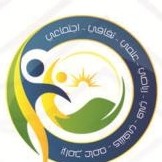 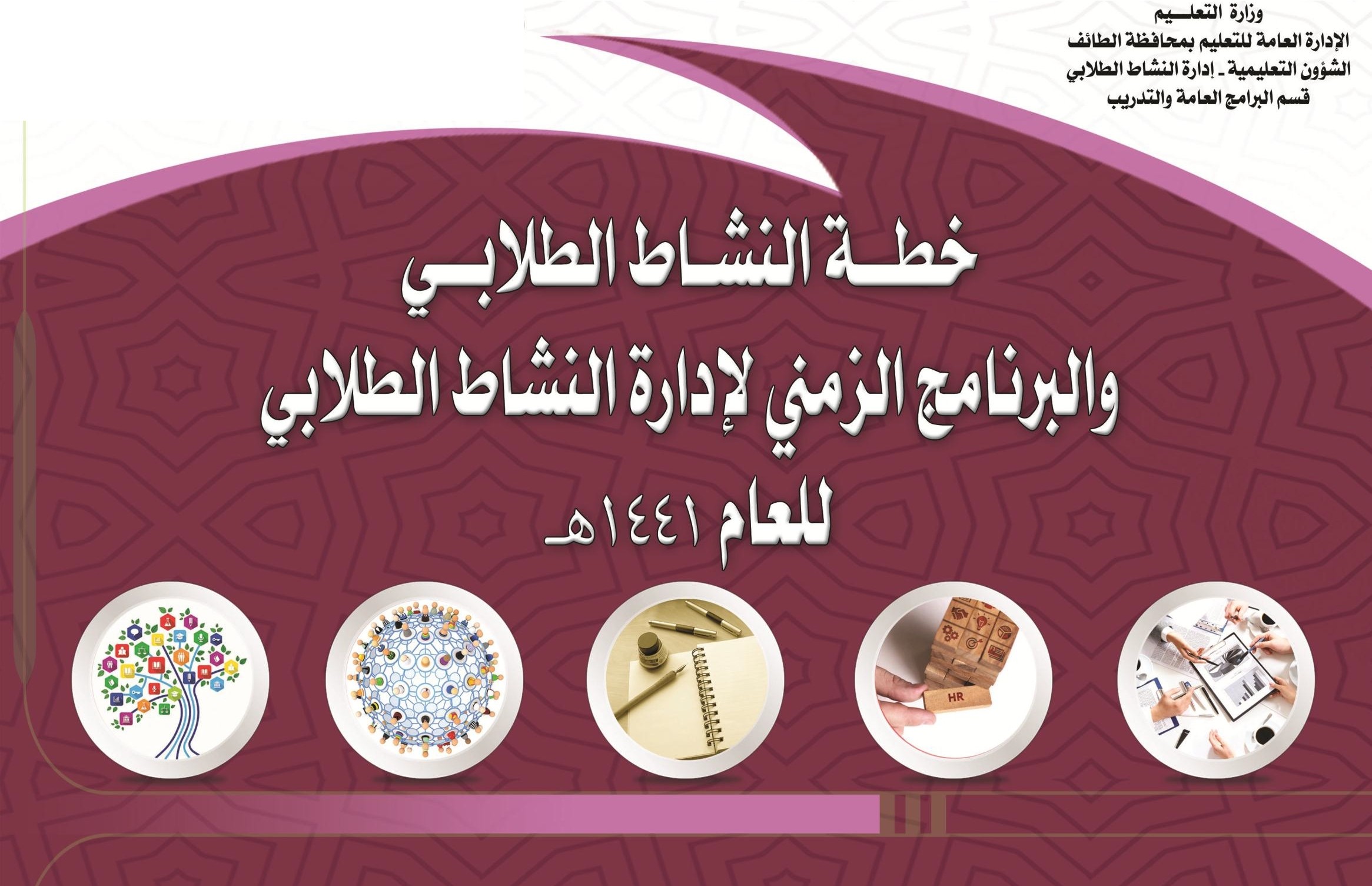 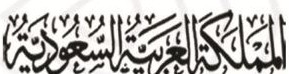 uul!b.Jl.bL...hllla1l:>l- .uL..JlbJ•	•••••••.•••.•••••P.! I c  "ill C!JljgMinistry of EducationVISIQN d.	JgJ.tl-=::,I._.30.::·;	\·.<i.J.) .:/:: J.O c6J.ooJIKINGDOM OF SAUDI ARABIA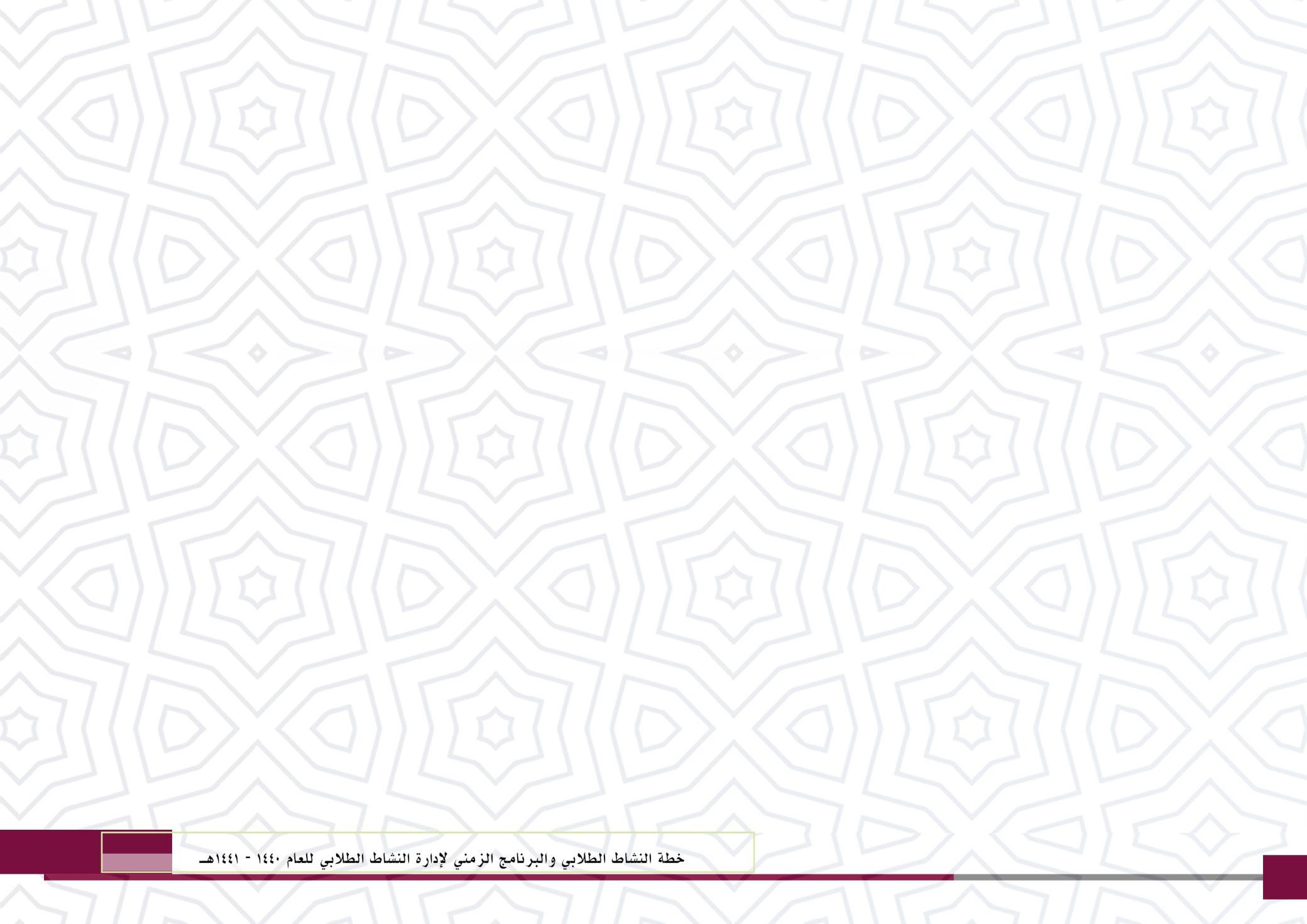 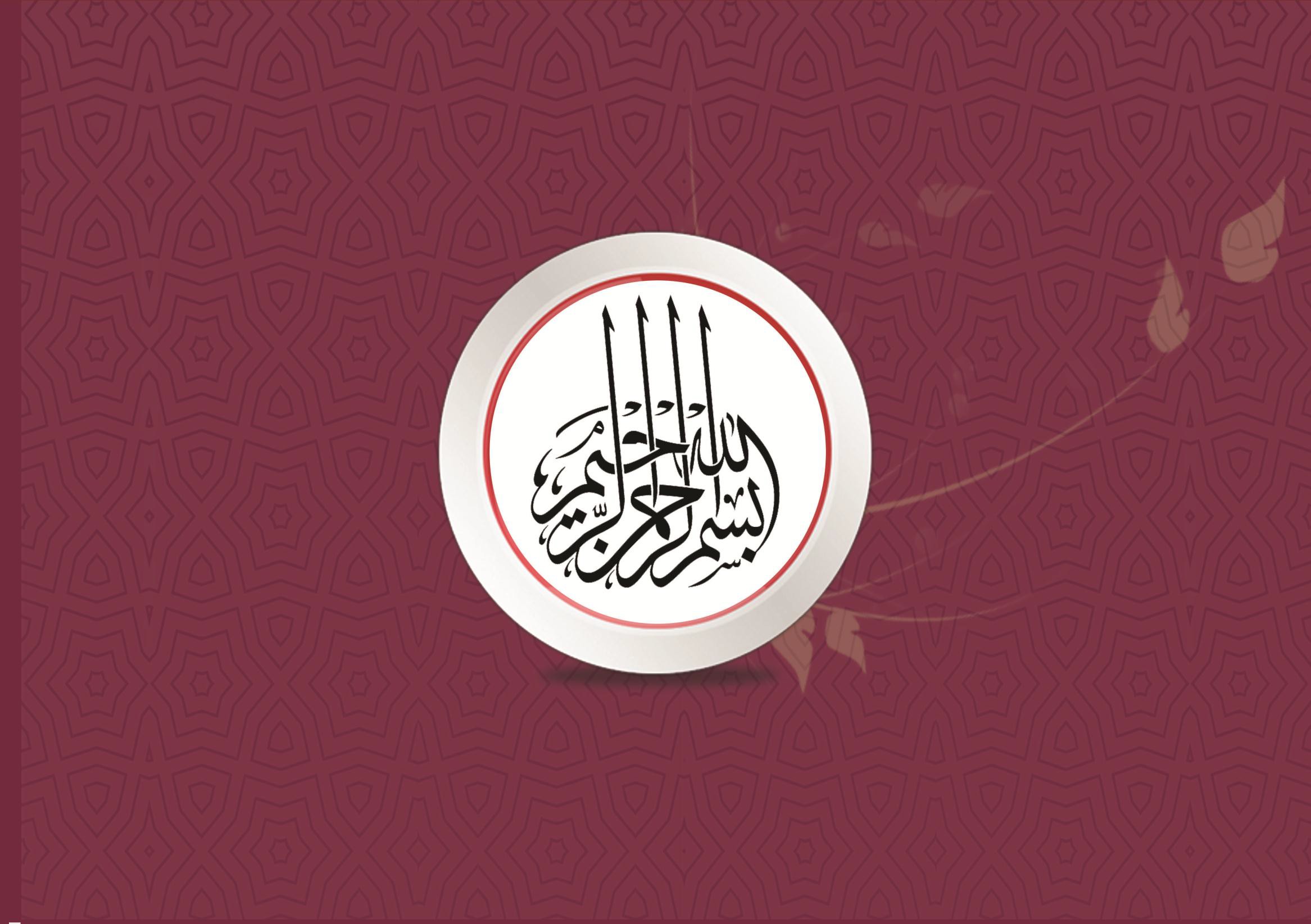 1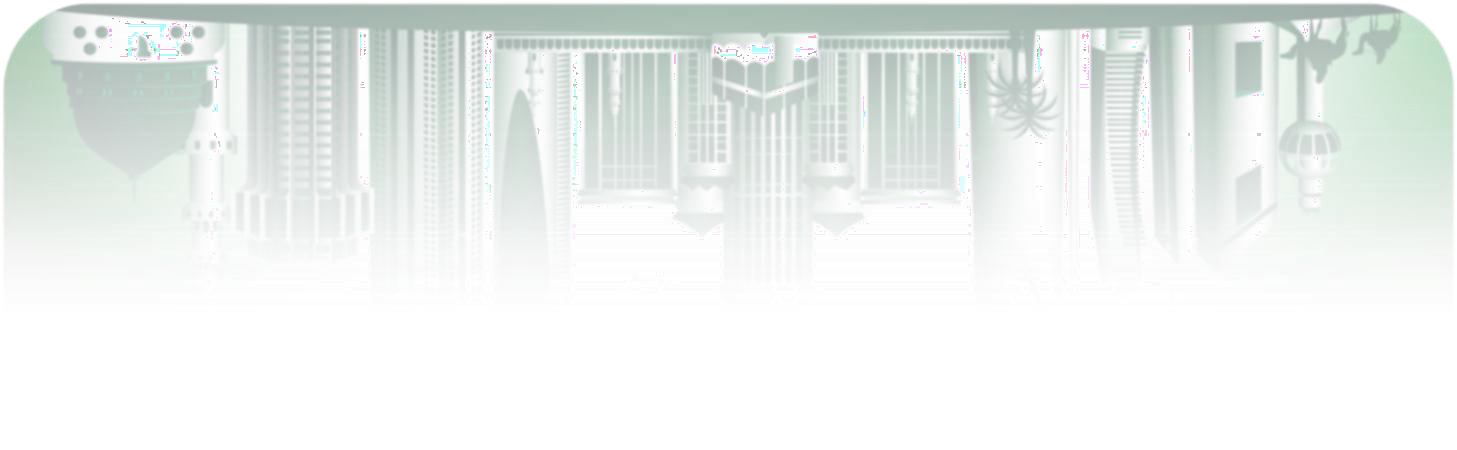 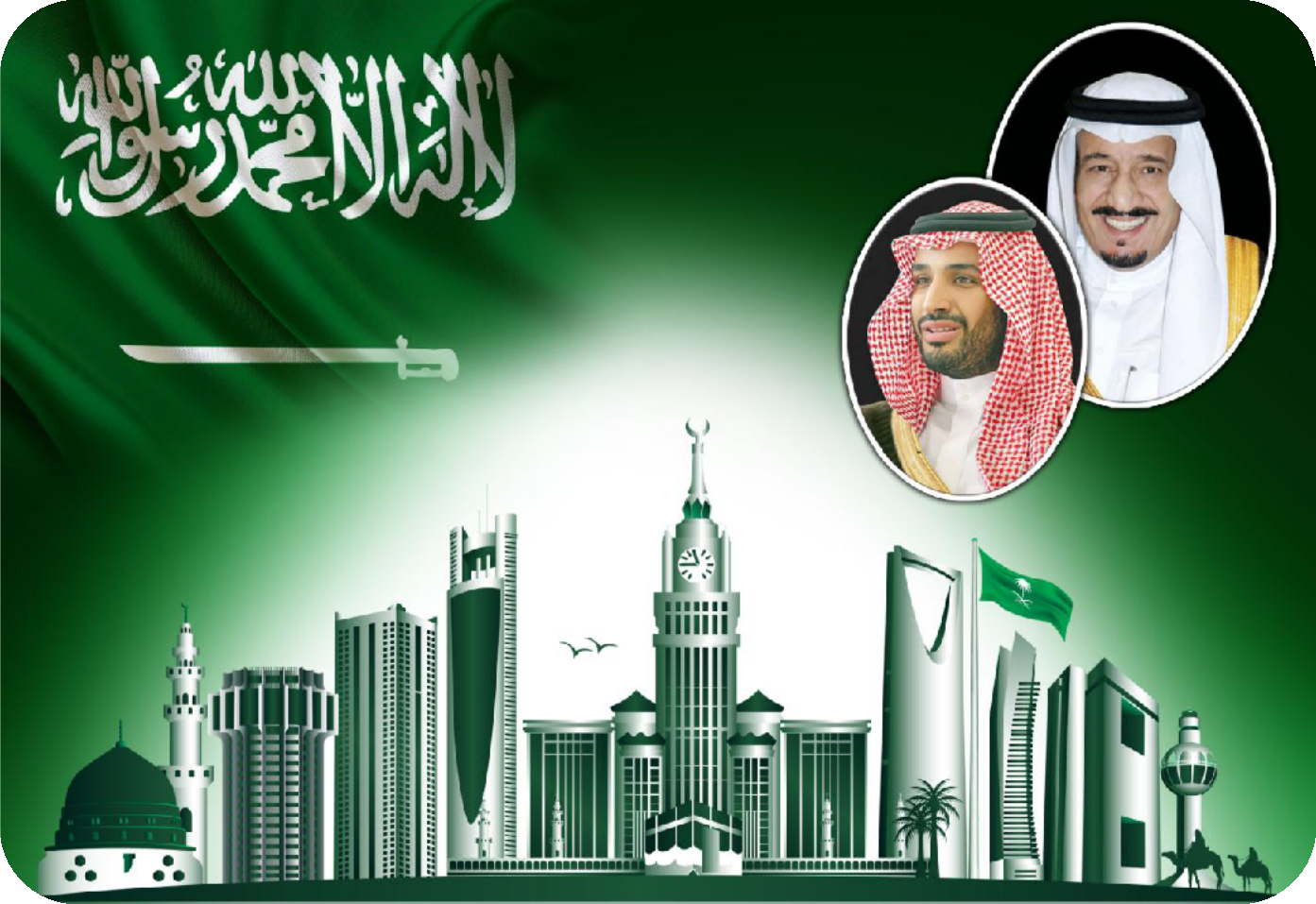 234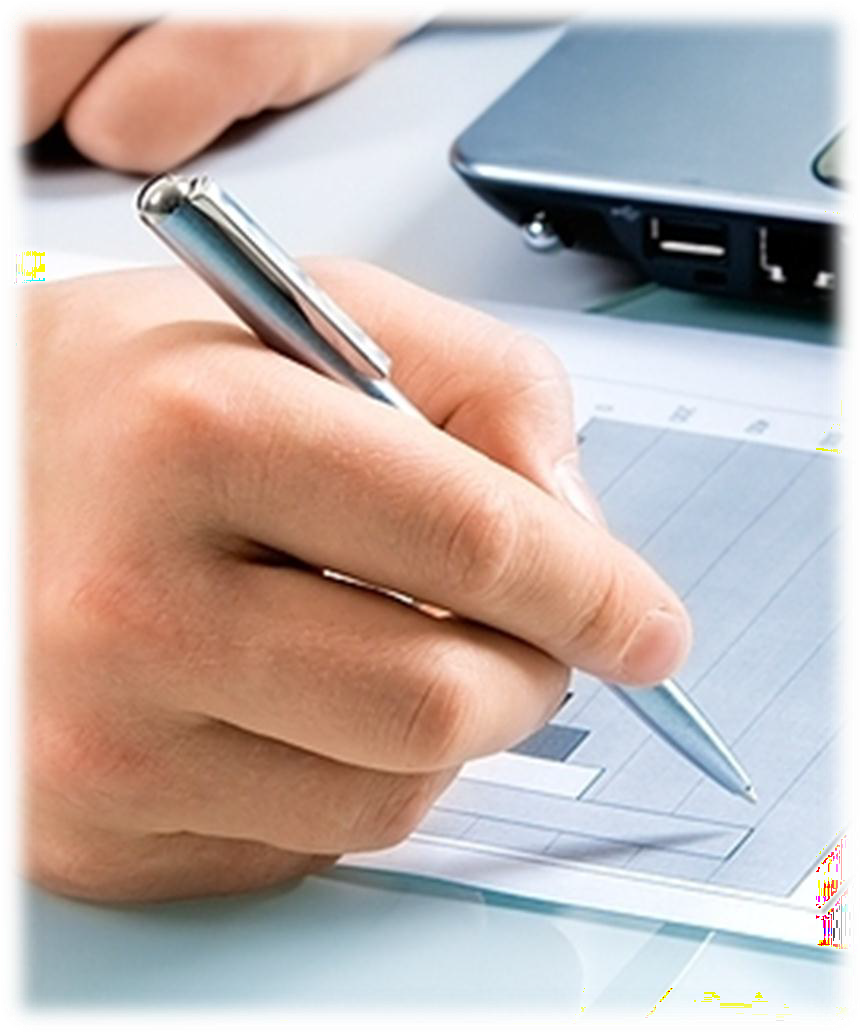 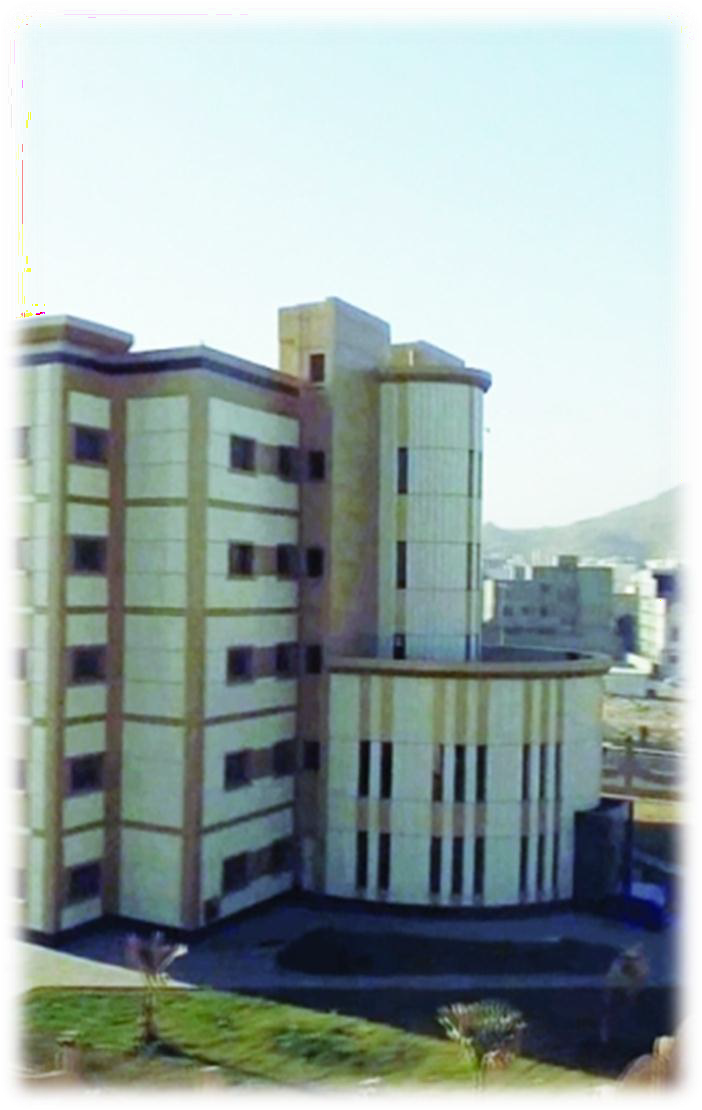 5القيقققققم     االعتزاز بالدين  الققققوالء للمقققققلك  االنتمققققاء للوطقققققن العمقققل بروح الفققققريق المسؤولية االجتماعيقققة التعلم مدى الحياة67قاعدة البيانات الرقمية8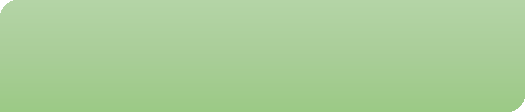 910                  مرتكزات الخطة                          مبادئ الخطة و منطلقاتها :            تم تنظيم مكونات الخطة اعتمادا على مجموعة من المرتكزات التي تستند إليها ويأتي في مقدمتها: سياسة التعليم بالمملكة العربية السعودية المنبثقة من الشريعة اإلسالمية. خطة التنمية. الثوابت والمصالح الوطنية. االحتياجات المجتمعية ومستجداتها. المتغيرات البيئية والقضايا العالمية. التعاميم الصادرة والمنظمة من اإلدارة العامة للنشاط الطالبي لتفعيل النشاط في المدارس.111213من خالل التحليل الرباعي ( SWOT ) والتوجهات المستقبلية العامة إلدارة التعليم في ضوء توجهات الوزارة، تم تحديد أولوياتالتطوير والتحسين لتحقيق (قيادة التعليم والتعلم وتطوير األداء التربوي والمدرسي. ) من خالل : تحقيق التكامل في شخصية الطالب ليكون متمسكا بعقيدته اإلسالمية مع تفوق علمي وتميز أخالقي، ذو اتجاهات إيجابيقة نحقوتنمية مجتمعه ووطنه وخدمته. التأهيل المهني لكافة منسوبي اإلدارة من معلمين وكوادر إشرافية وإدارية وتربوية وكافة الشركاء في العملية التعليمية. إشققراك قيققادات المققدارس والمعلمققين فققي تطققوير العمليققة التعليميققة، وتققوفير فققرص تعلققم للطققالب كافققة بصققورةتنمي شخصياتهم. تحقيق المزيد من التنسيق المثمر مع األسرة بصفتها الشريك الرئيس والعنصر الفعّال في المجتمع الخارجي. نشر ثقافة تطبيق الجودة والعمل المؤسسي المنظم؛ لتقديم نماذج لألداء المؤسسي المتميز علقى مسقتوى القطاعقات الوطنيقةوالعالمية . دمج التقنية الحديثة بالتعليم في بيئة مدرسية مؤهلة وجاذبة ومحفزة. جذب المزيد من الشراكات المجتمعية الداعمة للتعليم والتعلم . تمكققين جميققع المسققتفيدين مققن الوصققول لخققدمات اإلدارة العامققة للتعلققيم بمحافظققة الطققائف، مققن خققالل قنققواتومحاور متعددة.14                  ضوابط النجاح                           التقيد بالبرنامج الزمني لخطة النشاط الطالبي  . تطبيق معايير بناء خطة إدارة النشاط وفق خطة الشؤون التعليمية  . تفعيل نظام (المراقبة – المحاسبة – المساءلة- التقويم) لبرامج خطة النشاط الطالبي15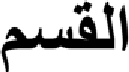 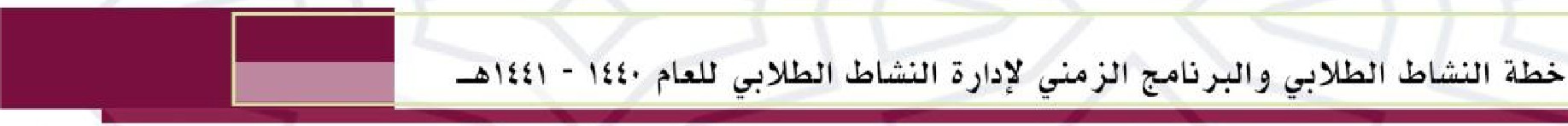 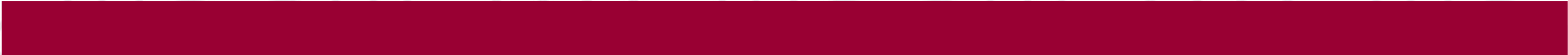 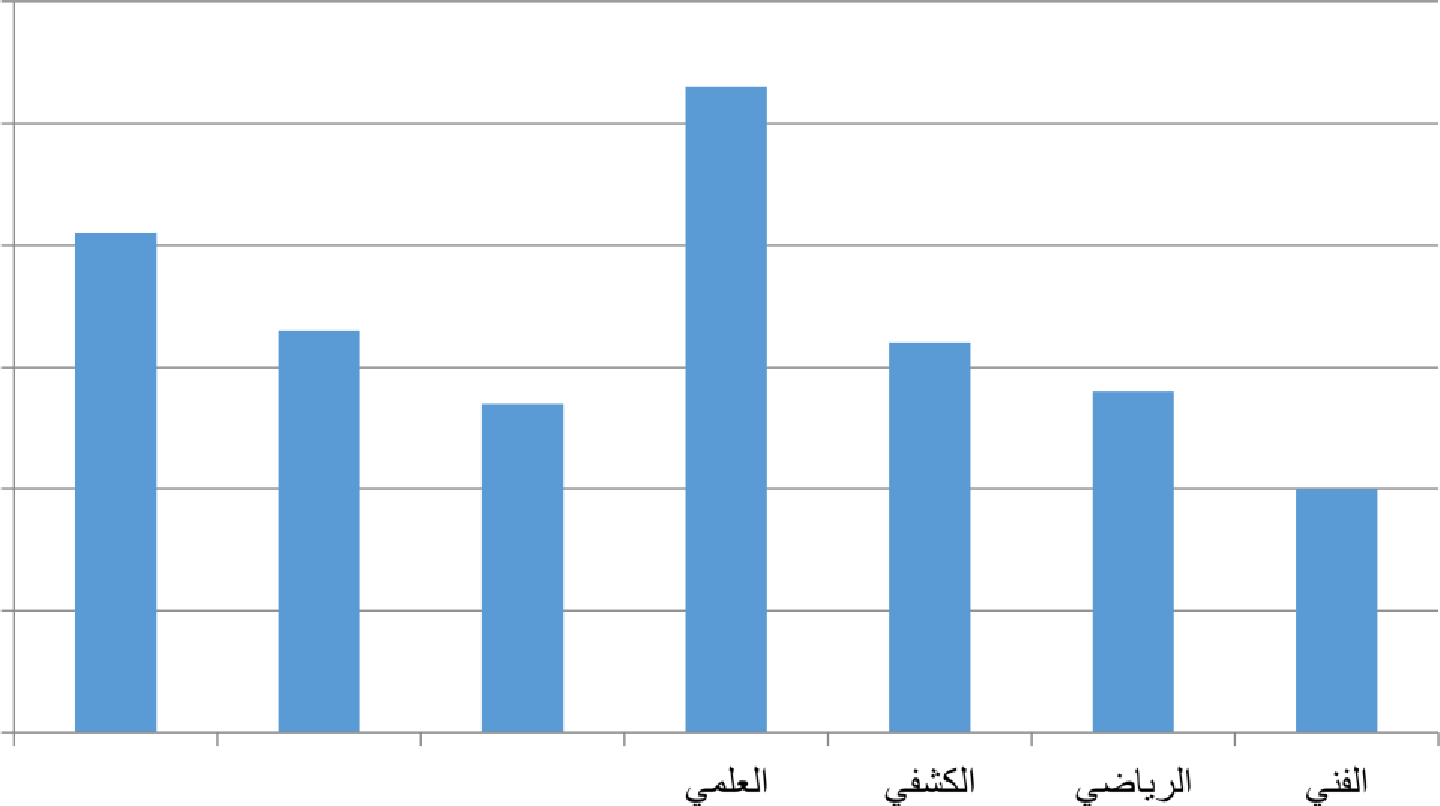 -القضية األولى / تحسين البيئة الداخلية ألقسام إدارة النشاط الطالبي ورفع مستوى األداء .-القضية الثانية/  تحسين العمليات اإلدارية ( تحسين مستوى الزيارات اإلشرافية للمشرفين وتحقيق األثر اإليجابي اليومي-القضية الثالثة / رفع نسبة الطالب المشاركين في األنشطة غير الصفية والحصول على أوسمة ومراكز متقدمة على مستوى المملكةوالمستوى العالمي-القضية الرابعة /ترشيد استهالك الموارد واإلمكانيات المادية  المخصصة للبرامج.-القضية الخامسة / االستفادة من كافة المرافق المدرسية واتخاذ البدائل المناسبة لتفعيل جميع برامج األنشطة غير الصفيةالقضية السادسة/رفع نسبة التدريب ليشمل أكبر عدد ممكن مع تغطية كافة االحتياجات التدريبية لجميع الفئات-القضية السابعة / التكامل مع مهام اإلدارات واألقسام األخرى وتفعيل الشراكة على كافة المستويات.-القضية الثامنة / سد احتياج المدارس لرواد النشاط حسب أعداد الطالب .القضية التاسعة /استخدام التقنيات الحديثة ووسائل التواصل االجتماعي الجديدة في برامج النشاط الطالبي .17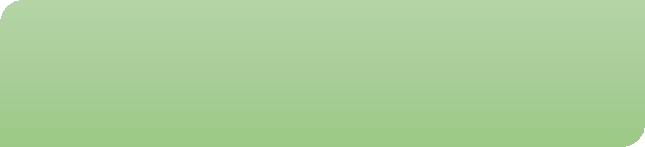 المتابعة والتقويمتنفيذ الخطةبناء الخطةالتهيئة واإلعدادالتخطيط للتخطيط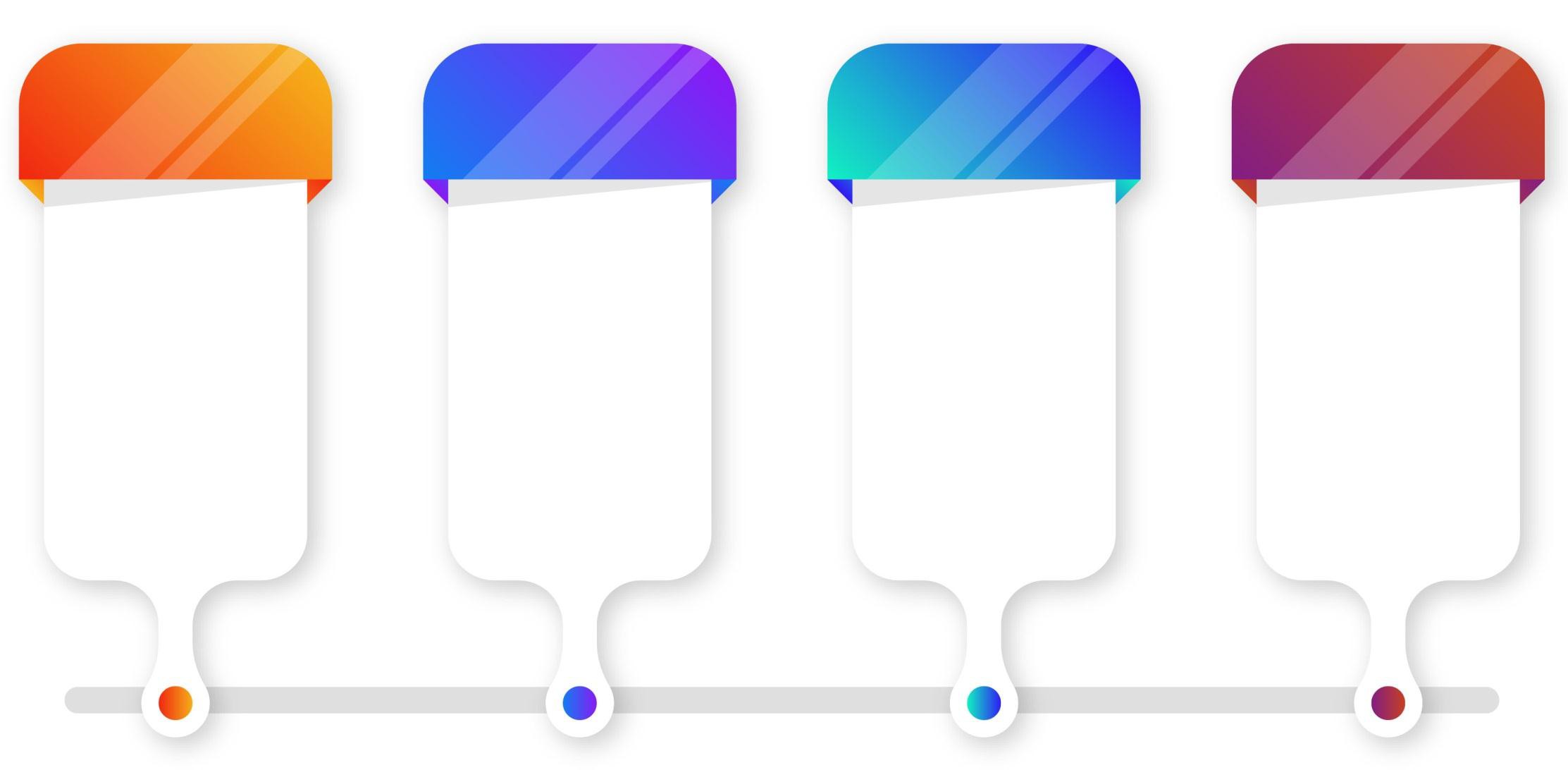 إعداد  مناذج  متابعةوتكويهتكويه اخلطة بناء علىمؤشرات قياس حتكلأهداف اخلطة .إعداد اخلطط التصغيلية.تصنيه  احللول  مناملصاريع والربامج .جدولة اخلطة زمنيًا .حتديد دلاالت العنل .تصخيص الواقع .بناء الؤية والرسالة .حتديد الكيه .تصهيل فرم اخلطةحتديد األدوار واملسؤوليات .حتديد مصادر املعلوماتحتديد الصرناءصياغة األهداف وحتديداألوليات .بناء املؤشرات .18اإلشراف واملتابعة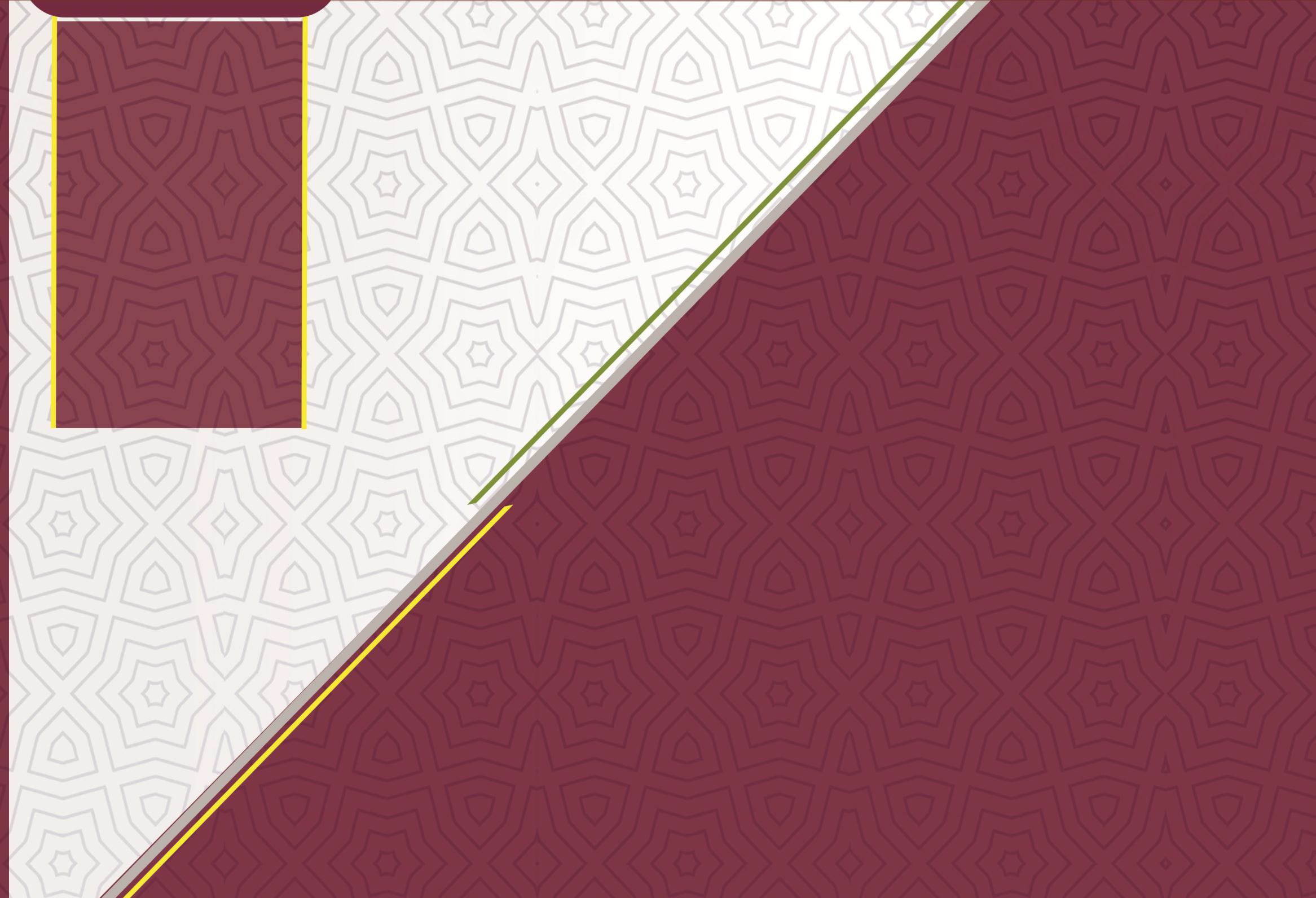 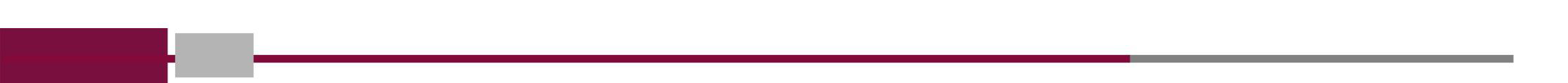  تحرص اإلدارة العامة للتعليم بمحافظة الطائف على متابعة تنفيقذ بقرامج ومشقروعات الخطقة وتحقيقق أهقدافهاالمرسومة وفق إطار العملية المحدد لها، من خالل إشرافها على اإلجراءات التقي مقن شقأنها زيقادة فاعليقة العمقل، وتحليل أثر التغيرات البيئية الداخلية الخارجية ، وإزالة  العقبات أو المعوقات التقي ققد تطقرأ علقى سقير تنفيقذالخطة.أوالً : مستويات الرقابةمستويات الرقابةمستويات الرقابة1009080706050الرقابت االستراتيجيت  الرقابت التكنيكيت   الوتابعت التشغيليت    403020ثانيًا : أدوات تقويم الخطة ( التقويم البنائي – التقويم النهائي )للتأكد من تحقيق أهدافها المعلنة، والوقوف على مستوى األداء النوعي، فإنها تحتاج إلى فريق المتابعة والتقويم وتفعيلمجموعة من األدوات تساعد على تنظيم اإلجراءات وتنفيذ األعمال الالزمة وفق النظام التالي:. )1(نموذج  تكوين فريق المتابعة والتنفيذ في القسامخطقة النشقاط الطالبقي ................ للعقام(تحديد الخط الزمنقي لبقرامجالمتابعة: توظيف نموذج )0( نظامالدراسي. توظيف نموذج )0( بيان البرامج المنفذة وغير المنفذة بأقسام النشاط ............................ للعام الدراسي.  نظام المساءلة والمراقبة توظيف نموذج )4( مسائلة عن أسباب عدم تنفيذ برامج الخطة بقسم ................ للعامالدراسي.  نظام المحاسبة توظيف نموذج )5(  نظام التقويم: توظيف نموذج )6( تقويم برامج خطة النشاط الطالبييتم التقويم في األسبوع ,7( )14 من كل فصل دراسي وفق الخطوات التالية :جمع تقارير المتابعة اإللكترونية.  تحليل البيانات. تحويل الصيغة الرقمية لصيغة وصفية. تقديم التغذية الراجعة لكل إدارة.2122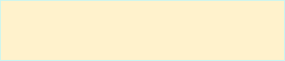 يعتمد رئيس القسمالتوقيع :التاريخ:اسم المسؤول عن تنفيذ البرنامج .....................التوقيع : التاريخ23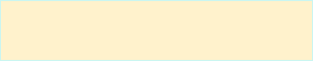 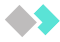 نظام المتابعة ( يتم من بداية األسبوع )0( إلى األسبوع )10( الفصل الدراسي األول للعام الدراسي 1442 / 1441 هقيتم من بداية األسبوع )0( إلى األسبوع )14( الفصل الدراسي الثاني للعام الدراسي للعام 1442 / 1441 هقالتوقيع:التاريخ:يعتمد / رئيس القسم..........................مسؤول متابعة التنفيذ /التوقيع:التاريخ:24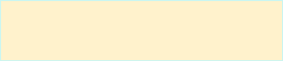   نظام المساءلة والمراقبة  مساءلة عن أسباب عدم تنفيذ برامج الخطة بقسم ......................................  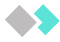 ( تتم المساءلة الشفوية األسبوع (الثامن) من كل فصل دراسي / وتتم المساءلة الكتابية األسبوع (العاشر) من كل فصل دراسي )(محضر مساءلة)تم بعون اهلل وتوفيقه اجتماع رئيس فريق التخطيط بإدارة النشاط الطالبي بتعليم الطائف...............................................................................................................................................................................................قسممع مسؤول تنفيذ برامجواالستفسار عن عدد البرامج ( غير المنفذة ))........................................................................  (  برنامج-1- أسباب عدم التنفيذ..........................................................................................................................)........................................................................ ( برنامج- 0- أسباب عدم التنفيذ..................................................................................................................................رئيس فريق التخطيط بإدارة النشاط الطالبي االسم : علي ناصر الحليفيالتوقيع :التاريخ :اسم مسؤول التنفيذاالسم :التوقيع :التاريخ :25نظام المحاسبة : يتم في األسبوع العاشر من كل فصل دراسي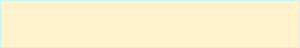 ويشمل ذلك عدم تنفيقذالدراسيللعامالثانيوالفصل الدراسياألول تدون برامج الخطة الغير منفذة الخاصة باإلدارة للفصل الدراسيبرنامج، إغالق مجموع من عدد المجموعات الكلي, إلخ ............. يرفق شاهد من اإلجراء المتخذ لعدم التنفيذ. يلتزم بصحة المعلومات. يلتزم بتسليم البيان في الموعد المحدد.نظام التقويم: يتم في األسبوع ( ,7 14 ) من كل فصل دراسي26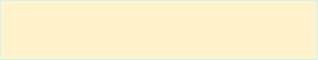             تقويم برامج خطة النشاط الطالبي بإدارة تعليم الطائف           ( تقرير تقويم الخطة )................................................................................................................................. : القوة نقاط أبرز................................................................................................................................. : الضعف نقاط أبرز....................................................................................................................................  :  التحسين  فرص............................................................................................................................ : والمرئيات المقترحاتمدير إدارة النشاط الطالبي االسم: سامي بن عايض العصيميالتوقيع:التاريخ :رئيس فريق التخطيط بإدارة النشاط الطالبي االسم : علي بن ناصر الحليفيالتوقيع :التاريخ :27الربىامج الزمين لربامج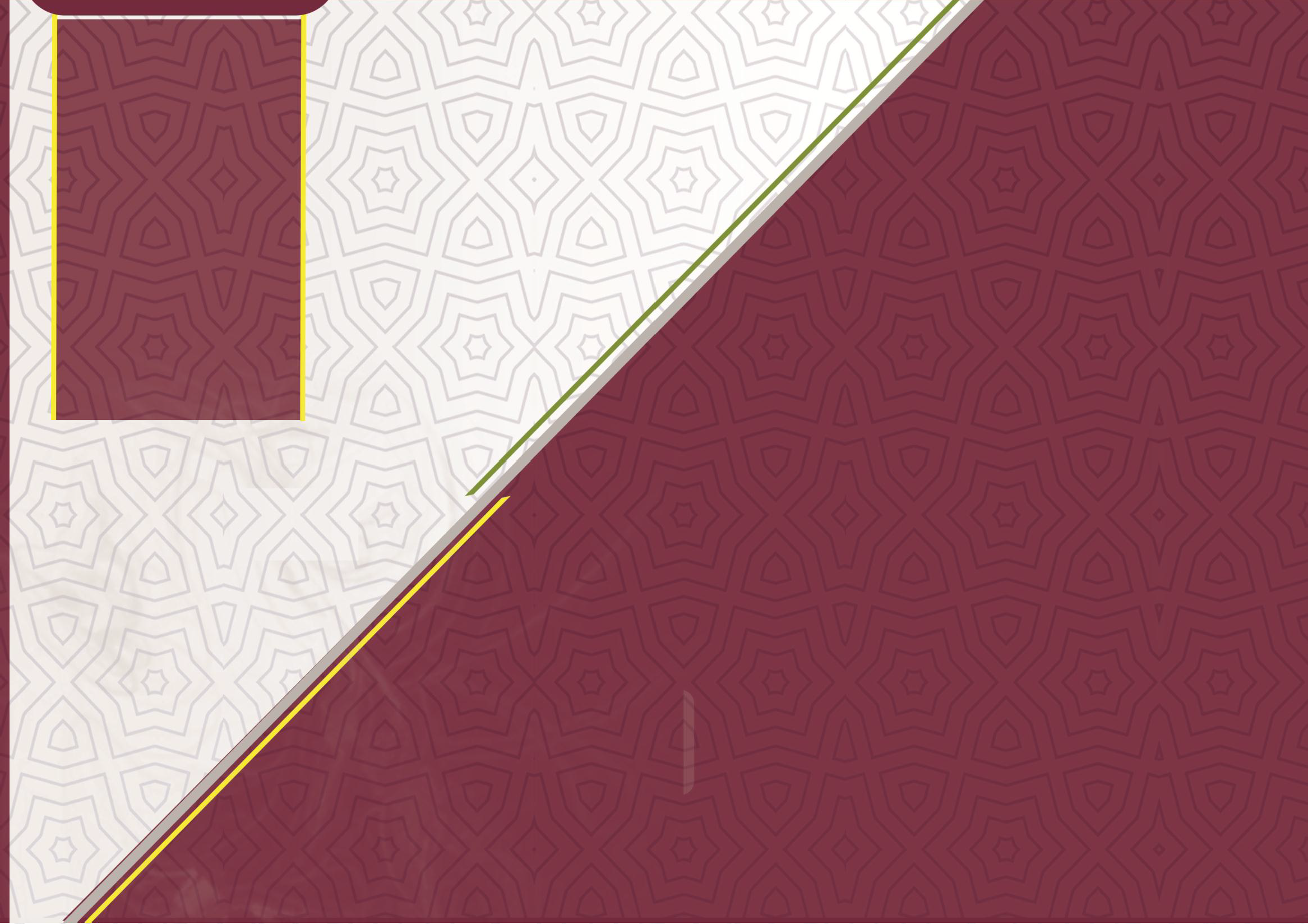 اليشاط الطالبيخالل الفصل الدراسي األول والثاىي للعاو الدراسي 1441/440 هــ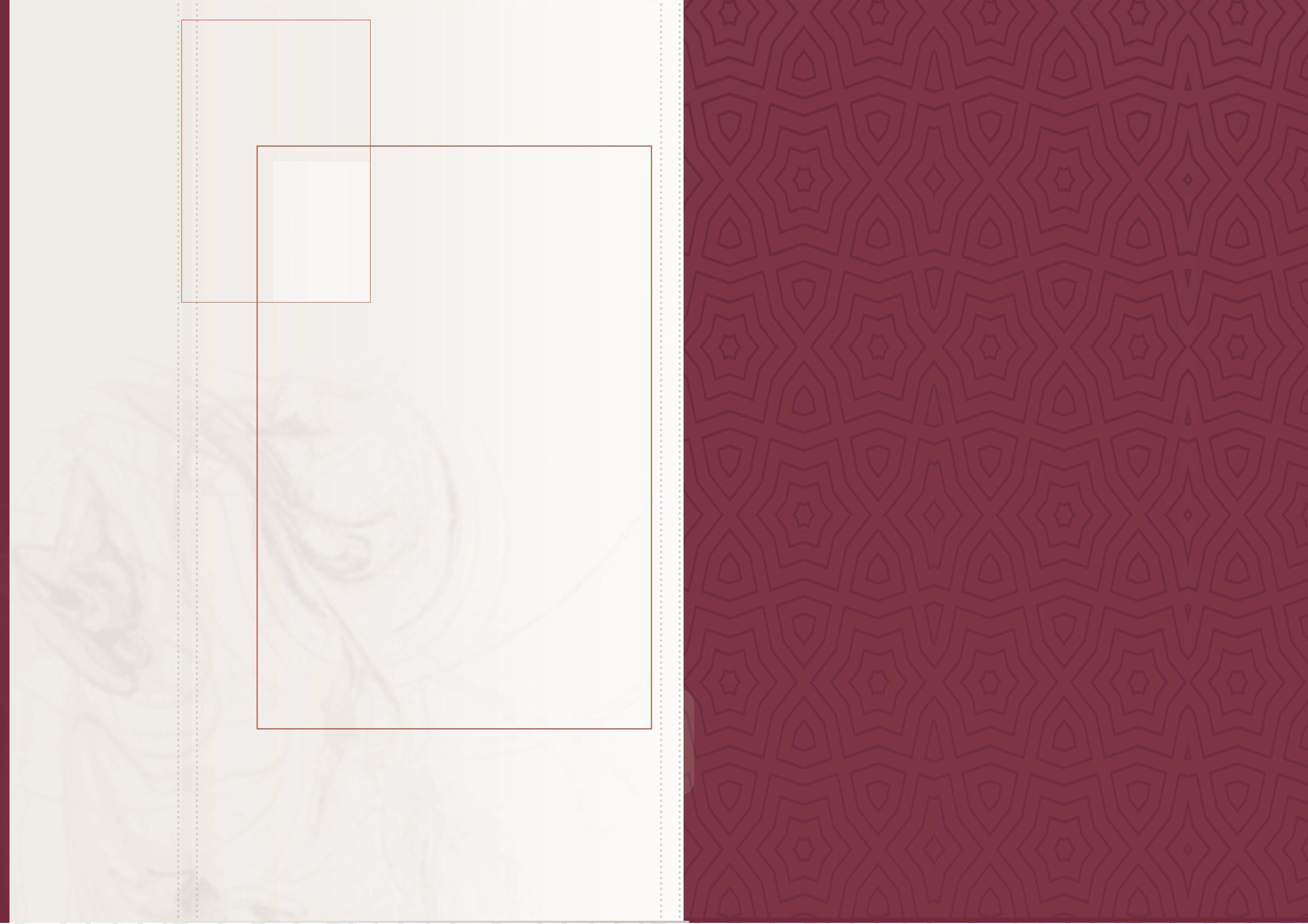 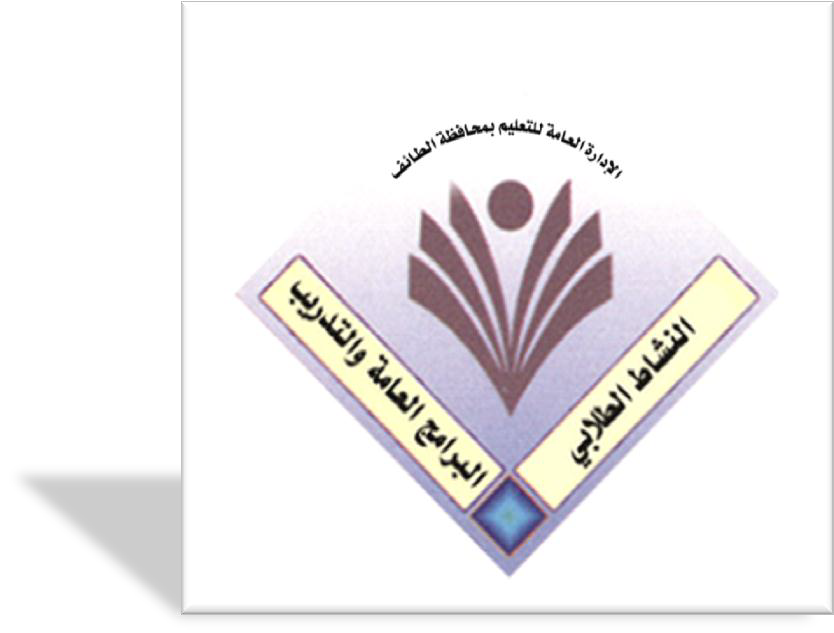 قشه الربامج العامة والتدريب29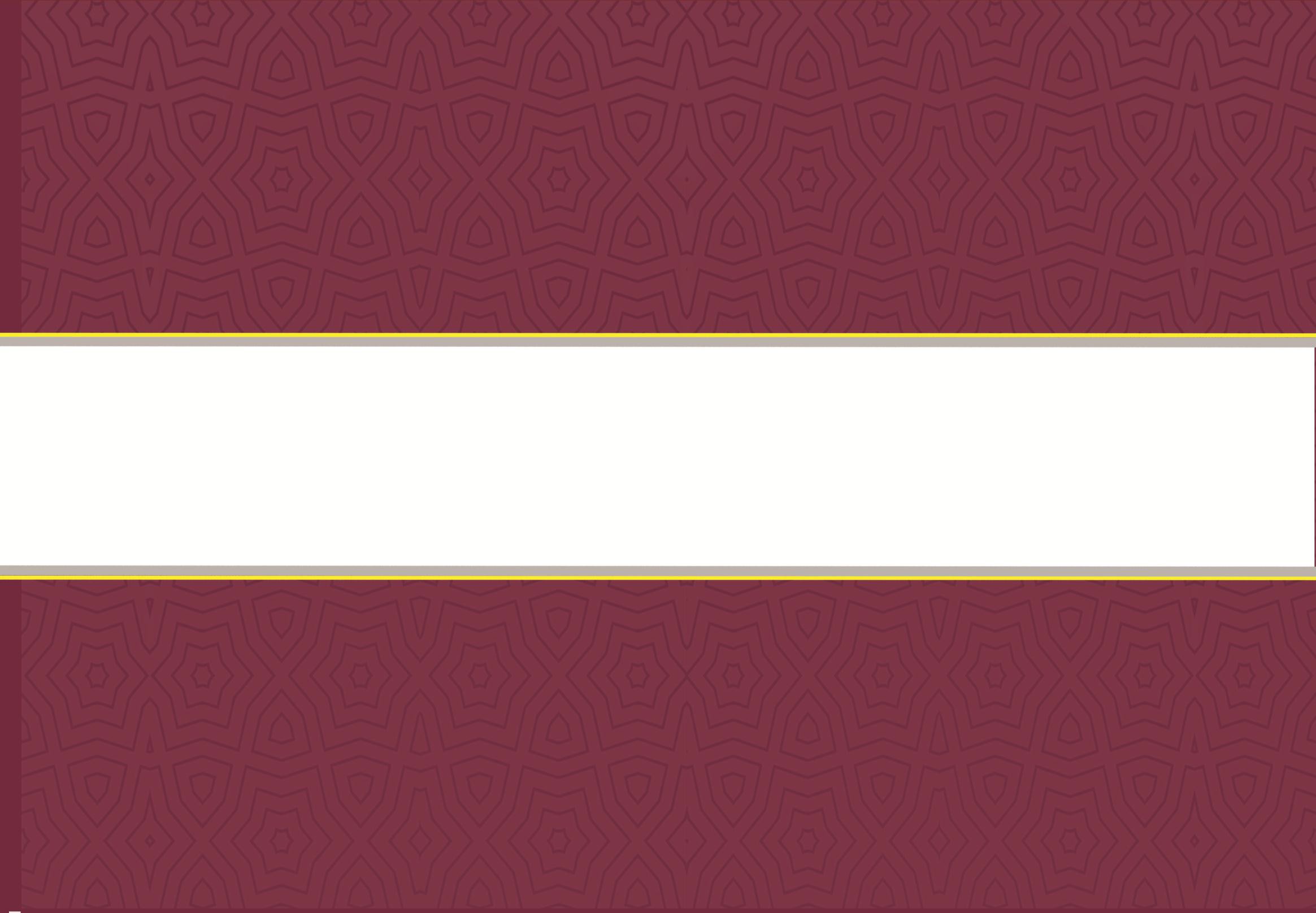 الفصل الدراسي األول قشه الربامج العامة والتدريب3132333435الفصل الدراسي الثاىيقشه الربامج العامة والتدريب3738394041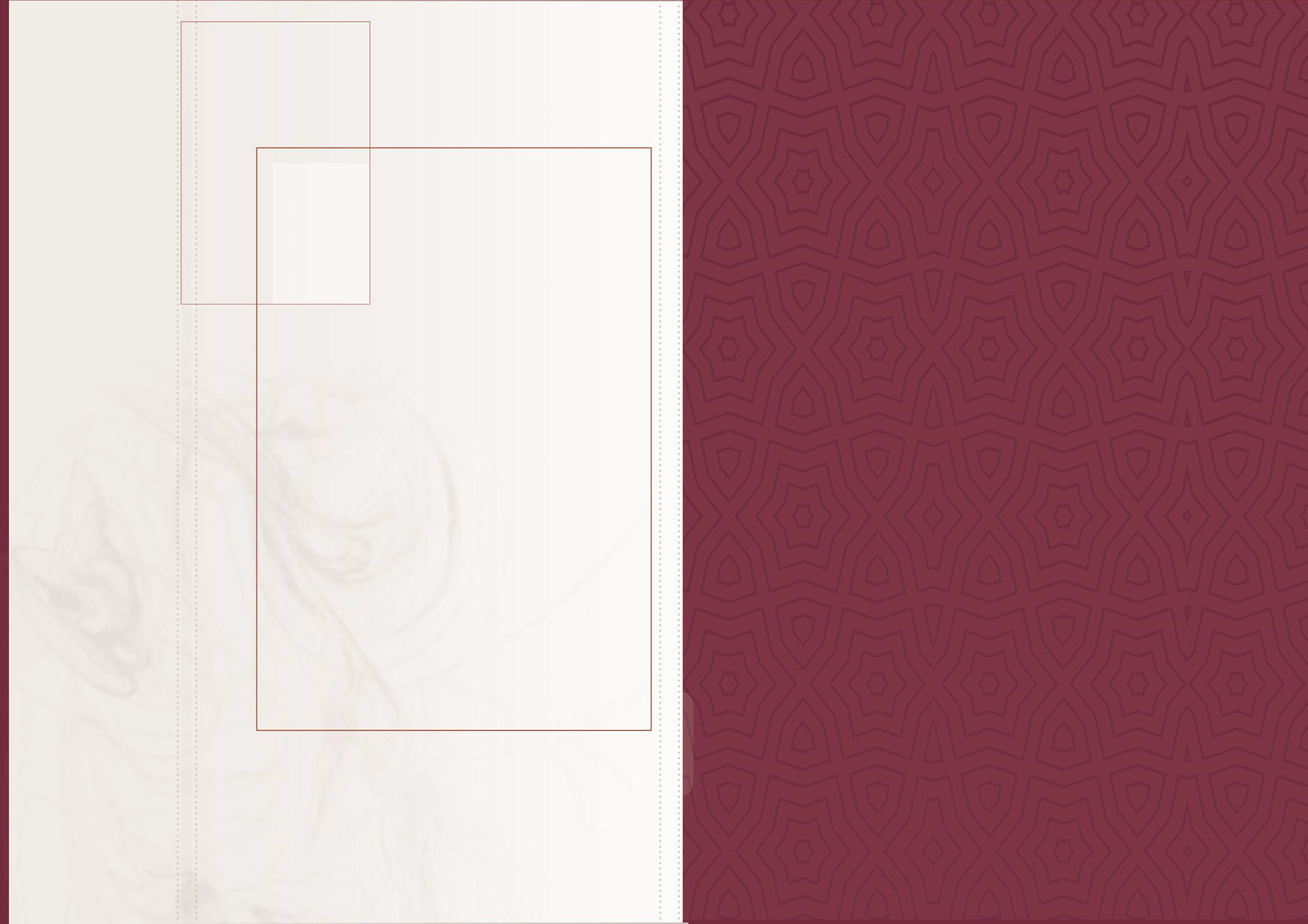 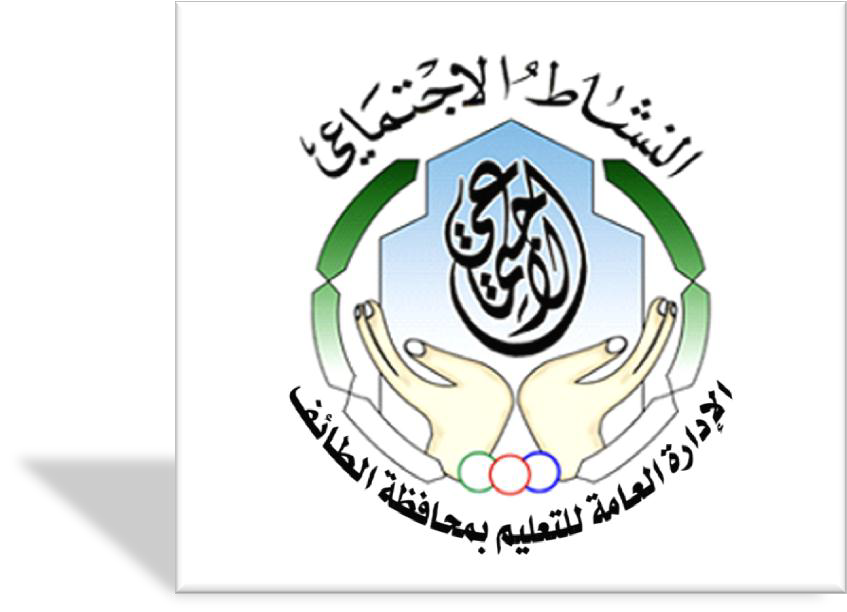 قشه اليشاط االجتناعي42الفصل الدراسي األول قشه اليشاط االجتناعي4445464748الفصل الدراسي الثاىي قشه اليشاط االجتناعي505152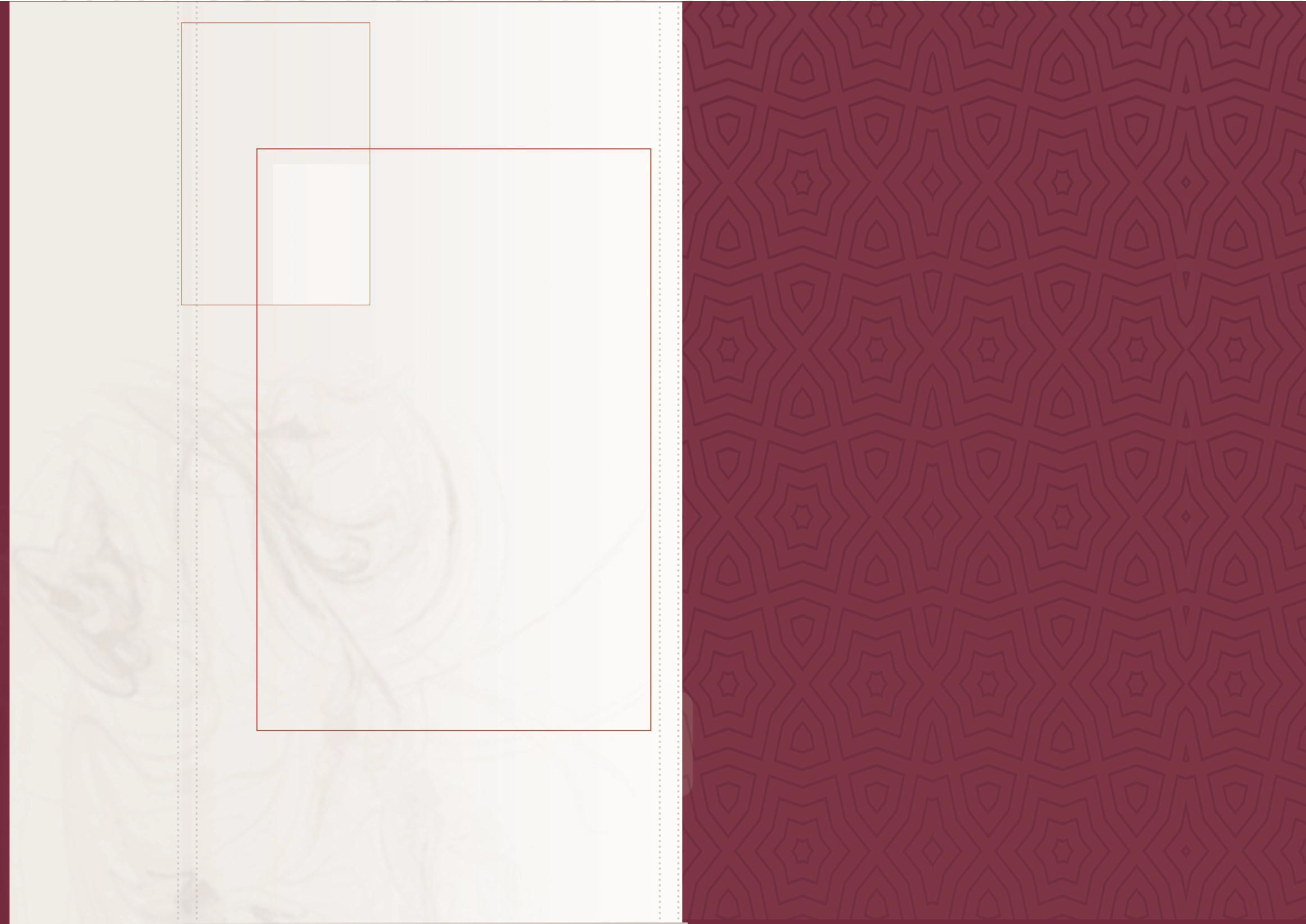 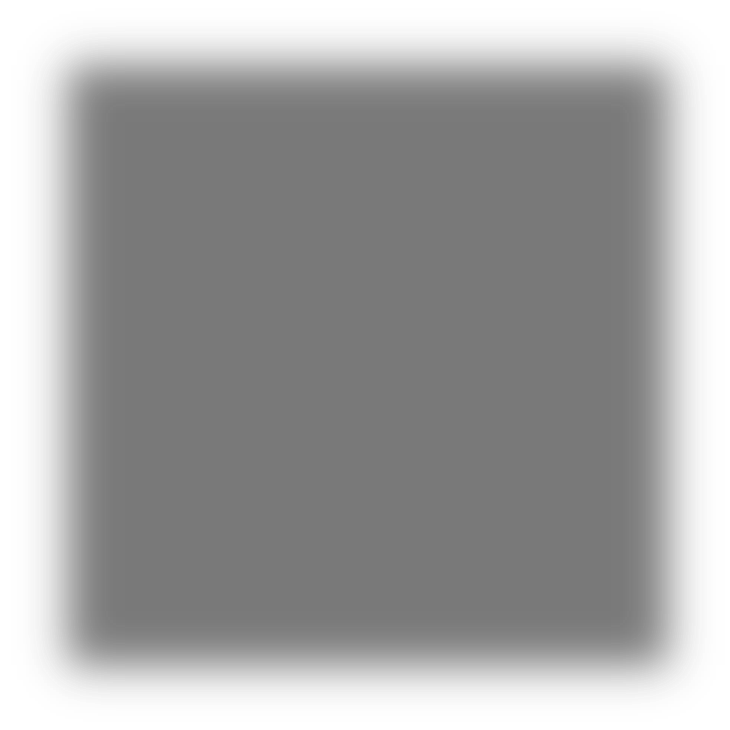 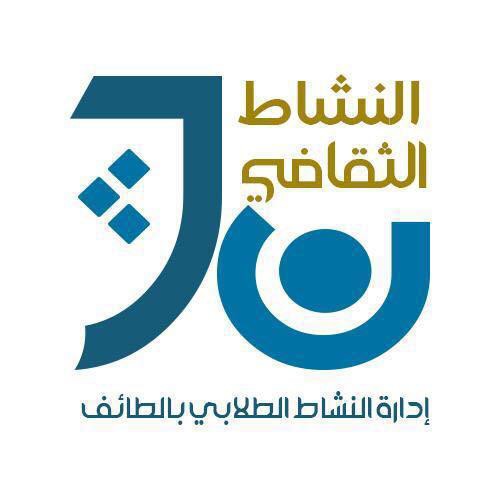 الفصل الدراسي األول قشه اليشاط الثكايف555657الفصل الدراسي الثاىي قشه اليشاط الثكايفالفصل الدراسي596061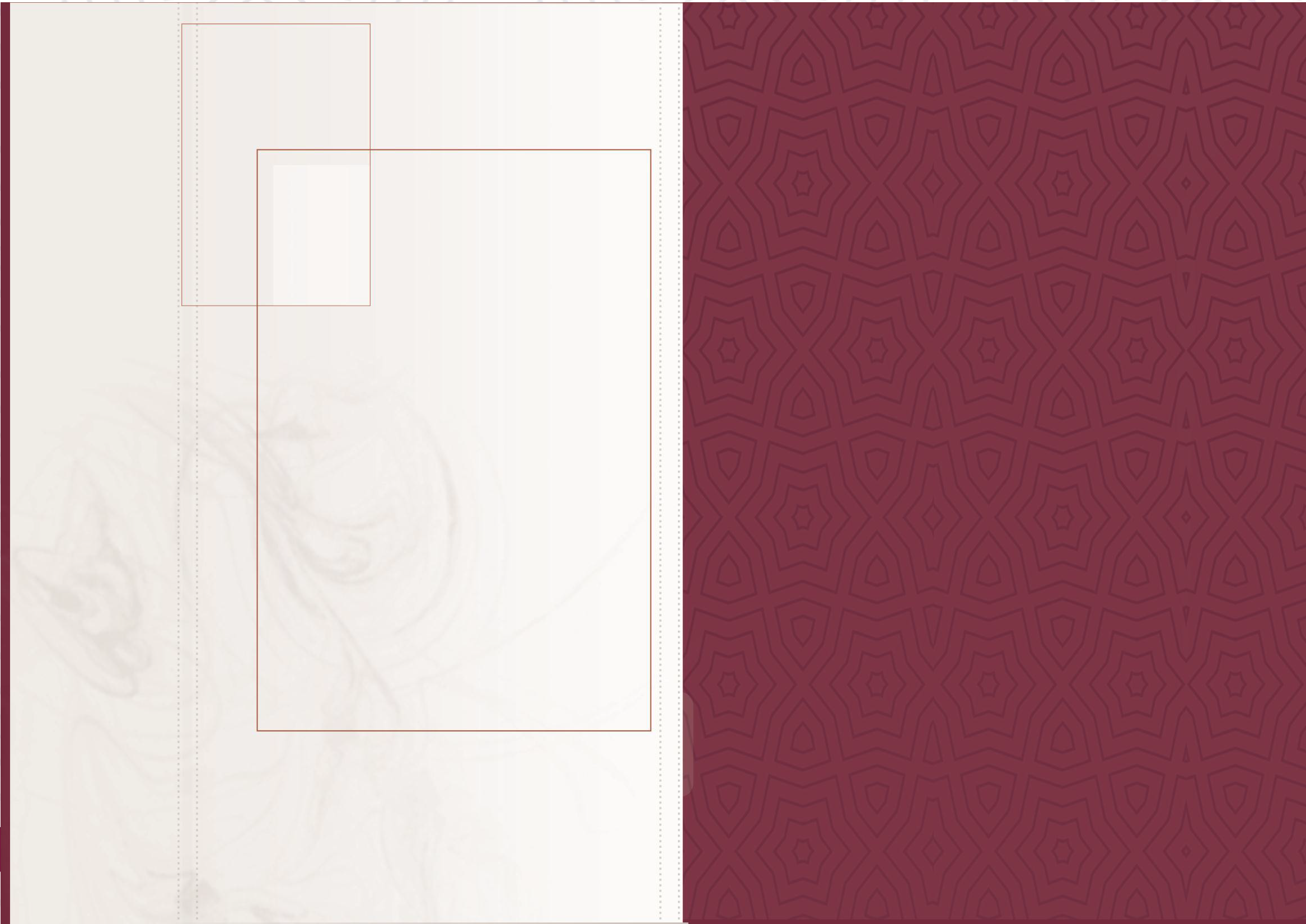 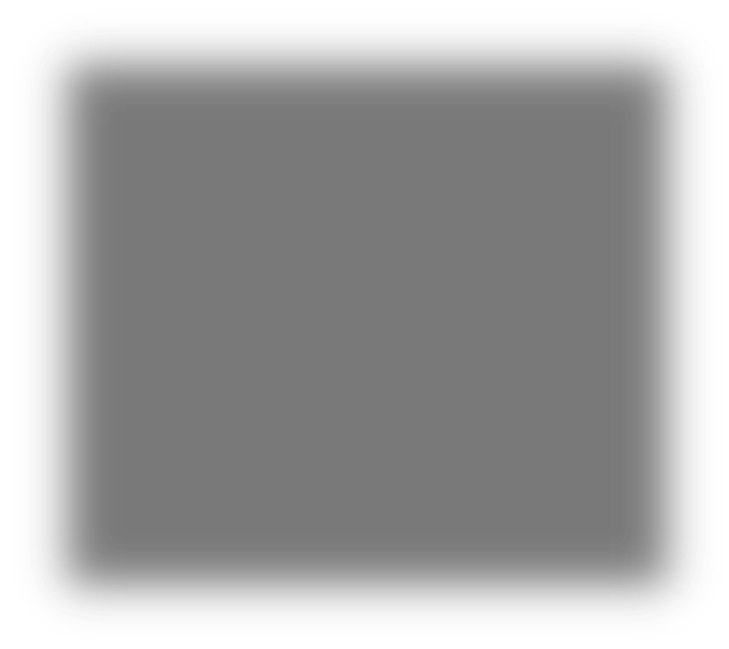 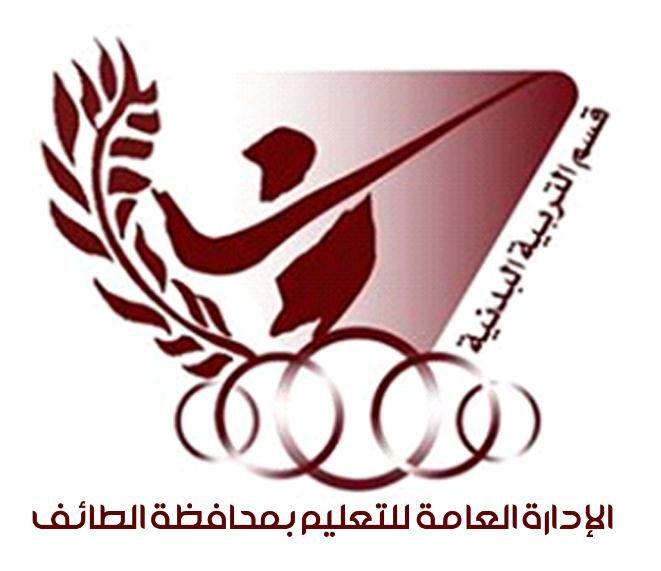 قشه اليشاط الرياضيالفصل الدراسي األول قشه اليشاط الرياضي64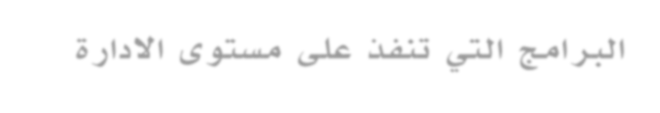 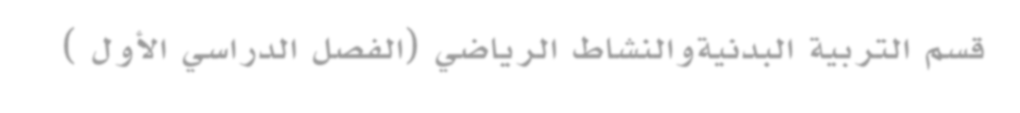 6566الفصل الدراسي الثاىي قشه اليشاط الرياضي68697071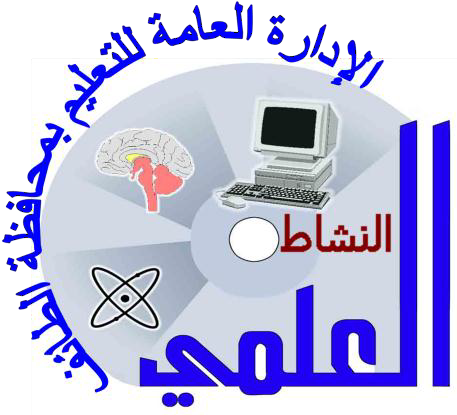 قشه اليشاط العلني72الفصل الدراسي األول قشه اليشاط العلني7475767778798081الفصل الدراسي الثاىي قشه اليشاط العلني8384858687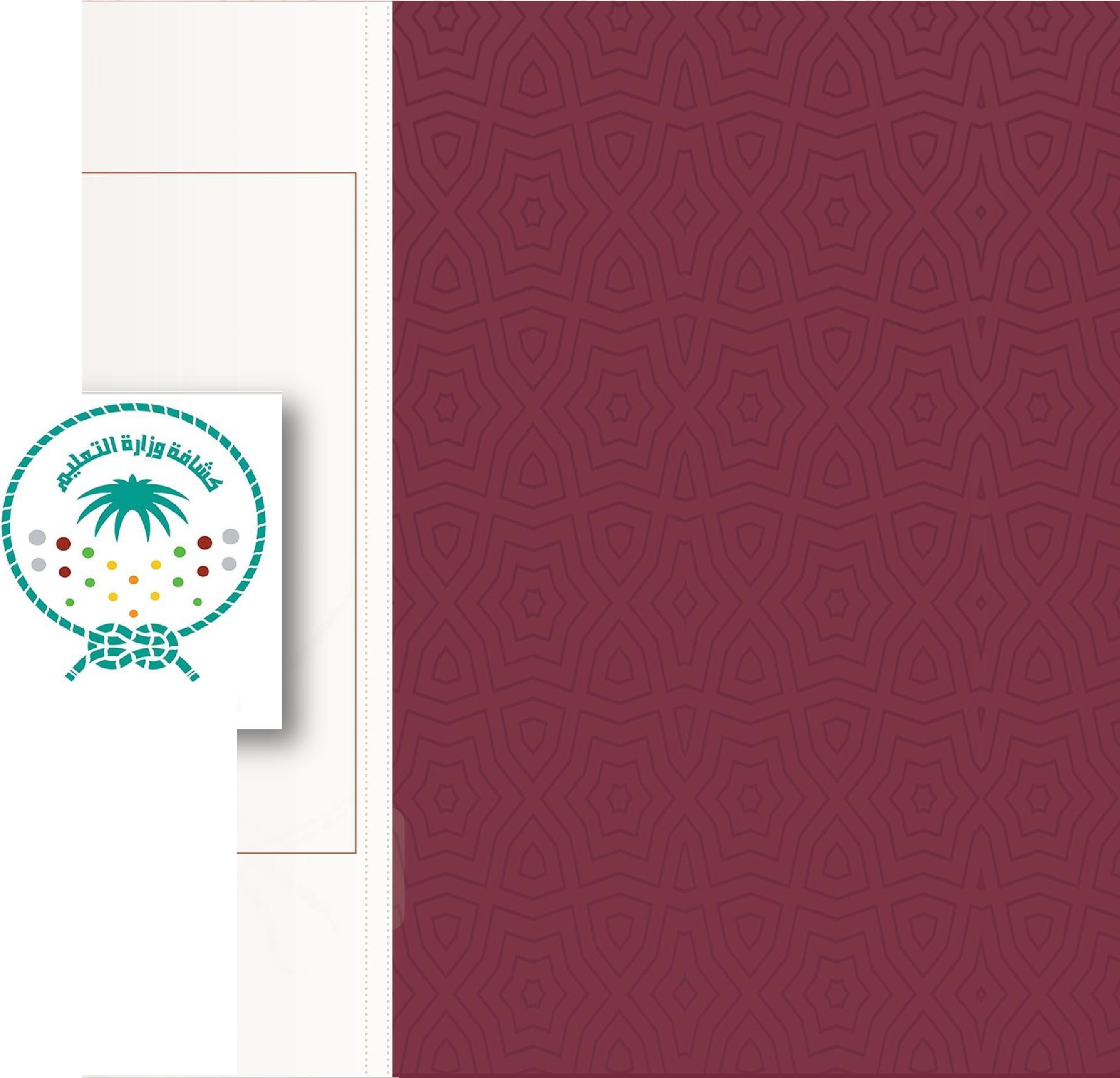 dlllhJI	diJLw.Sقشه اليشاط الكشفيالفصل الدراسي األول قشه اليشاط الكشفي909192الفصل الدراسي الثاىي قشه اليشاط الكشفي9495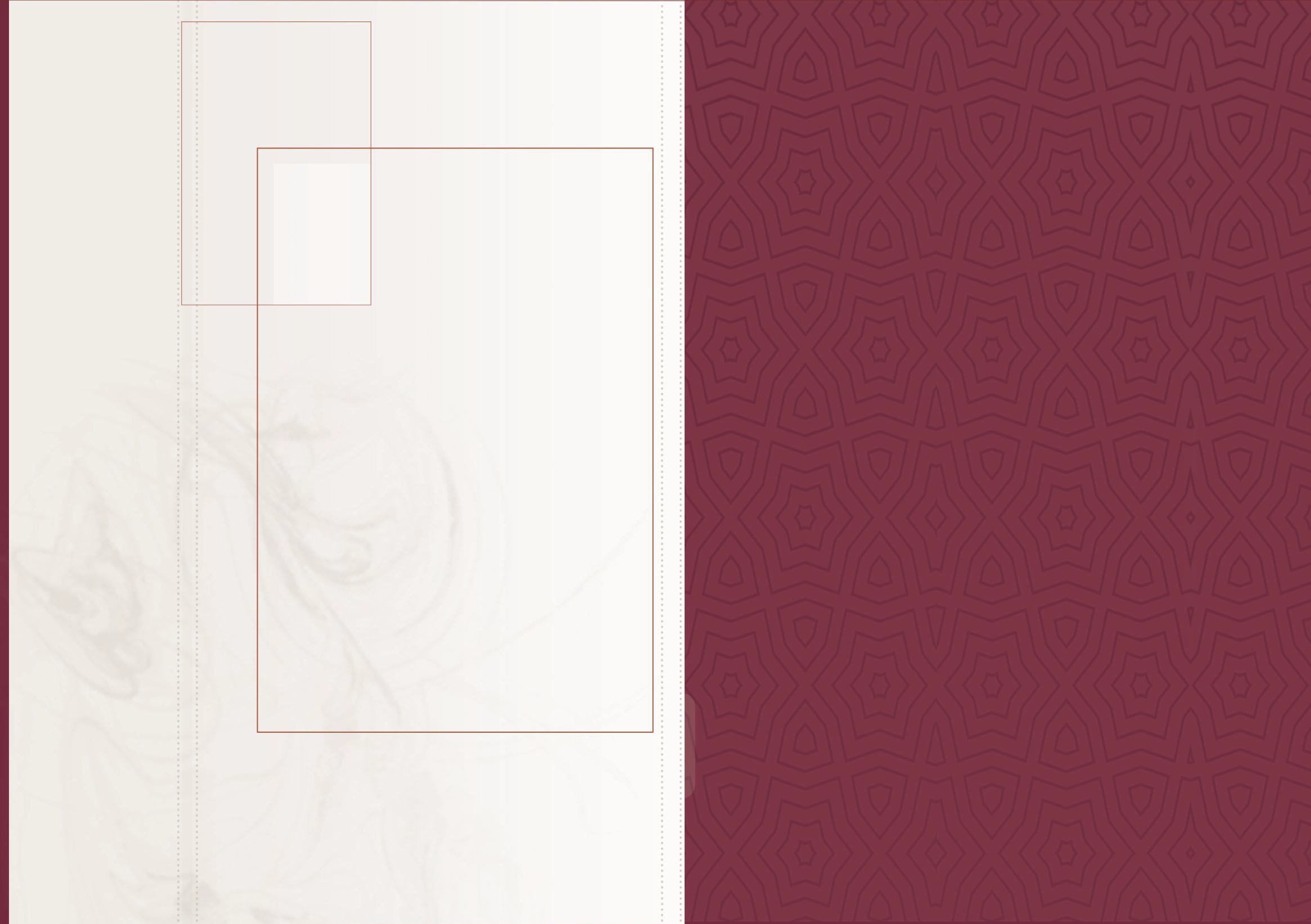 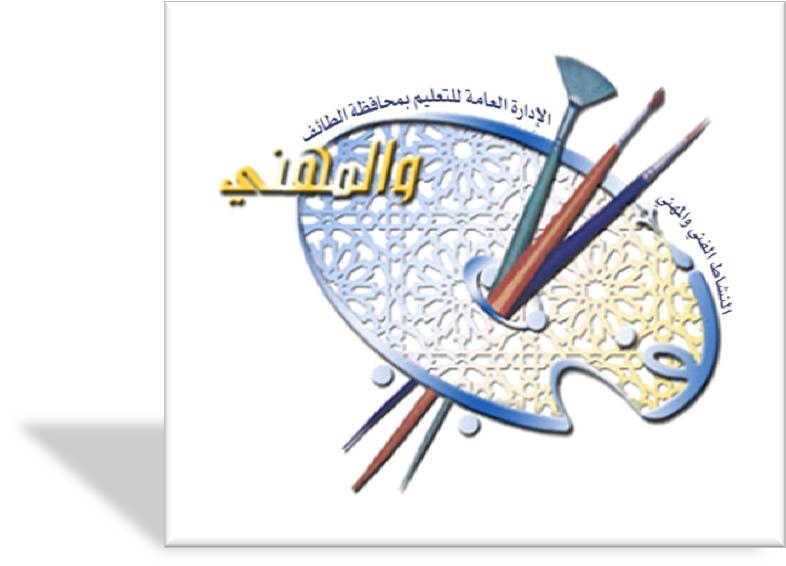 قشه اليشاط الفين96الفصل الدراسي األول قشه اليشاط الفين9899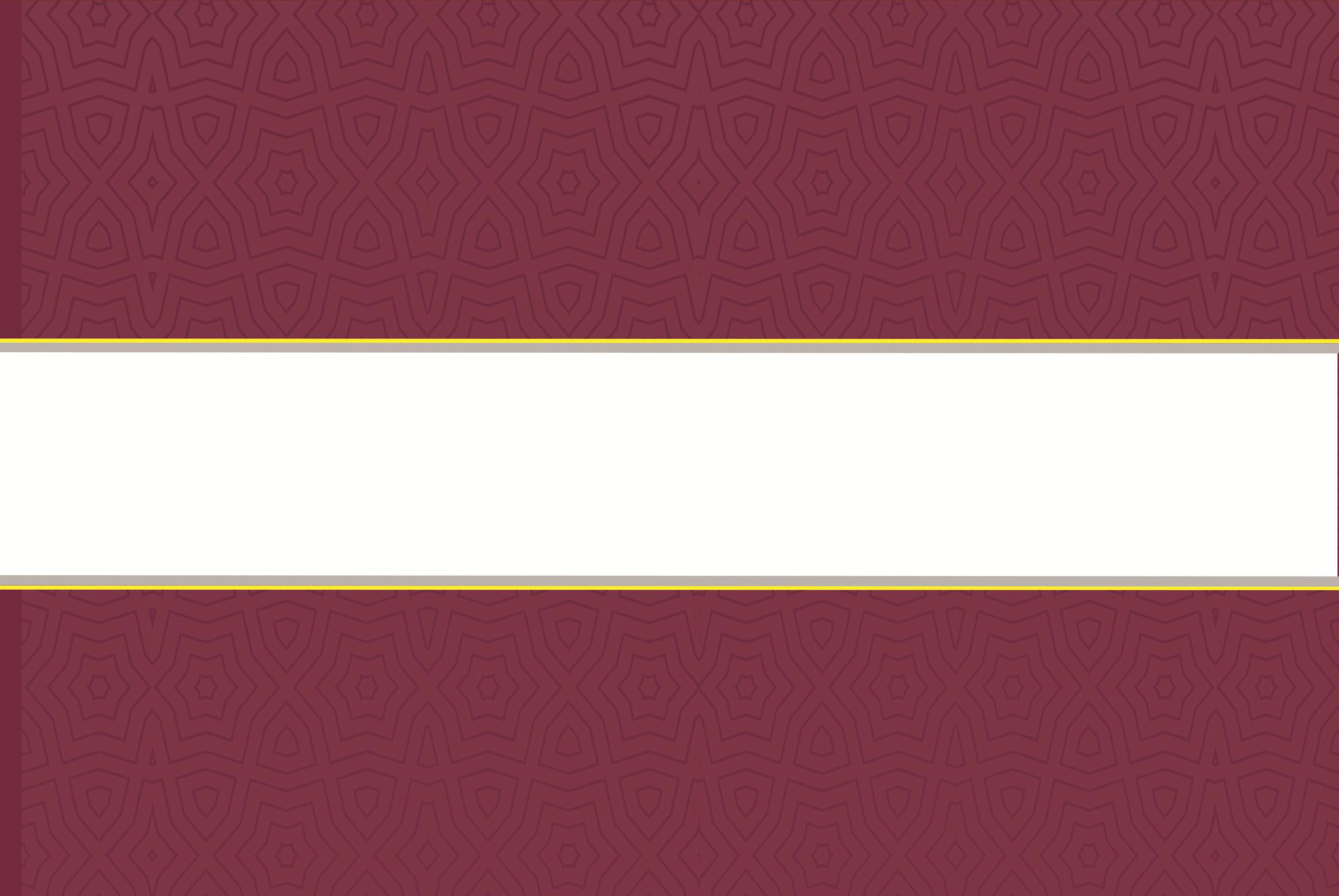 الفصل الدراسي الثاىي قشه اليشاط الفين101102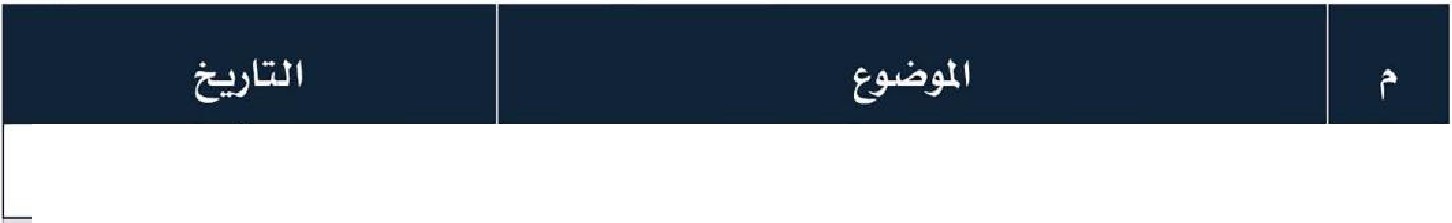 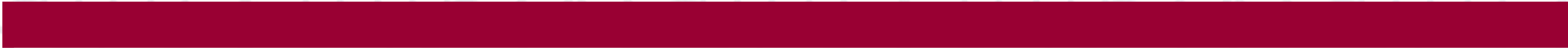 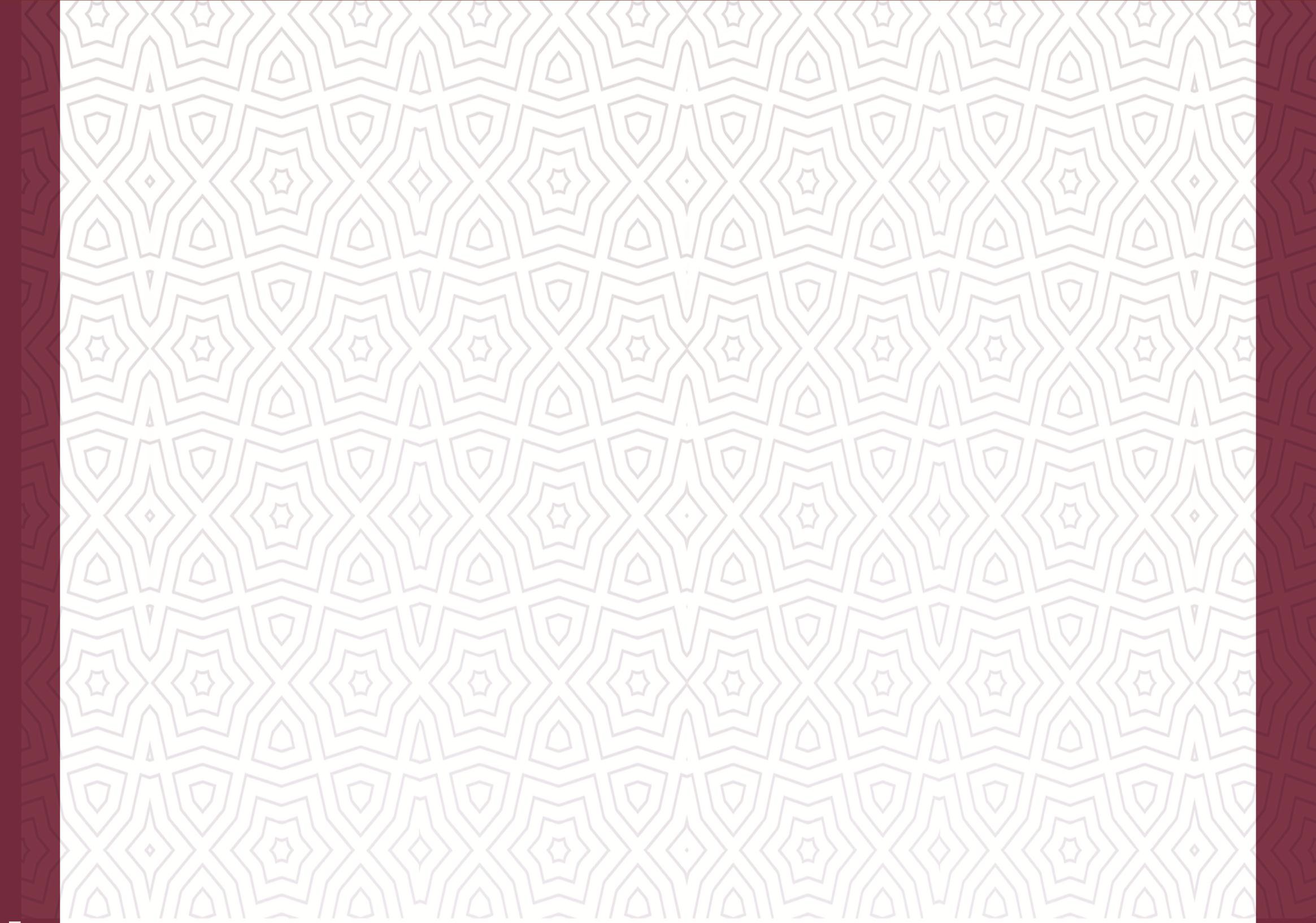 يعتمد مدير إدارة النشاط الطالبي سامي بن عايض العصيمي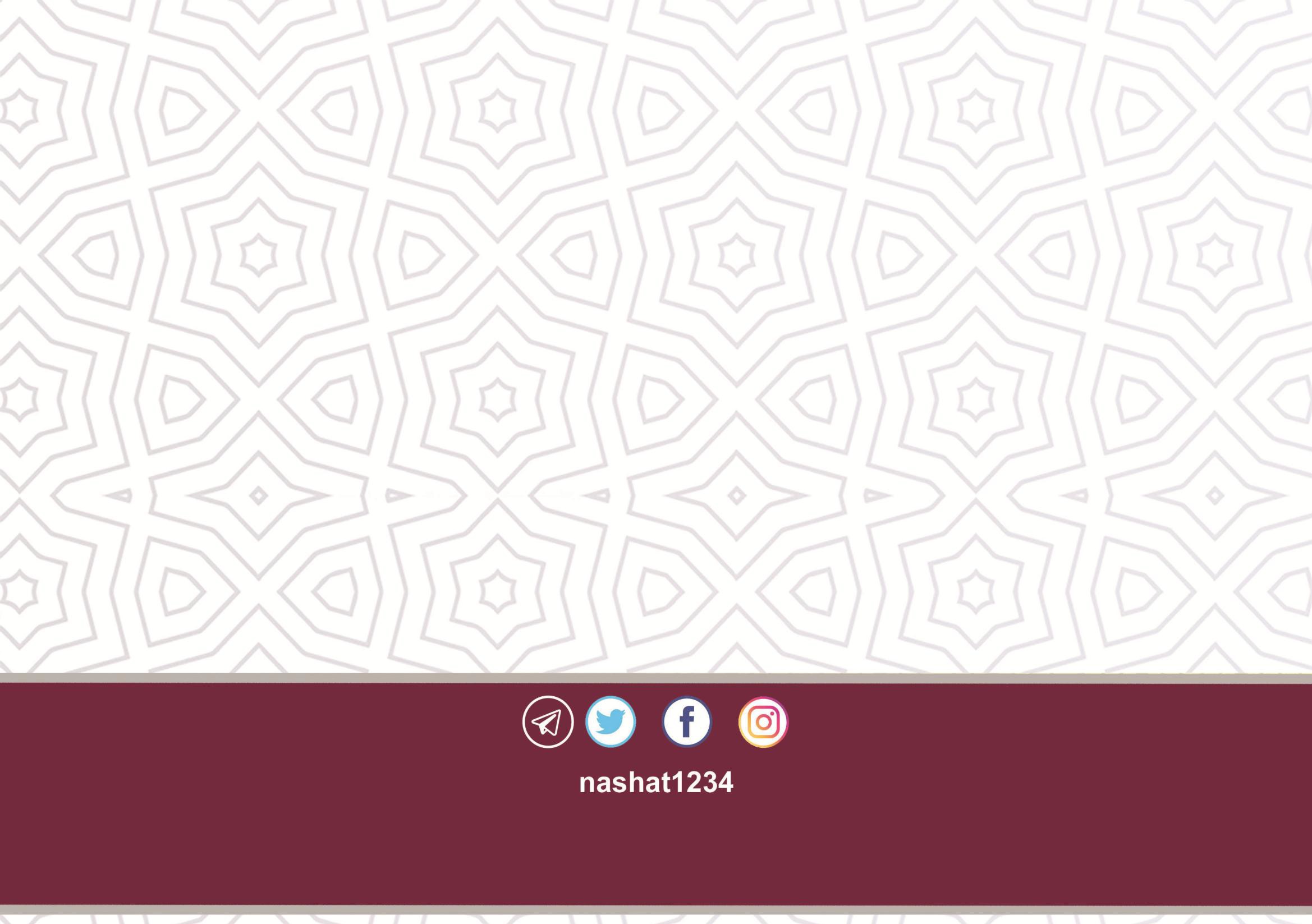 105   مقدمة:   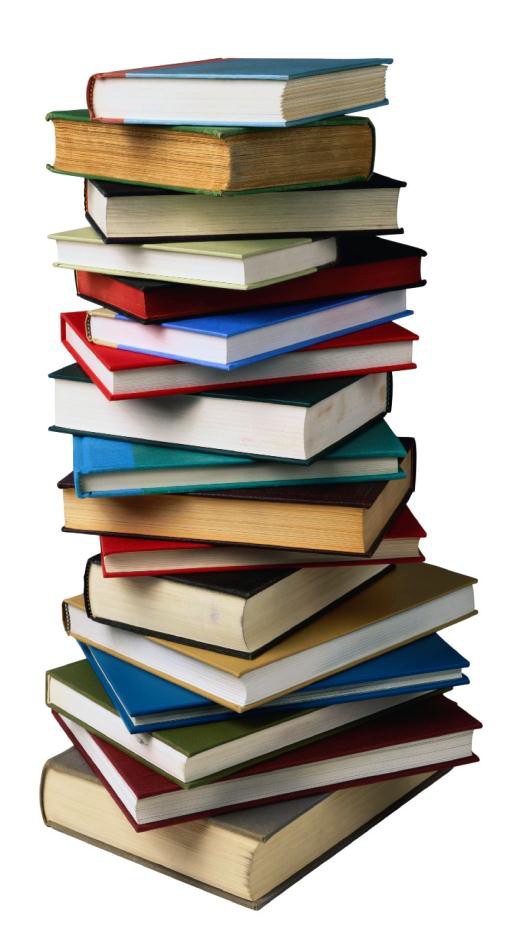 تسعى إدارة النشاط الطالبي من خالل برامجها و خططها السنوية إلى تحقيق أهداف خططوكالة التعليم العام وخطط التنمية الشاملة و التطلعات االستراتيجية للوزارة التي تهدف إلى تمكين المدرسة بوصفها نواة التطوير األولى من تحقيق رؤية المملكة العربية السعودية 0202 في كافة البرامج والفعاليات، ونظرا إلى أن التوجهات المستقبلية ترمي إلى التوازن بين المركزية والالمركزية في اإلدارة و التنفيذ و تفويض الصالحيات التنفيذية للميدان التربوي بدءا من األقسام التابعة إلدارة النشاط ووصوال إلى المدرسة و طالبها ، بهدف رفع أداء منسوبيها تعليميا وتربويا ،محققة التنوع الكمي و النوعي للبرامج و الفعاليات ، و ال شك أن النشاط الطالبي قدحقق قفزات جيدة في هذا السياق من خالل البرامج و األنشطة التربوية في األعوام السابقة ، وتكامال بين قطاعي البنين و البنات ،من خالل الشراكة المتميزة فقد تحققت أهداف تلك البرامج على مستوى التخطيط و المرونة في التنفيذ و التجديد و التكامل ، و في كل عام يتحقق المزيد بحمد اهلل ثم بفضل جهود المخلصين من منسوبي إدارة النشاط الطالبي .و تأتي خطة النشاط في هذا العام الستكمال النجاحات و الوصول إلى الجودة باعتماد مؤشرات أداء البرامج محورا أساسا في تقييمها و تنفيذها و متابعتها ، و توظيف الكوادر البشرية المتميزة لتحقيق األهداف ، ورفعمستوى األداء تربويا و إداريا وسرعة إنجاز العمل و جودة محتواه. المنطلقات الرئيسية لخطة النشاط الطالبي:                   السياسات العليا للتعليم في المملكة العربية السعودية. أهداف الخطط التنموية للمملكة العربية السعودية. خطة النشاط الطالبي بنين وبنات. خالصة التجارب والنتائج لمشروع الملك عبدا هلل لتطوير التعليم. التواصل مع التجارب العالمية واإلفادة من مستجدات التربية والتعليمالحديثة. الصالحيات الممنوحة لمدير التعليم ومديري مكاتب التعليم وقائديالمدارس. الحاجات الفعلية للميدان التربوي بكافة فئاته.  التوجهات المستقبلية إلدارة التعليم. المتغيرات والمستجدات الوطنية. رؤية المملكة العربية السعودية .0202 الرسالة:                            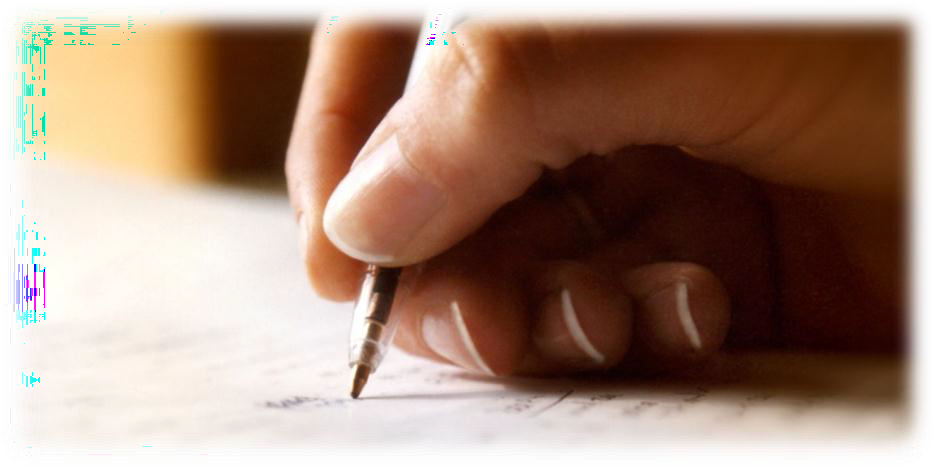 تحقيقق الجقودة النوعيقة فقي العمليقة التربويقة لتكوين مدارس فاعلقة فقي مجقال األنشقطة الطالبيقة وقادرة على تحقيق رسالتها على أكمل وجه وإخقراججيل متوازن ومتطلع للريادة واإلبداع.تحقيقق الجقودة النوعيقة فقي العمليقة التربويقة لتكوين مدارس فاعلقة فقي مجقال األنشقطة الطالبيقة وقادرة على تحقيق رسالتها على أكمل وجه وإخقراججيل متوازن ومتطلع للريادة واإلبداع. الرؤيققة:    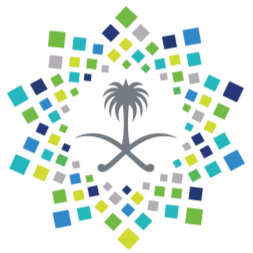 تكوين منظومة ريادية تقود النشاط الطالبي للتعليم والتعلم والنمو المتوازن ألبنائنا الطالبوتطوير األداء التربوي والبرامج والمشروعات المدرسية. األهداف العامة لخطة النشاط الطالبي:                .1 تهيئة بيئة تعليمية تتالءم مع متطلبات التعليم الحديثة..0 تطوير البرامج والمشروعات المصاحبة للمادة الدراسية..0 تحسين الكفايات المهنية للعناصر البشرية التعليمية..4 االرتقاء بجودة التعليم.5 بناء شخصية الطالب ورعايتهم. .6 تمكققين مكاتققب التعلققيم والمققدارس مققن تفعيققل البققرامج والمشققروعاتالطالبية وتطويرها. .7 تطققوير المشققاركة المجتمعيققة بققين النشققاط الطالبققي فققي المؤسسققةالتعليمية بمستوياتها المختلفة ومكونات المجتمع..8 تحسين فرص التعلم المتكافئة لجميع الطالب.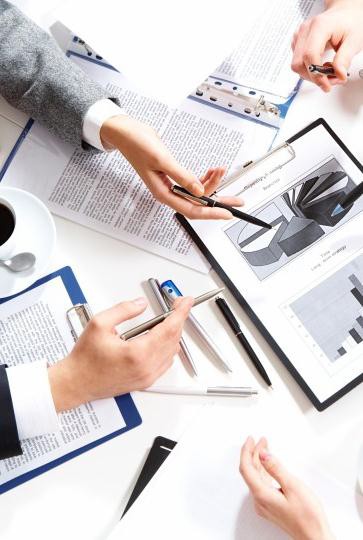 2555717080 هاتف الجوالسامي بن عايض العصيميمدير إدارة النشاط2107001186 هاتف العملSami309@hotmail.comالبريد اإللكتروني2524728099 هاتف الجوالعلي بن ناصر الحليفيرئيس قسم البرامج العامة والتدريب2107001186 هاتف العملAliff8399@gmail.comالبريد اإللكتروني2560020742 هاتف الجوالعبد اهلل ناصر الحليفيرئيس قسم النشاط االجتماعي2107001186 هاتف العملa.alhulafi@gmial.comالبريد اإللكتروني2554405590 هاتف الجوالفؤاد مضيف الطلحيرئيس قسم النشاط الثقافي2107001186 هاتف العملFoud.tl@gmail.comالبريد اإللكتروني2568880155 هاتف الجوالضيف اهلل دخيل اهلل الثقفيرئيس قسم النشاط الرياضي2107001186 هاتف العملd.d336@hotmail.comالبريد اإللكتروني2525715791 هاتف الجوالخالد بن محمد الثقفيرئيس قسم النشاط الكشفي2107001186 هاتف العملK1-m1@hotmail.comالبريد اإللكتروني2555514594 هاتف الجوالسمير حامد الثقفيرئيس قسم النشاط العلمي2107001186 هاتف العملShh3344@gmail.comالبريد اإللكتروني2525 719140 هاتف العملماجد عيفان الحارثيرئيس قسم النشاط الفني2107001186 هاتف الجوالAbo.fares.m@gmail.comالبريد اإللكتروني08 مشرفعدد مشرفي النشاط12عدد الموظفين020عدد رواد النشاط المفرغين جزئيا في المرحلة االبتدائية015عدد رواد النشاط المفرغين جزئيا في المرحلة المتوسطة126عدد رواد النشاط المفرغين جزئيا في المرحلة الثانوية161عدد رواد النشاط المفرغيناإلشراف والمتابعة:تحقرص إدارة النشقاط الطالبقي علقى متابعقة تنفيقذ بقرامج ومشقروعات خطقة النشقاط وتحقيقق أهدافقه المرسقومة وفقق إطقار العمقل المحقدد لهقا، مقن خقالل إشقرافها علقى اإلجقراءات التقي مقن شقأنها زيقادة فاعليقة العمقل، وتحليقل أثقر التغيقرات البيئيقةالداخلية والخارجية، وإزالة العقبات أو المعوقات التي تطرأ على سير تنفيذ الخطة. برامج المدرسة وأهم المحددات العامة لها:                       تقوم كل مدرسة بوضع خططها وفق احتياجها وبناءً على الميزانية المعتمدة لها (الميزانية التشغيلية + الصندوق المدرسي) معمراعاة المحددات واألطر العامة اآلتية:.1 أن تستهدف الخطة رفع مستوى األداء التدريسي والمستوى التعليمي والتربوي للطالب..0 أن تكون شاملة تخدم جميع الطالب في المدرسة..0 أن تنعكس المحددات الصادرة من إدارة النشاط الطالبي في الخطة المدرسية..4 أن تشمل برامج الخطة ومشروعاتها جميع شاغلي الوظائف. زيادة أعباء المشرف عزوف بعض المعلمين عن التفاعل مع بعض البرامج عدم اكتمال التشكيالت األشرفية . انخفاض قدرات بعض منسوبي المدارس في تحقيقمهارات القرن الواحد والعشرين.نقاط الضعف الكفاءة المهنية المتميزة للكوادر البشرية. التكامل بين اإلدارة والمكاتب المختلفة من خاللالتعاون في بناء وتنفيذ البرامج النوعية التي تخدمالمحافظة. تحقيق مراكز متقدمة على المستوى المحليوالوطني في المسابقات المحلية والدولية. توظيف أفضل الممارسات التقنية في أقسام النشاطالطالبي . المؤهالت العلمية العالية لدى بعض الكوادر البشرية. استثمار المنشآت التعليمية التي تميزت بها إدارة تعليم الطائف مثل (المركز العلمي –نادي المعلمين – مركز التدريب الطالبي –المدينة الكشفية - بيتالطالب) لالستفادة منها في توفير بيئة مناسبة للتعلموالترفيه. توفير وسائل االتصال بين اإلدارة والميدان .نقاط القوة اتساع النطاق الجغرافي لتعليم الطائف , وكثرةالمناطق النائية . قصور دور األسرة في المشاركة ودعم الطالب فياألنشطة غير صفية. مواجهة التيارات الفكرية المناوئة للوسطية. تسرب المشرفين من ذوي الخبرة . عدم استقرار رائد النشاط في المدرسة . عدم كفاية الموارد المالية المخصصة للنشاط مقارنةبحجم المشاريع والبرامج المنفذة . توقف الدورات الفصلية لمشرفي ورواد النشاطالمقامة في الجامعاتالمخاطر التهديدات رؤية المملكة 0202لدعم الشباب واستثمار طاقاتهم توفر المحتوى الرقمي التعليمي مثل الحقائب واألدلة. عقود الشراكة مع الجهات الحكومية والخاصة. استثمار طاقات الطلبة اإلبداعية ورعايتها . اختيار إدارة نشاط الطالب بمحافظة الطائفكجهة مستضيفة لعدد من البرامج الوزاريةهذا العام 1441-1442هقالفرص%52 - %051            المتابعة  لتشغيلية%75 - %520            الرقابة التكن كية%122 - %750            الرقابة االستراتيجيةالبريد اإللكترونيرقم الجوالجهة العملاسم مسؤول المتابعةالقسممف1                أسابيع الدراسة                           ف0ف1                أسابيع الدراسة                           ف0ف1                أسابيع الدراسة                           ف0ف1                أسابيع الدراسة                           ف0ف1                أسابيع الدراسة                           ف0ف1                أسابيع الدراسة                           ف0ف1                أسابيع الدراسة                           ف0ف1                أسابيع الدراسة                           ف0ف1                أسابيع الدراسة                           ف0ف1                أسابيع الدراسة                           ف0ف1                أسابيع الدراسة                           ف0ف1                أسابيع الدراسة                           ف0ف1                أسابيع الدراسة                           ف0ف1                أسابيع الدراسة                           ف0ف1                أسابيع الدراسة                           ف0ف1                أسابيع الدراسة                           ف0ف1                أسابيع الدراسة                           ف0ف1                أسابيع الدراسة                           ف0ف1                أسابيع الدراسة                           ف0ف1                أسابيع الدراسة                           ف0ف1                أسابيع الدراسة                           ف0ف1                أسابيع الدراسة                           ف0ف1                أسابيع الدراسة                           ف0ف1                أسابيع الدراسة                           ف0ف1                أسابيع الدراسة                           ف0ف1                أسابيع الدراسة                           ف0ف1                أسابيع الدراسة                           ف0ف1                أسابيع الدراسة                           ف0ف1                أسابيع الدراسة                           ف0مسؤول التنفيذالبرامج1410101112987654001141010111298765400مسؤول التنفيذالبرامجمدى التنفيذمدى التنفيذمدى التنفيذمدى التنفيذالجهة المسؤولة عن التنفيذفترة التنفيذفترة التنفيذاسم البرنامجمأسباب عدم التنفيذلم ينفذنسبة المنفذنفذالجهة المسؤولة عن التنفيذإلىمناسم البرنامجمتوقيع المسؤول عن التنفيذتوقيع المسؤول عن متابعة التنفيذتاريخ اتخاذ اإلجراءما اإلجراءالمتخذ من قبل المسؤول عن متابعة ال نفيذتاريخ االستفسارتاريخ االستفسارمبررات عدم التنفيذتاريخ متابعة التنفيذالمسؤول عنالتنفيذالزمن المحدد للتنفيذمسمى البرنامج الغير منفذمتوقيع المسؤول عن التنفيذتوقيع المسؤول عن متابعة التنفيذتاريخ اتخاذ اإلجراءما اإلجراءالمتخذ من قبل المسؤول عن متابعة ال نفيذالكتابيالشفويمبررات عدم التنفيذتاريخ متابعة التنفيذالمسؤول عنالتنفيذالزمن المحدد للتنفيذمسمى البرنامج الغير منفذم100456البريد اإللكترونيرقم الجوالاسم رئيس القسماسم القسممقد ر الفجوةنسبة البرامج الغير منفذةنسبة البرامج المنفذةنسبة البرامج المنفذةعدد البرامج الكليةآلية التنفيذالمرحلةالميزانيةاسم البرنامجاسم البرنامجاسم البرنامجم-إدراج البرنامج ضمن خطة النشاطالطالبي بالمدرسة. -وضع ميزانيقة للبرنقامج وتقأمينالمتطلبات.-اإلعالن عن البرنامج.-تحديد المنفذين للبرنامج. -تصققميم االسققتمارات والنمققاذجالالزمة.-تصميم البرنامج الزمني.-تنفيذ البرنامج.-توثيق البرنامج. -تقييم البرنامج-إعداد التقرير الختامي. جميع المراحل إدارة المدرسة تحدد من قبلبرنامج اليوم المفتوح1-إدراج البرنامج ضمن خطة النشاطالطالبي بالمدرسة. -وضع ميزانيقة للبرنقامج وتقأمينالمتطلبات.-اإلعالن عن البرنامج.-تحديد المنفذين للبرنامج. -تصققميم االسققتمارات والنمققاذجالالزمة.-تصميم البرنامج الزمني.-تنفيذ البرنامج.-توثيق البرنامج. -تقييم البرنامج-إعداد التقرير الختامي. جميع المراحل إدارة المدرسة تحدد من قبلرواد أعمال ناجحونرواد أعمال ناجحونرواد أعمال ناجحون0-إدراج البرنامج ضمن خطة النشاطالطالبي بالمدرسة. -وضع ميزانيقة للبرنقامج وتقأمينالمتطلبات.-اإلعالن عن البرنامج.-تحديد المنفذين للبرنامج. -تصققميم االسققتمارات والنمققاذجالالزمة.-تصميم البرنامج الزمني.-تنفيذ البرنامج.-توثيق البرنامج. -تقييم البرنامج-إعداد التقرير الختامي.المرحلة المتوسطة المرحلة الثانويةإدارة المدرسة تحدد من قبلبرنامج تنمية المهارات الحياتية دورة اختيار األصدقاء -دورة التفوق الدراسي-دورة قوة التطوع -مهارات التفكير-دورة ريالي (الوعيالمالي) -مهارات العرض واإللقاء-إدارة الوقت-مهارات التخطيط-برنامج تنمية المهارات الحياتية دورة اختيار األصدقاء -دورة التفوق الدراسي-دورة قوة التطوع -مهارات التفكير-دورة ريالي (الوعيالمالي) -مهارات العرض واإللقاء-إدارة الوقت-مهارات التخطيط-برنامج تنمية المهارات الحياتية دورة اختيار األصدقاء -دورة التفوق الدراسي-دورة قوة التطوع -مهارات التفكير-دورة ريالي (الوعيالمالي) -مهارات العرض واإللقاء-إدارة الوقت-مهارات التخطيط-0-إدراج البرنامج ضمن خطة النشاطالطالبي بالمدرسة. -وضع ميزانيقة للبرنقامج وتقأمينالمتطلبات.-اإلعالن عن البرنامج.-تحديد المنفذين للبرنامج. -تصققميم االسققتمارات والنمققاذجالالزمة.-تصميم البرنامج الزمني.-تنفيذ البرنامج.-توثيق البرنامج. -تقييم البرنامج-إعداد التقرير الختامي.المرحلة المتوسطة المرحلة الثانويةإدارة المدرسة تحدد من قبلبرنامج الطالب المدرببرنامج الطالب المدرببرنامج الطالب المدرب4مؤشر اإلنجازفعاليات/إجراءات متطلباتالمشروعبيانات تنفيذ المشروع على المستوى المركزيبيانات تنفيذ المشروع على المستوى المركزيبيانات تنفيذ المشروع على المستوى المركزيبيانات تنفيذ المشروع على المستوى المركزيبيانات تنفيذ المشروع على المستوى المركزيبيانات تنفيذ المشروع على المستوى المركزيبيانات تنفيذ المشروع على المستوى المركزيالمشروعاتممؤشر اإلنجازفعاليات/إجراءات متطلباتالمشروعالمشرفالمتابعاإلشرافاإلشرافمكان التنفيذتاريخالتنفيذالعددالمستهدفونالمشروعاتممؤشر اإلنجازفعاليات/إجراءات متطلباتالمشروعالمشرفالمتابعالمساندةالرئيسيةمكان التنفيذتاريخالتنفيذالعددالمستهدفونالمشروعاتمتدريب 7222طالبإعداد خطة التدريب بالمدرسةعلي الحليفيإدارة النشاطقسم البرامج العامةوالتدريبمركز التدريبالطالبي + أندية التدريب الطالبيبالمدارس1441/1/0إلىهق 1440/4/1272222جميع المراحلمهارات الحياة( مهاراتي )1مشاركة 122طالب في المسابقةتعميم ومتابعه البرنامجعالي السفيانيإدارة النشاطقسم البرامج العامةوالتدريبالمدارس1441/1/0إلىهق 1440/4/1210222المرحلة الثانويةمسابقة األولمبياد الوطنيللتاريخ0مشاركة 12مشاريع من طالب تعليم الطائفتعميم ومتابعه البرنامجعلي الحليفيإدارة النشاطقسم البرامج العامةوالتدريبأندية التدريب الطالبي بالمدارس1441/1/0إلىهق 1440/4/12522المعلموناألولمبياد الوطنيلمهارات القرن الواحدوالعشرين0مشاركة 122طالب في المسابقةتعميم ومتابعه البرنامجعالي السفيانيإدارة النشاطقسم البرامج العامةوالتدريبالمدارس1441/1/0إلىهق 1440/4/127222المرحلة الثانويةمسابقة األولمبياد الوطني للريادةاألعمال4مؤشر اإلنجازفعاليات/إجراءات متطلباتالمشروعبيانات تنفيذ المشروع على المستوى المركزيبيانات تنفيذ المشروع على المستوى المركزيبيانات تنفيذ المشروع على المستوى المركزيبيانات تنفيذ المشروع على المستوى المركزيبيانات تنفيذ المشروع على المستوى المركزيبيانات تنفيذ المشروع على المستوى المركزيبيانات تنفيذ المشروع على المستوى المركزيالمشروعاتممؤشر اإلنجازفعاليات/إجراءات متطلباتالمشروعالمشرفالمتابعاإلشرافاإلشرافمكان التنفيذتاريخالتنفيذالعددالمستهدفونالمشروعاتممؤشر اإلنجازفعاليات/إجراءات متطلباتالمشروعالمشرفالمتابعالمساندةالرئيسيةمكان التنفيذتاريخالتنفيذالعددالمستهدفونالمشروعاتمتدريب 1222طالبتعميم ومتابعه البرنامجعلي الحليفيإدارة النشاطقسم البرامج العامةوالتدريبالمدارس1441/1/0إلىهق 1440/4/121222الطالبمنافسات الطالب المدرب(تثقيفاألقران )5مشاركة 92 % من طالبالمدارسالثانويةتعميم ومتابعه البرنامجعالي السفيانيإدارة النشاطقسم البرامج العامةوالتدريبالمدارس16 نوفمبر الى00 نوفمبرالجميعالطالباليوم العالمي لريادة األعمال6مشاركة 92 % من طالبالمدارسالثانويةتعميم ومتابعه البرنامجعالي السفيانيإدارة النشاطقسم البرامج العامةوالتدريبالمدارس9 ديسمبرالجميعالطالباليوم العالمي لمكافحة الفساد7تدريب 0222طالبتعميم ومتابعه البرنامجعالي السفيانيإدارة النشاطقسم البرامج العامةوالتدريبالمدارس1441/1/0إلىهق 1440/4/120222الطالبنزاهة (للتثقيفوالتدريب بقيمالنزاهة8تدريب 1222 طالبتعميم ومتابعه البرنامجعالي السفيانيإدارة النشاطقسم البرامج العامةالمدارس1441/1/0إلىه 1440/4/121222الطالبمبادرة ريادي لنشر ثقافة ريادة األعمالواالستثمار9مؤشر اإلنجازفعاليات/إجراءات متطلباتالمشروعبيانات تنفيذ المشروع على المستوى المركزيبيانات تنفيذ المشروع على المستوى المركزيبيانات تنفيذ المشروع على المستوى المركزيبيانات تنفيذ المشروع على المستوى المركزيبيانات تنفيذ المشروع على المستوى المركزيبيانات تنفيذ المشروع على المستوى المركزيبيانات تنفيذ المشروع على المستوى المركزيالمشروعاتممؤشر اإلنجازفعاليات/إجراءات متطلباتالمشروعالمشرفالمتابعاإلشرافاإلشرافمكانالتنفيذتاريخ التنفيذالعددالمستهدفونالمشروعاتممؤشر اإلنجازفعاليات/إجراءات متطلباتالمشروعالمشرفالمتابعالمساندةالرئيسيةمكانالتنفيذتاريخ التنفيذالعددالمستهدفونالمشروعاتمتدريب 52 ألف طالبتعميم ومتابعه البرنامجعلي الحليفيإدارة النشاطقسم البرامج العامةوالتدريبمركز التدريبالطالبي + أندية التدريب الطالبيبالمدارس1441/1/0إلىهق 1440/4/1252222جميع المراحلمسابقة الوعي المالي(أجيال ريالي)12تدريبوتثقيف 52 ألف طالبتعميم ومتابعه البرنامجعلي الحليفيإدارة النشاطقسم البرامج العامةوالتدريبالمدارسمفتوح12222جميع المراحلريالي لالدخار والتثقيف المالي11مشاركة المدارس المحددة بنسبة 122%تعميم ومتابعه البرنامجعالي السفيانيإدارة النشاطقسم البرامج العامةوالتدريبالمدارس1441/1/0إلىهق 1440/4/1272مدرسةجميع المراحلمهنة المستقبل10مشاركة المدارس المحددة بنسبة 122%تعميم ومتابعه البرنامجعالي السفيانيإدارة النشاطقسم البرامج العامةوالتدريبالمدارسمفتوح72مدرسةجميع المراحلسالمتك10مكان التنفيذموعد التنفيذالجهة المسؤولةعنوان اللقاءممركز التدريبالطالبييحدد الحقاقسم البرامج العامةوالتدريبلقاء تنشيطي بمنسقي أندية التدريب الطالبيةبالمدارس1مركز التدريبالطالبييحدد الحقاقسم البرامج العامةوالتدريبلقاء تنشيطي بمنسقي برنامج ريادي0مركز التدريبالطالبييحدد الحقاقسم البرامج العامةوالتدريبلقاء مع منسقي برنامج أولمبياد التاريخ0مركز التدريبالطالبييحدد الحقاقسم البرامج العامةوالتدريبلقاء مع منسقي برنامج الطالب المدرب4آلية التنفيذالمرحلةالمرحلةالمرحلةالميزانيةاسم البرنامجم-إدراج  البرنامج  ضمن  خطةجميع المراحلالمدرسة إدارة من قبل تحددبرنامج اليوم المفتوح1النشاط الطالبي بالمدرسة.المرحلةالمرحلةالمرحلةالمدرسة إدارة من قبل تحددالقيادات الطالبية0-وضع ميزانية للبرنامج وتأمينالمتوسطةالمتوسطةالمتوسطةالمدرسة إدارة من قبل تحددالقيادات الطالبية0المتطلبات.المدرسة إدارة من قبل تحددبرنامج تنمية المهارات الحياتية-اإلعالن عن البرنامج.المدرسة إدارة من قبل تحدددورة اختيار األصدقاء - دورة التفوق الدراسي--تحديد المنفذين للبرنامج.المدرسة إدارة من قبل تحدددورة ققوة التطقوع - مهقارات التفكيقر- دورة0-تصميم  االستمارات  والنماذجالالزمة.-تصميم البرنامج الزمني.-تنفيذ البرنامج.المرحلة المتوسطة المرحلة الثانويةالمرحلة المتوسطة المرحلة الثانويةالمرحلة المتوسطة المرحلة الثانويةالمدرسة إدارة من قبل تحددريققالي (الققوعي المققالي) - مهققارات العققرضواإللقاء- إدارة الوقت-مهارات التخطيط--تصميم  االستمارات  والنماذجالالزمة.-تصميم البرنامج الزمني.-تنفيذ البرنامج.المرحلة المتوسطة المرحلة الثانويةالمرحلة المتوسطة المرحلة الثانويةالمرحلة المتوسطة المرحلة الثانويةالمدرسة إدارة من قبل تحدد-توثيق البرنامج.المدرسة إدارة من قبل تحددبرنامج الطالب المدرب4-تقييم البرنامجالمدرسة إدارة من قبل تحدد-إعداد التقرير الختامي.المدرسة إدارة من قبل تحددتجهيز نادي تدريب بالمدرسةالمدرسة إدارة من قبل تحددتفعيل نادي التدريب الطالبي5تفعيل   برنامج     السالمة جميع المراحل  جميع المراحل  جميع المراحل المدرسة إدارة من قبل تحددبرنامج  السالمة المرورية6المروريةالمدرسة إدارة من قبل تحددبرنامج  السالمة المرورية6مؤشر اإلنجازفعاليات/إجراءات متطلباتالمشروعبيانات تنفيذ المشروع على المستوى المركزيبيانات تنفيذ المشروع على المستوى المركزيبيانات تنفيذ المشروع على المستوى المركزيبيانات تنفيذ المشروع على المستوى المركزيبيانات تنفيذ المشروع على المستوى المركزيبيانات تنفيذ المشروع على المستوى المركزيبيانات تنفيذ المشروع على المستوى المركزيالمشروعاتممؤشر اإلنجازفعاليات/إجراءات متطلباتالمشروعالمشرفالمتابعاإلشرافاإلشرافمكانالتنفيذتاريخ التنفيذالعددالمستهدفونالمشروعاتممؤشر اإلنجازفعاليات/إجراءات متطلباتالمشروعالمشرفالمتابعالمساندةالرئيسيةمكانالتنفيذتاريخ التنفيذالعددالمستهدفونالمشروعاتمتدريب 7222طالبإعداد خطة التدريب بالمدرسةعلي الحليفيإدارة النشاطقسم البرامج العامةوالتدريبمركز التدريبالطالبي + أندية التدريب الطالبيبالمدارس1441/6/1إلىهق 1441/8/1172222جميع المراحلمهارات الحياة( مهاراتي )1مشاركة 122طالب في المسابقةتعميم ومتابعه البرنامجفايز األحمريإدارة النشاطقسم البرامج العامةوالتدريبالمدارس1441/6/1إلىهق 1441/8/1110222المرحلة الثانويةمسابقة األولمبياد الوطنيللتاريخ0مشاركة 12مشاريع من طالب تعليم الطائفتعميم ومتابعه البرنامجعالي السفيانيإدارة النشاطقسم البرامج العامةوالتدريبأندية التدريب الطالبي بالمدارس1441/6/1إلىهق 1441/8/11522المعلموناألولمبياد الوطنيلمهارات القرن الواحدوالعشرين0مشاركة 122طالب في المسابقةتعميم ومتابعه البرنامجعالي السفيانيإدارة النشاطقسم البرامج العامةوالتدريبالمدارس1441/6/1إلىهق 1441/8/117222المرحلة الثانويةمسابقة األولمبياد الوطني للريادةاألعمال4مؤشر اإلنجازفعاليات/إجراءات متطلباتالمشروعبيانات تنفيذ المشروع على المستوى المركزيبيانات تنفيذ المشروع على المستوى المركزيبيانات تنفيذ المشروع على المستوى المركزيبيانات تنفيذ المشروع على المستوى المركزيبيانات تنفيذ المشروع على المستوى المركزيبيانات تنفيذ المشروع على المستوى المركزيبيانات تنفيذ المشروع على المستوى المركزيالمشروعاتممؤشر اإلنجازفعاليات/إجراءات متطلباتالمشروعالمشرفالمتابعاإلشرافاإلشرافمكانالتنفيذتاريخ التنفيذالعددالمستهدفونالمشروعاتممؤشر اإلنجازفعاليات/إجراءات متطلباتالمشروعالمشرفالمتابعالمساندةالرئيسيةمكانالتنفيذتاريخ التنفيذالعددالمستهدفونالمشروعاتمتدريب 1222طالبتعميم ومتابعه البرنامجعلي الحليفيإدارة النشاطقسم البرامج العامةوالتدريبالمدارس1441/6/1إلىهق 1441/8/111222الطالبمنافسات الطالب المدرب (تثقيفاألقران )5تدريب 0222طالبتعميم ومتابعه البرنامجفايز األحمريإدارة النشاطقسم البرامج العامةوالتدريبالمدارس1441/6/1إلىهق 1441/8/110222الطالبنزاهة (للتثقيف والتدريببقيم النزاهة6تدريب 1222 طالبتعميم ومتابعه البرنامجعالي السفيانيإدارة النشاطقسم البرامج العامةوالتدريبالمدارس1441/6/1إلىهق 1441/8/111222الطالبمبادرةريادي . لنشر ثقافة ريادة االعمالواالستثمار7مؤشر اإلنجازفعاليات/إجراءات متطلباتالمشروعبيانات تنفيذ المشروع على المستوى المركزيبيانات تنفيذ المشروع على المستوى المركزيبيانات تنفيذ المشروع على المستوى المركزيبيانات تنفيذ المشروع على المستوى المركزيبيانات تنفيذ المشروع على المستوى المركزيبيانات تنفيذ المشروع على المستوى المركزيبيانات تنفيذ المشروع على المستوى المركزيالمشروعاتممؤشر اإلنجازفعاليات/إجراءات متطلباتالمشروعالمشرفالمتابعاإلشرافاإلشرافمكانالتنفيذتاريخ التنفيذالعددالمستهدفونالمشروعاتممؤشر اإلنجازفعاليات/إجراءات متطلباتالمشروعالمشرفالمتابعالمساندةالرئيسيةمكانالتنفيذتاريخ التنفيذالعددالمستهدفونالمشروعاتمتدريب 52 ألف طالبتعميم ومتابعه البرنامجعلي الحليفيإدارة النشاطقسم البرامج العامةوالتدريبمركز التدريبالطالبي + أنديةالتدريبالطالبي بالمدارس1441/6/1إلىهق 1441/8/1152222جميع المراحلمسابقة الوعي المالي(أجيال ريالي)8تدريبوتثقيف 52 ألف طالبتعميم ومتابعه البرنامجعلي الحليفيإدارة النشاطقسم البرامج العامة والتدريبالمدارسمفتوح12222جميع المراحلريالي لالدخاروالتثقيف المالي9مشاركة المدارس المحددة بنسبة 122%تعميم ومتابعه البرنامجعالي السفيانيإدارة النشاطقسم البرامج العامةوالتدريبالمدارس1441/6/1إلىهق 1441/8/1172مدرسةجميع المراحلمهنة المستقبل12مشاركة المدارس المحددةبنسبة 122 %تعميم ومتابعه البرنامجعلي الحليفيإدارة النشاطقسم البرامج العامةوالتدريبالمدارسمفتوح72مدرسةجميع المراحلسالمتك11مكان التنفيذموعد التنفيذالجهة المسؤولةعنوان اللقاءممركز التدريبالطالبييحدد الحقاقسم البرامج العامةوالتدريبلقاء تنشيطي بمنسقي أندية التدريب الطالبيةبالمدارس1مركز التدريبالطالبييحدد الحقاقسم البرامج العامةوالتدريبلقاء تنشيطي بمنسقي برنامج ريادي0مركز التدريبالطالبييحدد الحقاقسم البرامج العامةوالتدريبلقاء مع منسقي برنامج أولمبياد التاريخ0مركز التدريبالطالبييحدد الحقاقسم البرامج العامةوالتدريبلقاء مع منسقي برنامج الطالب المدرب4آلية التنفيذالمرحلةالميزانيةاسم البرنامجمجميع المراحلتحدد من قبل إدارة المدرسةالمسابقات االجتماعية ومسابقة أنظف مدرسة1ق إدراج البرنامج ضمن خطة المدرسة .جميع المراحلتحدد من قبل إدارة المدرسةأيام وأسابيع التوعية والخدمة العامة0ق إدراج البرنامج ضمن خطة المدرسة .جميع المراحلتحدد من قبل إدارة المدرسةالزيارات والرحالت المدرسية0ق إعداد خطة عمل للبرنامج .جميع المراحلتحدد من قبل إدارة المدرسةالزيارات والرحالت المدرسية0ق تأمين الخامات .جميع المراحلتحدد من قبل إدارة المدرسةالعمل التطوعي4ق تنفيذ البرنامج .جميع المراحلتحدد من قبل إدارة المدرسةالعمل التطوعي4ق تنفيذ البرنامج .االبتدائيةتحدد من قبل إدارة المدرسةفينا خير5ق المتابعة والتقويم .االبتدائيةتحدد من قبل إدارة المدرسةفينا خير5ق توثيق البرنامج .تحدد من قبل إدارة المدرسةيوم المهنة وأسبوع العمل6ق التقرير الختامي .المتوسطة والثانويةتحدد من قبل إدارة المدرسةيوم المهنة وأسبوع العمل6ق التقرير الختامي .المتوسطة والثانويةتحدد من قبل إدارة المدرسةتحدد من قبل إدارة المدرسةمؤشر اإلنجازفعاليات/إجراءات متطلباتالمشروعبيانات تنفيذ المشروع على المستوى المركزيبيانات تنفيذ المشروع على المستوى المركزيبيانات تنفيذ المشروع على المستوى المركزيبيانات تنفيذ المشروع على المستوى المركزيبيانات تنفيذ المشروع على المستوى المركزيبيانات تنفيذ المشروع على المستوى المركزيبيانات تنفيذ المشروع على المستوى المركزيالمشروعاتممؤشر اإلنجازفعاليات/إجراءات متطلباتالمشروعالمشرفالمتابعاإلشرافاإلشرافمكانالتنفيذتاريخالتنفيذالعددالمستهدفونالمشروعاتممؤشر اإلنجازفعاليات/إجراءات متطلباتالمشروعالمشرفالمتابعالمساندةالرئيسيةمكانالتنفيذتاريخالتنفيذالعددالمستهدفونالمشروعاتمالمسابقات االجتماعية ومسابقة أنظفمدرسةالمسابقات االجتماعية ومسابقةأنظف مدرسةالمسابقات االجتماعية ومسابقةأنظف مدرسةالمسابقات االجتماعية ومسابقة أنظفمدرسةالمسابقات االجتماعية ومسابقة أنظفمدرسةالمسابقات االجتماعية ومسابقة أنظفمدرسةالمسابقات االجتماعية ومسابقةأنظف مدرسةالمسابقات االجتماعية ومسابقة أنظفمدرسةالطالباليوم الوطني) 89 (1تقارير التنفيذ متابعةالمشرفين-إعداد اإلطار المنظم للبرنامج - تنفيذ البرنامج -التنفيذ والمتابعة- التوثيق والتقييمعبداهلل الحليفيالمدارسالنشاط االجتماعيالمدارسهق1441/4/4جميع الطالبالطالببيعة ووالء0تدريب أكثر من 1222 طالباً على األعمالالتطوعية-إعداد اإلطار المنظم للبرنامج - تنفيذ البرنامج -التنفيذ والمتابعة- التوثيق والتقييمسعود العصيميالجهات الحكومية والخيريةالنشاط االجتماعيالمدارسمستمرجميع الطالبالطالبمشروع العمل التطوعيواليوم العالمي للتطوع0تقارير التنفيذ متابعةالمشرفين-إعداد اإلطار المنظم للبرنامج - تنفيذ البرنامج -التنفيذ والمتابعة- التوثيق والتقييمسامي الغامديالمدارسالنشاط االجتماعيالمدارس+تعليم عنيزة0/18 – 1/0هق 1441/جميع الطالبالطالبالتمكين االجتماعي4مؤشر اإلنجازفعاليات/إجراءات متطلباتالمشروعبيانات تنفيذ المشروع على المستوى المركزيبيانات تنفيذ المشروع على المستوى المركزيبيانات تنفيذ المشروع على المستوى المركزيبيانات تنفيذ المشروع على المستوى المركزيبيانات تنفيذ المشروع على المستوى المركزيبيانات تنفيذ المشروع على المستوى المركزيبيانات تنفيذ المشروع على المستوى المركزيالمشروعاتممؤشر اإلنجازفعاليات/إجراءات متطلباتالمشروعالمشرفالمتابعاإلشرافاإلشرافمكانالتنفيذتاريخالتنفيذالعددالمستهدفونالمشروعاتممؤشر اإلنجازفعاليات/إجراءات متطلباتالمشروعالمشرفالمتابعالمساندةالرئيسيةمكانالتنفيذتاريخالتنفيذالعددالمستهدفونالمشروعاتمتقارير التنفيذ متابعةالمشرفين-إعداد اإلطار المنظم للبرنامج - تنفيذ البرنامج -التنفيذ والمتابعة- التوثيق والتقييمسامي الغامديالمدارسالنشاط االجتماعيالمدارسمستمرجميع الطالبالطالبالمسابقة التوعوية احترام كبار السن5تقارير التنفيذ متابعةالمشرفين-إعداد اإلطار المنظم للبرنامج - تنفيذ البرنامج -التنفيذ والمتابعة- التوثيق والتقييمسامي الغامديالمدارسالنشاط االجتماعيالمدارسمستمرجميع الطالبالطالبتنمية القيم الوطنية( كن حذراً)6تقارير التنفيذ متابعةالمشرفين-إعداد اإلطار المنظم للبرنامج - تنفيذ البرنامج -التنفيذ والمتابعة- التوثيق والتقييمفايز العيليالمدارسالنشاط االجتماعيالمدارس+تعليم البكيرية0/04 – 1/0هق 1441/جميع الطالبالطالبمهرجان النخلة االجتماعي ( جائزةالنخلة )7تقارير التنفيذ متابعةالمشرفين-إعداد اإلطار المنظم للبرنامج - تنفيذ البرنامج -التنفيذ والمتابعة- التوثيق والتقييمفايز العيليهيئة السياحةالنشاط االجتماعيالمدارسمستمرجميع الطالبالطالبسفراء الوطن والرحالت والزيارات المدرسية8مؤشر اإلنجازفعاليات/إجراءات متطلباتالمشروعبيانات تنفيذ المشروع على المستوى المركزيبيانات تنفيذ المشروع على المستوى المركزيبيانات تنفيذ المشروع على المستوى المركزيبيانات تنفيذ المشروع على المستوى المركزيبيانات تنفيذ المشروع على المستوى المركزيبيانات تنفيذ المشروع على المستوى المركزيبيانات تنفيذ المشروع على المستوى المركزيالمشروعاتممؤشر اإلنجازفعاليات/إجراءات متطلباتالمشروعالمشرفالمتابعاإلشرافاإلشرافمكانالتنفيذتاريخالتنفيذالعددالمستهدفونالمشروعاتممؤشر اإلنجازفعاليات/إجراءات متطلباتالمشروعالمشرفالمتابعالمساندةالرئيسيةمكانالتنفيذتاريخالتنفيذالعددالمستهدفونالمشروعاتمتدريب أكثر من 522طالباً علىاألعمال التطوعية-إعداد اإلطار المنظم للبرنامج - تنفيذ البرنامج -التنفيذ والمتابعة- التوثيق والتقييمسعود العصيميالجهات الحكومية والخيريةالنشاط االجتماعيالمدارس5 ديسمبرجميع الطالبالطالباليوم العالمي للتطوع9تقارير التنفيذ متابعةالمشرفين-إعداد اإلطار المنظم للبرنامج - تنفيذ البرنامج -التنفيذ والمتابعة- التوثيق والتقييمفيصل القرشيالمدارسالنشاط االجتماعيالمدارسمستمرجميع الطالبالطالبفينا خير12مسؤول التنفيذمكان التنفيذموعد التنفيذالجهة المسؤولةعنوان اللقاءمسامي أحمدالغامديمسرح إدارةالتعليمهق1441/0/00النشاط االجتماعياللقاء المتماثل لرواد النشاط الطالبي1عبداهلل ناصرالحليفيبرنامج لقاءعبر المنصةيحدد في حينهالنشاط االجتماعيلقاء رؤساء أقسام النشاط االجتماعي0آلية التنفيذالمرحلةالميزانيةاسم البرنامجمق إدراج البرنامج ضمن خطة المدرسة .جميع المراحلتحددالمسابقات االجتماعية ومسابقة أنظف مدرسة1ق إعداد خطة عمل للبرنامج .جميع المراحلمن قبلالمسابقات االجتماعية ومسابقة أنظف مدرسة1ق إعداد خطة عمل للبرنامج .جميع المراحلمن قبلأيام وأسابيع التوعية والخدمة العامة0ق تأمين الخامات .جميع المراحلإدارةأيام وأسابيع التوعية والخدمة العامة0ق تأمين الخامات .جميع المراحلإدارةالزيارات والرحالت المدرسية0ق تنفيذ البرنامج .جميع المراحلالمدرسةالزيارات والرحالت المدرسية0ق المتابعة والتقويم .جميع المراحلالزيارات والرحالت المدرسية0ق المتابعة والتقويم .جميع المراحلالعمل التطوعي4ق توثيق البرنامج .جميع المراحلالعمل التطوعي4ق توثيق البرنامج .االبتدائيةفينا خير5ق التقرير الختامي .االبتدائيةفينا خير5المرحلة المتوسطةالمعسكر االجتماعي6والثانويةالمعسكر االجتماعيمؤشر اإلنجازفعاليات/إجراءات متطلبات المشروعبيانات تنفيذ المشروع على المستوى المركزيبيانات تنفيذ المشروع على المستوى المركزيبيانات تنفيذ المشروع على المستوى المركزيبيانات تنفيذ المشروع على المستوى المركزيبيانات تنفيذ المشروع على المستوى المركزيبيانات تنفيذ المشروع على المستوى المركزيبيانات تنفيذ المشروع على المستوى المركزيالمشروعاتممؤشر اإلنجازفعاليات/إجراءات متطلبات المشروعالمشرفالمتابعاإلشرافاإلشرافمكانالتنفيذتاريخالتنفيذالعددالمستهدفونالمشروعاتممؤشر اإلنجازفعاليات/إجراءات متطلبات المشروعالمشرفالمتابعالمساندةالرئيسيةمكانالتنفيذتاريخالتنفيذالعددالمستهدفونالمشروعاتمتدريب أكثرمن 1222 طالباً على األعمال التطوعية-إعداد اإلطار المنظم للبرنامج- تنفيذ البرنامج-التنفيذ والمتابعة - التوثيق والتقييمسعود العصيميالجهات الحكومية والخيريةالنشاط االجتماعيالمدارسمستمرجميع الطالبالطالبمشروع العمل التطوعي1-تقارير التنفيذ -متابعة المشرفين-إعداد اإلطار المنظم للبرنامج- تنفيذ البرنامج -التنفيذ والمتابعة- التوثيق والتقييمسعود العصيميإدارة النشاط الطالبيالنشاط االجتماعيالمدارسيحدد الحقاًجميع الطالبالطالبإجازتي 50تقارير التنفيذ متابعة المشرفين-إعداد اإلطار المنظمللبرنامج - تنفيذ البرنامج -التنفيذ والمتابعة - التوثيق والتقييمسامي الغامديالمدارسالنشاط االجتماعيالمدارسمستمرجميع الطالبالطالبالمسابقة التوعويةاحترام كبار السن0-تقارير التنفيذ -متابعة المشرفين-إعداد اإلطار المنظم للبرنامج- تنفيذ البرنامج -التنفيذ والمتابعة - التوثيق والتقييمفايز العيليوزارةالزراعة + أمانة محافظة الطائفالنشاط االجتماعيالمدارس+المنتزهات والحدائق العامةيحدد الحقاًجميع الطالبالطالبأسبوع الشجرة4تقارير التنفيذ متابعة المشرفين-إعداد اإلطار المنظمللبرنامج - تنفيذ البرنامج -التنفيذ والمتابعة - التوثيق والتقييمفايز العيليهيئة السياحةالنشاط االجتماعيالمدارسمستمرجميع الطالبالطالبسفراء الوطن والرحالت والزيارات المدرسية5مؤشر اإلنجازفعاليات/إجراءات متطلباتالمشروعبيانات تنفيذ المشروع على المستوى المركزيبيانات تنفيذ المشروع على المستوى المركزيبيانات تنفيذ المشروع على المستوى المركزيبيانات تنفيذ المشروع على المستوى المركزيبيانات تنفيذ المشروع على المستوى المركزيبيانات تنفيذ المشروع على المستوى المركزيبيانات تنفيذ المشروع على المستوى المركزيالمشروعاتممؤشر اإلنجازفعاليات/إجراءات متطلباتالمشروعالمشرفالمتابعاإلشرافاإلشرافمكانالتنفيذتاريخالتنفيذالعددالمستهدفونالمشروعاتممؤشر اإلنجازفعاليات/إجراءات متطلباتالمشروعالمشرفالمتابعالمساندةالرئيسيةمكانالتنفيذتاريخالتنفيذالعددالمستهدفونالمشروعاتمتقارير التنفيذ متابعة المشرفين-إعداد اإلطار المنظم للبرنامج - تنفيذ البرنامج -التنفيذ والمتابعة- التوثيق والتقييمسامي الغامديالمدارسالنشاط االجتماعيالمدارسيحدد الحقاجميع الطالبالطالبجائزة القيم التربوية6تقارير التنفيذ متابعة المشرفين-إعداد اإلطار المنظم للبرنامج - تنفيذ البرنامج -التنفيذ والمتابعة- التوثيق والتقييمسامي الغامديالمدارسالنشاط االجتماعيالمدارسمستمرجميع الطالبالطالبتنمية القيم الوطنية( كن حذراً )7-إعداد اإلطار المنظم للبرنامج - تنفيذ البرنامج -التنفيذوالمتابعة- التوثيق والتقييمسعود العصيميالمدارس األهليةالنشاط االجتماعيالمدارسيحدد الحقاجميع الطالبالطالبخطيب المجتمع الواعيخطيب المجتمع الواعي8تقارير التنفيذ متابعة المشرفين-إعداد اإلطار المنظم للبرنامج - تنفيذ البرنامج -التنفيذ والمتابعة- التوثيق والتقييمفيصل القرشيالمدارسالنشاط االجتماعيالمدارسمستمرجميع الطالبالطالبفينا خير9آلية التنفيذالمرحلةالميزانيةاسم البرنامجمادراج البرنامج ضمن خطةالمدرسة .ق اعداد خطة عمل للبرنامج .ق تأمين الخامات و اإلخراج .ق تنفيذ البرنامج .ق المتابعة و التقويم .ق توثيق البرنامج .ق التقرير الختامي .جميع المراحلتحدد من قبل إدارة المدرسةالحوارات الطالبية1ادراج البرنامج ضمن خطةالمدرسة .ق اعداد خطة عمل للبرنامج .ق تأمين الخامات و اإلخراج .ق تنفيذ البرنامج .ق المتابعة و التقويم .ق توثيق البرنامج .ق التقرير الختامي .المرحلة الثانويةتحدد من قبل إدارة المدرسةالقصة القصيرة0ادراج البرنامج ضمن خطةالمدرسة .ق اعداد خطة عمل للبرنامج .ق تأمين الخامات و اإلخراج .ق تنفيذ البرنامج .ق المتابعة و التقويم .ق توثيق البرنامج .ق التقرير الختامي .جميع المراحلتحدد من قبل إدارة المدرسةأكاديمية الشعر0ادراج البرنامج ضمن خطةالمدرسة .ق اعداد خطة عمل للبرنامج .ق تأمين الخامات و اإلخراج .ق تنفيذ البرنامج .ق المتابعة و التقويم .ق توثيق البرنامج .ق التقرير الختامي .المتوسطةتحدد من قبل إدارة المدرسةالرسائل البريدية4ادراج البرنامج ضمن خطةالمدرسة .ق اعداد خطة عمل للبرنامج .ق تأمين الخامات و اإلخراج .ق تنفيذ البرنامج .ق المتابعة و التقويم .ق توثيق البرنامج .ق التقرير الختامي .جميع المراحلتحدد من قبل إدارة المدرسةاإللقاء5ادراج البرنامج ضمن خطةالمدرسة .ق اعداد خطة عمل للبرنامج .ق تأمين الخامات و اإلخراج .ق تنفيذ البرنامج .ق المتابعة و التقويم .ق توثيق البرنامج .ق التقرير الختامي .جميع المراحلتحدد من قبل إدارة المدرسةاإلذاعة المدرسية6ادراج البرنامج ضمن خطةالمدرسة .ق اعداد خطة عمل للبرنامج .ق تأمين الخامات و اإلخراج .ق تنفيذ البرنامج .ق المتابعة و التقويم .ق توثيق البرنامج .ق التقرير الختامي .جميع المراحلتحدد من قبل إدارة المدرسةاالحتفاء باليوم العالمي للغة العربية 18 ديسمبر7مؤشر اإلنجازفعاليات/إجراءات متطلباتالمشروعبيانات تنفيذ المشروع على المستوى المركزيبيانات تنفيذ المشروع على المستوى المركزيبيانات تنفيذ المشروع على المستوى المركزيبيانات تنفيذ المشروع على المستوى المركزيبيانات تنفيذ المشروع على المستوى المركزيبيانات تنفيذ المشروع على المستوى المركزيبيانات تنفيذ المشروع على المستوى المركزيالمشروعاتممؤشر اإلنجازفعاليات/إجراءات متطلباتالمشروعالمشرفالمتابعاإلشرافاإلشرافمكانالتنفيذتاريخ التنفيذالعددالمستهدفونالمشروعاتممؤشر اإلنجازفعاليات/إجراءات متطلباتالمشروعالمشرفالمتابعالمساندةالرئيسيةمكانالتنفيذتاريخ التنفيذالعددالمستهدفونالمشروعاتممشاركة جميع المدرس بنسبة% 122تعميم و متابعة البرنامجمشرفو القسمإدارة النشاطالنشاط الثقافيمسرح النشاطهق1441/0/7جميع الطالبالمرحلة الثانويةأولمبياد اللغة العربية1تدريب 122 رائد نشاطتعميم و متابعة البرنامجمشرفو القسمإدارة النشاطالنشاط الثقافيمركز تدريبالنشاطهق1441/1/02رواد النشاطجميع المراحللقاء تربوي ( دليل ساعةالنشاط )0تدريب 122 طالبتعميم و متابعة البرنامجمشرفو القسمإدارة النشاطالنشاط الثقافيمركز تدريبالنشاطهق1441/0/1 هق1441/0/0رواد النشاطجميع المراحلدورة فن اإللقاء0مشاركة المدارسالمحدد بنسبة% 122تعميم و متابعة البرنامجمشرفو القسمإدارة النشاطالنشاط الثقافيالقسمهق1441/0/00 هق1441/0/05جميع الطالبالمرحلة الثانويةمسابقة القصة القصيرة4مشاركة 52 طالب من مختلفالمدارستعميم و متابعة البرنامجمشرفو القسمإدارة النشاطالنشاط الثقافيالقسمهق1441/0/14 هق1441/0/18جميع المدارسالمرحلة المتوسطة الثانويةالفلكلور الشعبي5مشاركة 022طالب في البرنامجتعميم و متابعة البرنامجمشرفو القسمإدارة النشاطالنشاط الثقافيالقسمهق1441/0/26 هق1441/0/12جميع الطالبجميع المراحلالشعر العربي الفصيح6مكان التنفيذموعد التنفيذالجهة المسؤولةعنوان اللقاءممركز التدريبالطالبييحدد الحقاًالنشاط الثقافياللقاء التنشيطي لمشرفي النشاط الثقافي1آلية التنفيذالمرحلةالميزانيةاسم البرنامجمادراج البرنامج ضمن خطةالمدرسة .ق اعداد خطة عمل للبرنامج .ق تأمين الخامات و اإلخراج .ق تنفيذ البرنامج .ق المتابعة و التقويم .ق توثيق البرنامج . ق التقرير الختاميجميع المراحلتحدد من قبل إدارة المدرسةاإلذاعة المدرسية1ادراج البرنامج ضمن خطةالمدرسة .ق اعداد خطة عمل للبرنامج .ق تأمين الخامات و اإلخراج .ق تنفيذ البرنامج .ق المتابعة و التقويم .ق توثيق البرنامج . ق التقرير الختاميجميع المراحلتحدد من قبل إدارة المدرسةأكاديمية الشعر0ادراج البرنامج ضمن خطةالمدرسة .ق اعداد خطة عمل للبرنامج .ق تأمين الخامات و اإلخراج .ق تنفيذ البرنامج .ق المتابعة و التقويم .ق توثيق البرنامج . ق التقرير الختامياالبتدائيةتحدد من قبل إدارة المدرسةمسرح الطفل0ادراج البرنامج ضمن خطةالمدرسة .ق اعداد خطة عمل للبرنامج .ق تأمين الخامات و اإلخراج .ق تنفيذ البرنامج .ق المتابعة و التقويم .ق توثيق البرنامج . ق التقرير الختاميالمتوسطة و الثانويةتحدد من قبل إدارة المدرسةالمسرح المدرسي4ادراج البرنامج ضمن خطةالمدرسة .ق اعداد خطة عمل للبرنامج .ق تأمين الخامات و اإلخراج .ق تنفيذ البرنامج .ق المتابعة و التقويم .ق توثيق البرنامج . ق التقرير الختاميجميع المراحلتحدد من قبل إدارة المدرسةالفلكلور الشعبي5مؤشر اإلنجازفعاليات/إجراءات متطلباتالمشروعبيانات تنفيذ المشروع على المستوى المركزيبيانات تنفيذ المشروع على المستوى المركزيبيانات تنفيذ المشروع على المستوى المركزيبيانات تنفيذ المشروع على المستوى المركزيبيانات تنفيذ المشروع على المستوى المركزيبيانات تنفيذ المشروع على المستوى المركزيبيانات تنفيذ المشروع على المستوى المركزيالمشروعاتممؤشر اإلنجازفعاليات/إجراءات متطلباتالمشروعالمشرفالمتابعاإلشرافاإلشرافمكانالتنفيذتاريخ التنفيذالعددالمستهدفونالمشروعاتممؤشر اإلنجازفعاليات/إجراءات متطلباتالمشروعالمشرفالمتابعالمساندةالرئيسيةمكانالتنفيذتاريخ التنفيذالعددالمستهدفونالمشروعاتممشاركة جميع المدارس بنسبة% 122تعميم و متابعة البرنامجمشرفو القسمإدارة النشاطالنشاط الثقافيالقسمهق1441/6/1 هق1441/6/5الجميعالمعلمينشاعر الطائف1مشاركة جميع المدارس بنسبة% 122تعميم و متابعة البرنامجمشرفو القسمإدارة النشاطالنشاط الثقافيالقسمهق1441/6/1 هق1441/6/5الجميعجميع المراحلمنشد الطائف0مشاركة المدارس الثانوية بنسبة 122%تعميم و متابعة البرنامجمشرفو القسمإدارة النشاطالنشاط الثقافيمكاتب التعليمهق1441/6/00 هق1441/6/06الجميعجميع المراحلمسابقة اإللقاء0مشاركة جميع المدارس المحددةبنسبة 122 %تعميم و متابعة البرنامجمشرفو القسمإدارة النشاطالنشاط الثقافيمسرح التعليمهق1441/7/26 هق1441/7/12الجميعالمتوسطة و الثانويةالمسرح المدرسي4مشاركة جميع المدارس المحددةبنسبة 122 %تعميم و متابعة البرنامجمشرفو القسمإدارة النشاطالنشاط الثقافيالقسمهق1441/8/5 هق1441/8/9الجميعالمتوسطةالرسائل البريدية5مشاركة جميع المدارس المحددةبنسبة 122 %تعميم و متابعة البرنامجمشرفو القسمإدارة النشاطالنشاط الثقافيالقسمهق1441/6/5رواد النشاطرواد النشاطمشاريع ساعة النشاط6مكان التنفيذموعد التنفيذالجهة المسؤولةعنوان اللقاءممركز التدريبالطالبييحدد الحقاًالنشاط الثقافيدورة التأهيل المسرحي1آلية التنفيذالمرحلةالميزانيةاسم البرنامجمق ادراج البرنامج ضمن خطةالمدرسة.ق اعداد خطة عمل للبرنامج . ق تأمين االدوات واحتياجاتالطالب.ق تنفيذ البرنامج. (تدرج كمرحلة أولى لالستعدادلبطوالت المدارس)ق المتابعة والتقويم.ق توثيق البرنامج.ق التقرير الختامي.طالب الصفوف االولية بالمرحلةاالبتدائيةتحدد من قبل إدارة المدرسةمسابقة المهارات الحركية االساسية للصفوف األولية1ق ادراج البرنامج ضمن خطةالمدرسة.ق اعداد خطة عمل للبرنامج . ق تأمين االدوات واحتياجاتالطالب.ق تنفيذ البرنامج. (تدرج كمرحلة أولى لالستعدادلبطوالت المدارس)ق المتابعة والتقويم.ق توثيق البرنامج.ق التقرير الختامي.طالب الصفوفالعليا بالمرحلة االبتدائيةتحدد من قبل إدارة المدرسةبطولة الجمباز0ق ادراج البرنامج ضمن خطةالمدرسة.ق اعداد خطة عمل للبرنامج . ق تأمين االدوات واحتياجاتالطالب.ق تنفيذ البرنامج. (تدرج كمرحلة أولى لالستعدادلبطوالت المدارس)ق المتابعة والتقويم.ق توثيق البرنامج.ق التقرير الختامي.طالب المرحلةالمتوسطةتحدد من قبل إدارة المدرسةبطولة الكرة الطائرة0ق ادراج البرنامج ضمن خطةالمدرسة.ق اعداد خطة عمل للبرنامج . ق تأمين االدوات واحتياجاتالطالب.ق تنفيذ البرنامج. (تدرج كمرحلة أولى لالستعدادلبطوالت المدارس)ق المتابعة والتقويم.ق توثيق البرنامج.ق التقرير الختامي.طالب المرحلةالثانويةتحدد من قبل إدارة المدرسةبطولة  كرة القدم4ق ادراج البرنامج ضمن خطةالمدرسة.ق اعداد خطة عمل للبرنامج . ق تأمين االدوات واحتياجاتالطالب.ق تنفيذ البرنامج. (تدرج كمرحلة أولى لالستعدادلبطوالت المدارس)ق المتابعة والتقويم.ق توثيق البرنامج.ق التقرير الختامي.طالب المرحلتينم + ثتحدد من قبل إدارة المدرسةالبطولة النوعية أللعاب القوى5مؤشرات اإلنجازفعاليات / إجراءات/ متطلبات المشروعبيانات تنفيذ المشروع على المستوى المركزيبيانات تنفيذ المشروع على المستوى المركزيبيانات تنفيذ المشروع على المستوى المركزيبيانات تنفيذ المشروع على المستوى المركزيبيانات تنفيذ المشروع على المستوى المركزيبيانات تنفيذ المشروع على المستوى المركزيبيانات تنفيذ المشروع على المستوى المركزيالمشروعاتممؤشرات اإلنجازفعاليات / إجراءات/ متطلبات المشروعالمشرفالمتابعاإلشرافاإلشرافمكان التنفيذتاريخالتنفيذالعددالمستهدفونالمشروعاتممؤشرات اإلنجازفعاليات / إجراءات/ متطلبات المشروعالمشرفالمتابعالمساندةالرئيسيةمكان التنفيذتاريخالتنفيذالعددالمستهدفونالمشروعاتمأوراق عمل اللجان التقارير الختاميةالتعميم - خطة عمل اللجانالمشرفون التربويينإدارة النشاطالنشاط الرياضيقاعة البرامج العامةهق1441/1/1802مشرفون ومعلموناللقاء الثالث للجان تطوير برامجوأنشطة القسم1عدد الصاالتوالمالعب واالدوات الرياضية قق التقاريرق تعميم للمدارسق استمارات الكترونية قق نماذجورقيةالمشرفون التربويينإدارة النشاطالنشاط الرياضيمدارس المحافظة9 ققهق1441/1/07جميع المدار سالمنشآت الرياضيةالكشف على المنشآت الرياضية وحصر االدوات الرياضية0قق عدد المبادرات الرياضيةقق التقارير الختاميةتعميم للمدارس ق استماراتالكترونية قق نماذجورقيةالمشرفون التربويينإدارة النشاطالنشاط الرياضيمدارس المحافظة9 ققهق1441/1/07جميع المعلم ينمعلمو التربية البدنيةحصر المبادرات الرياضية0اعداد المشاركين التقارير الختاميةوفق تعميم االدارةالمشرفون التربويينإدارة النشاطالنشاط الرياضيالصاالت الرياضية6 ققهق1441/1/17جميع المكات بطالب الصفوف االولية بالمرحلةاالبتدائيةمسابقة المهارات الحركيةاالساسية للصفوف األولية4اعداد المشاركين التقارير الختاميةوفق تعميم االدارةالمشرفون التربويينإدارة النشاطالنشاط الرياضيالمالعب الرياضية6 ققهق1441/1/17جميع المكاتبطالب المرحلة الثانويةبطولةكرة القدم5مؤشرات اإلنجازفعاليات / إجراءات / متطلبات المشروعبيانات تنفيذ المشروع على المستوى المركزيبيانات تنفيذ المشروع على المستوى المركزيبيانات تنفيذ المشروع على المستوى المركزيبيانات تنفيذ المشروع على المستوى المركزيبيانات تنفيذ المشروع على المستوى المركزيبيانات تنفيذ المشروع على المستوى المركزيبيانات تنفيذ المشروع على المستوى المركزيالمشروعاتممؤشرات اإلنجازفعاليات / إجراءات / متطلبات المشروعالمشرفالمتابعاإلشرافاإلشرافمكان التنفيذتاريخالتنفيذالعددالمستهدفونالمشروعاتممؤشرات اإلنجازفعاليات / إجراءات / متطلبات المشروعالمشرفالمتابعالمساندةالرئيسيةمكان التنفيذتاريخالتنفيذالعددالمستهدفونالمشروعاتماعداد المشاركين التقارير الختاميةوفق تعميم االدارةالمشرفون التربويينإدارة النشاطالنشاط الرياضيالصاالت الرياضيةقق 0/01 هق1441/0/0جميعالمكات بطالب المرحلة المتوسطةبطولة الكرة الطائرة6عدد المشاركين-عددالفرق المشاركة- شهادات المشاركةجهاز عرض +مستلزمات تدريب + تغذيه + شهاداتالمشرفون التربويينإدارة النشاطالنشاط الرياضيقاعة البرامج العامة7 ققهق1441/0/8جميع المكاتبمعلمو التربية البدنيةبرنامج تدريبيتطبيقات قانون كرة السلة7عدد المشاركين-عددالفرق المشاركة- شهادات المشاركةجهاز عرض +مستلزمات تدريب + تغذيه + شهاداتالمشرفون التربويينإدارة النشاطالنشاط الرياضيقاعة البرامج العامةقق 15هق1441/1/16جميعالمكات بمعلمو التربية البدنيةبرنامج تدريبيتطبيقات قانون الكرة الطائرة8اعداد المشاركين التقارير الختاميةوفق تعميم االدارةالمشرفون التربويينإدارة النشاطالنشاط الرياضيالصاالت الرياضية6 ققهق1441/0/12جميع المكات بطالبالصفوف العليابالمرحلة االبتدائيةبطولة الجمباز9اعداد المشاركين التقارير الختاميةوفق تعميم االدارةالمشرفون التربويينإدارة النشاطالنشاط الرياضيالصاالت الرياضيةقق 0/08 هق1441/0/0جميع المكاتبطالبالمرحلتين م + ثالبطولة النوعية أللعاب القوى12آلية التنفيذالمرحلةالميزانيةاسم البرنامجمق ادراج البرنامج ضمن خطةطالب الصفوف االوليةمسابقة والعاب صغيرة لطالب1المدرسة.بالمرحلة االبتدائيةالصفوف األولية1ق اعداد خطة عمل للبرنامج.طالب الصفوف العليابطولة  كرة القدم0ق تأمين االدوات واحتياجات الطالب.بالمرحلة االبتدائيةبطولة  كرة القدم0ق تنفيذ البرنامج.   (تدرجطالب المرحلة المتوسطةتحدد من قبل إدارةبطولة الريشة الطائرة0كمرحلة أولى لالستعداد لبطوالتطالب المرحلة المتوسطةالمدرسةبطولة الريشة الطائرة0كمرحلة أولى لالستعداد لبطوالتطالب المرحلة الثانويةالمدرسةالمكاتب)طالب المرحلة الثانويةق المتابعة والتقويم.ق توثيق البرنامج. ق التقرير الختامي.طالب الصفوف االولية بالمرحلة االبتدائيةبطولة  الكرة الطائرة4البرنامج الزمني لقسم (النشاط الرياضي) الفصل الدراسي الثانيالبرنامج الزمني لقسم (النشاط الرياضي) الفصل الدراسي الثانيالبرنامج الزمني لقسم (النشاط الرياضي) الفصل الدراسي الثانيالبرنامج الزمني لقسم (النشاط الرياضي) الفصل الدراسي الثانيالبرنامج الزمني لقسم (النشاط الرياضي) الفصل الدراسي الثانيالبرنامج الزمني لقسم (النشاط الرياضي) الفصل الدراسي الثانيالبرنامج الزمني لقسم (النشاط الرياضي) الفصل الدراسي الثانيالبرنامج الزمني لقسم (النشاط الرياضي) الفصل الدراسي الثانيالبرنامج الزمني لقسم (النشاط الرياضي) الفصل الدراسي الثانيمؤشرات اإلنجازفعاليات/إجراءات متطلبات المشروعبيانات تنفيذ المشروع على المستوى المحلي والمركزيبيانات تنفيذ المشروع على المستوى المحلي والمركزيبيانات تنفيذ المشروع على المستوى المحلي والمركزيبيانات تنفيذ المشروع على المستوى المحلي والمركزيبيانات تنفيذ المشروع على المستوى المحلي والمركزيبيانات تنفيذ المشروع على المستوى المحلي والمركزيبيانات تنفيذ المشروع على المستوى المحلي والمركزيالمشروعاتممؤشرات اإلنجازفعاليات/إجراءات متطلبات المشروعالمشرفالجهة المسئولةالجهة المسئولةمكانالتنفيذتاريخ التنفيذالعددالمستهدفونالمشروعاتممؤشرات اإلنجازفعاليات/إجراءات متطلبات المشروعالمشرفالمساندةالرئيسيةمكانالتنفيذتاريخ التنفيذالعددالمستهدفونالمشروعاتمأوراق عمل اللجان التقاريرالختاميةالتعميم - خطة عمل اللجانالمشرفون التربويينإدارة النشاطالنشاط الرياضيالصاالت الرياضية بالمدارس/18 قق16 هق1441/6مركزيطالبالصفوف العليابالمرحلة االبتدائيةالبطولة المركزية للجمباز1عدد الصاالت والمالعب واالدواتالرياضية ققالتقاريرق تعميم للمدارس ق استمارات الكترونية ققنماذج ورقيةالمشرفون التربويينإدارة النشاطالنشاط الرياضيقاعة البرامج العامةهق1441/6 /05مركزيجميع المراحلمراسم قرعة بطولة ابطال المكاتب0قق عدد المبادرات الرياضية قق التقاريرالختاميةتعميم للمدارس ق استماراتالكترونية قق نماذج ورقيةالمشرفون التربويينإدارة النشاطالنشاط الرياضيالصاالت الرياضية بالمحافظةهق1441/7 / 9 ق7مركزيطالب المرحلة المتوسطةالبطولة المركزية ابطال المكاتب لكرة الطائرة0اعداد المشاركين التقاريرالختاميةوفق تعميم االدارةالمشرفون التربويينإدارة النشاطالنشاط الرياضيالمالعب الرياضية بالمحافظةهق1441/7 / 9 ق7مركزيطالب المرحلة الثانويةالبطولة المركزية ابطال المكاتب لكرة القدم4البرنامج الزمني لقسم (النشاط الرياضي) الفصل الدراسي الثانيالبرنامج الزمني لقسم (النشاط الرياضي) الفصل الدراسي الثانيالبرنامج الزمني لقسم (النشاط الرياضي) الفصل الدراسي الثانيالبرنامج الزمني لقسم (النشاط الرياضي) الفصل الدراسي الثانيالبرنامج الزمني لقسم (النشاط الرياضي) الفصل الدراسي الثانيالبرنامج الزمني لقسم (النشاط الرياضي) الفصل الدراسي الثانيالبرنامج الزمني لقسم (النشاط الرياضي) الفصل الدراسي الثانيالبرنامج الزمني لقسم (النشاط الرياضي) الفصل الدراسي الثانيالبرنامج الزمني لقسم (النشاط الرياضي) الفصل الدراسي الثانيمؤشرات اإلنجازفعاليات/إجراءات متطلبات المشروعبيانات تنفيذ المشروع على المستوى المحلي والمركزيبيانات تنفيذ المشروع على المستوى المحلي والمركزيبيانات تنفيذ المشروع على المستوى المحلي والمركزيبيانات تنفيذ المشروع على المستوى المحلي والمركزيبيانات تنفيذ المشروع على المستوى المحلي والمركزيبيانات تنفيذ المشروع على المستوى المحلي والمركزيبيانات تنفيذ المشروع على المستوى المحلي والمركزيالمشروعاتممؤشرات اإلنجازفعاليات/إجراءات متطلبات المشروعالمشرفالجهة المسئولةالجهة المسئولةمكانالتنفيذتاريخ التنفيذالعددالمستهدفونالمشروعاتممؤشرات اإلنجازفعاليات/إجراءات متطلبات المشروعالمشرفالمساندةالرئيسيةمكانالتنفيذتاريخ التنفيذالعددالمستهدفونالمشروعاتماعداد المشاركين التقاريرالختاميةوفق تعميم االدارةالمشرفون التربويينإدارة النشاطالنشاط الرياضيالصاالت الرياضية بالمدارس/ 15 ق14 هق1441/7مركزيطالب المرحلة المتوسطةالبطولة المركزية للريشة الطائرة5عددالمشاركين- عدد الفرقالمشاركة- شهاداتالمشاركةجهاز عرض + مستلزماتتدريب + تغذيه + شهاداتالمشرفون التربويينإدارة النشاطالنشاط الرياضيقاعة البرامج العامة/05 قق00 هق1441/6مركزيمعلمو التربية البدنيةبرنامج تدريبي إدارة البرامجوالمشاريع الرياضية6عددالمشاركين- عدد الفرقالمشاركة- شهاداتالمشاركةجهاز عرض + مستلزماتتدريب + تغذيه + شهاداتالمشرفون التربويينإدارة النشاطالنشاط الرياضيقاعة البرامج العامةهق1441/7 /0 قق1مركزيمعلمو التربية البدنيةبرنامج تدريبي تطبيقات قانون الكرة اليد7نتائج المنافسات التقاريرالختاميةوفق تعميم االدارةالمشرفون التربويينإدارة النشاطالنشاط الرياضييحددالحقاًهق1441/8 /00مركزيجميع المراحلحفل ختام االنشطة الرياضية ونهائيات بطولة ابطالالمكاتب8مكان التنفيذموعد التنفيذالجهة المسؤولةعنوان اللقاءمالفصل الدراسي األولجميع المراحلقسم النشاط الرياضياللقاء اإلثرائي لمشرفي التربية البدنية والنشاطالرياضي1البرامج التي تنفذها المدرسة لقسم (النشاط العلمي) الفصل الدراسي األولالبرامج التي تنفذها المدرسة لقسم (النشاط العلمي) الفصل الدراسي األولالبرامج التي تنفذها المدرسة لقسم (النشاط العلمي) الفصل الدراسي األولالبرامج التي تنفذها المدرسة لقسم (النشاط العلمي) الفصل الدراسي األولالبرامج التي تنفذها المدرسة لقسم (النشاط العلمي) الفصل الدراسي األولآلية التنفيذالمرحلةالميزانيةاسم البرنامجمتنفيذ مسابقة األولمبياد على مستوى المدرسة حسب الصف وفرع المسابقة المطلوبة ويحدد األوائل, لتمثيلالمدرسة في المشاركات على مستوى االدارة.الثانويةإدارة المدرسة من قبل تحدداألولمبيادات العلمية ( فيزياء-كيمياء-رياضيات)-1تنفيذ مسابقة األولمبياد على مستوى المدرسة حسب الصف وفرع المسابقة المطلوبة ويحدد األوائل, لتمثيلالمدرسة في المشاركات على مستوى االدارة.االبتدائيةالمتوسطةإدارة المدرسة من قبل تحدداألولمبيادات العلمية ( علوم-رياضيات )0تنفذ المدرسة دورات تدريبية ومسابقات بين طالب المدرسة, للمشاركة بفريق يمثل المدرسة علىمستوى االدارة والوزارة والمشاركات الدولية.جميع المراحلإدارة المدرسة من قبل تحدداالولمبيادات الوطنية للروبوت ( الفيكس + السومو +الفيرست ليقو)0تنفذ المدرسة دورات تدريبية ومسابقات بين طالب المدرسة, للمشاركة بأبحاث علمية رصينة تمثلالمدرسة على مستوى االدارة .جميع المراحلإدارة المدرسة من قبل تحددالمؤتمر العمي بقيادة الطلبة4المدارس المطبقة للبرنامج ( حسب اآللية المبلغة منالوزارة .)متوسطوثانويإدارة المدرسة من قبل تحددتطبيقات وأبحاث برنامج جلوب البيئي5تنفذ المدرسة جميع األنشطة العلمية المصاحبة للمواد العلمية تجارب أو دورات أو ابحاث في(فيزياء-كيمياء-رياضيات-أحياء - علوم –حاسب آلي)جميع المراحلإدارة المدرسة من قبل تحدداألنشطة المصاحبة للنادي العلمي المدرسي6تسجيل الطالب على موقع مركز التميز البحثي بجامعة الملك عبدالعزيز بجدة, تقديم أعمالمتميزة تخدم البيئية وفقاَ لشروط المسابقة.االبتدائي - المتوسطإدارة المدرسة من قبل تحددمسابقة على األخضر مشينا7آلية التنفيذالمرحلةالميزانيةاسم البرنامجمالتسجيل في موقع المسابقة على موهبة تدريبالطالب المرشحين لالختبار التحريرياالبتدائي -المتوسطمسابقة موهوب8نشر ثقافة علم الكيمياء و علم الفضاء , ودراسةاسهامات العلماء المسلمين في ذلكجميع المراحلاالحتفاء بأسبوع ( الكيمياء العربي – الفضاء العالمي )9تنفذ المدرسة دورات تدريبية ومسابقات بين طالب المدرسة, للمشاركة بتمثيل المدرسة على مستوىاالدارة .جميع المراحلالمشروع الوطني للتصاميم العلمية التقنية12تنفذ المدرسة دورات تدريبية ومسابقات بين طالب المدرسة, للمشاركة بتمثيل المدرسة على مستوىاالدارة .جميع المراحلاالولمبياد الوطني للمعلوماتية11تنفذ المدرسة دورات تدريبية ومسابقات بين طالب المدرسة, للمشاركة بتمثيل المدرسة على مستوىاالدارة .جميع المراحلالبرنامج الوطني للتوعية البيئية والتنمية المستدامة10االهتمام بالجانب التوعوي من مخاطر االدوات والمواد في المعامل المدرسية.المرحلةالثانويةالتعامل اآلمن مع األدوات والمواد في التجارب العلمية10تنفذ المدرسة دورات تدريبية ومسابقات بين طالب المدرسة, للمشاركة بتمثيل المدرسة على مستوىاالدارة .المرحلة الثانويةالدراسات والتصاميم البيئية الجغرافية14مالحظة-:إدراج البرنامج ضمن خطة النشاط – إعداد خطة عمل – تأمين الخامات – التنفيذ – المتابعة والتقويم – التوثيق – التقرير الختامي .مالحظة-:إدراج البرنامج ضمن خطة النشاط – إعداد خطة عمل – تأمين الخامات – التنفيذ – المتابعة والتقويم – التوثيق – التقرير الختامي .مالحظة-:إدراج البرنامج ضمن خطة النشاط – إعداد خطة عمل – تأمين الخامات – التنفيذ – المتابعة والتقويم – التوثيق – التقرير الختامي .مالحظة-:إدراج البرنامج ضمن خطة النشاط – إعداد خطة عمل – تأمين الخامات – التنفيذ – المتابعة والتقويم – التوثيق – التقرير الختامي .مالحظة-:إدراج البرنامج ضمن خطة النشاط – إعداد خطة عمل – تأمين الخامات – التنفيذ – المتابعة والتقويم – التوثيق – التقرير الختامي .مؤشر اإلنجازفعاليات/إجراءابيانات تنفيذ المشروع على المستوى المركزيبيانات تنفيذ المشروع على المستوى المركزيبيانات تنفيذ المشروع على المستوى المركزيبيانات تنفيذ المشروع على المستوى المركزيبيانات تنفيذ المشروع على المستوى المركزيبيانات تنفيذ المشروع على المستوى المركزيبيانات تنفيذ المشروع على المستوى المركزيالمشروعاتممؤشر اإلنجازتمتطلبات المشروعالمشرف المتابعاإلشرافاإلشرافمكان التنفيذتاريخ التنفيذالعددالمستهدفونالمشروعاتممؤشر اإلنجازتمتطلبات المشروعالمشرف المتابعالمساندةالرئيسيةمكان التنفيذتاريخ التنفيذالعددالمستهدفونالمشروعاتمعدد االدخاالت اليومية في موقع وكالةناساتعميم + إدخال البيانات بشكليومي.أ/ سمير الثقفيمنسق البرنامجمعلمو برنامج جلوبالمدارس المطبقة للبرنامج1441/1/16إلى1441/4/00هق122فريق برنامج جلوب بالمدرسة) ث + م(برنامج جلوب البيئي1مشاركات النادي في برامج االدارةوالوزارةوفق اإلطار المنظمأ/ سامي الثبيتي-مشرفو النشاط العلميالنادي العلمي المدرسي1441/1/16إلى1441/4/00هق7412طالب ومشرفي األنديةالعلميةبرامج األندية العلميةالمدرسية0تسجيل الطالب في موقعموهبةوفق اإلطار المنظمأ/ سمير الثقفي د/ جميلالزائديمؤسسة موهبةمشرفو النشاط العلميالمسرح1441/1/16إلى1441/4/00هقحسب التسج يلالصف السادسالمرحلة (م)المرحلة (ث)مسابقة موهوب 0219م0استمارة مشاركةحضور مشرفالنادي.وفق اإلطار المنظمأ/مرزوق الشلوي-مشرفو النشاط العلميالمسرح1441/1/06هق022مشرفي االندية العلميةاللقاء االثرائي لمشرفي االندية العلميةالمدرسية4مؤشر اإلنجازفعاليات/إجراءات متطلباتالمشروعبيانات تنفيذ المشروع على المستوى المركزيبيانات تنفيذ المشروع على المستوى المركزيبيانات تنفيذ المشروع على المستوى المركزيبيانات تنفيذ المشروع على المستوى المركزيبيانات تنفيذ المشروع على المستوى المركزيبيانات تنفيذ المشروع على المستوى المركزيبيانات تنفيذ المشروع على المستوى المركزيالمشروعاتممؤشر اإلنجازفعاليات/إجراءات متطلباتالمشروعالمشرفالمتابعاإلشرافاإلشرافمكانالتنفيذتاريخالتنفيذالعددالمستهدفونالمشروعاتممؤشر اإلنجازفعاليات/إجراءات متطلباتالمشروعالمشرفالمتابعالمساندةالرئيسيةمكانالتنفيذتاريخالتنفيذالعددالمستهدفونالمشروعاتمتقارير المدارسوفق اإلطار المنظمأ/ ياسر الصليمياالشراف التربوي جامعةالطائفمشرفو النشاط العلميالمدارس+االدارة7-1أكتوبر 1441/0/5هق522جميع طالب التعليم العاماالسبوع العربي للكيمياء5تقارير المدارس واستمارات الطالبالمرشحينضوابط األولمبياد وتصفيات المرحلة األولى على مستوى المدرسةأ/ سمير الثقفي د/ جميل الزائدياالشراف التربويمشرفو األندية العلميةالمدرسية ومعلمو الموادالعلميةالمدارس+االدارة1441/1/16إلى1441/4/00هق0222طالب المرحلة االبتدائيةالمتوسطةاالولمبياد الوطني للعلوم والرياضيات( المرحلة األولى والثانية )6تقارير المدارس واستمارات الطالبالمرشحينضوابط األولمبياد وتصفيات المرحلة األولى على مستوى المدرسةأ/ سمير الثقفي د/ جميل الزائديمشرفو النشاط العلمي باإلدارةمشرفو األندية العلميةالمدرسية ومعلمو المواد العلميةالمدارس+االدارة1441/1/16إلى1441/4/00هق0222طالب المرحلة الثانويةاالولمبياد الوطني للمواد العلمية( الكيمياء-الفيزياء-الرياضيات) ( المرحلةاألولى و الثانية)7مؤشر اإلنجازفعاليات/إجراءات متطلبات المشروعبيانات تنفيذ المشروع على المستوى المركزيبيانات تنفيذ المشروع على المستوى المركزيبيانات تنفيذ المشروع على المستوى المركزيبيانات تنفيذ المشروع على المستوى المركزيبيانات تنفيذ المشروع على المستوى المركزيبيانات تنفيذ المشروع على المستوى المركزيبيانات تنفيذ المشروع على المستوى المركزيالمشروعاتممؤشر اإلنجازفعاليات/إجراءات متطلبات المشروعالمشرفالمتابعاإلشرافاإلشرافمكانالتنفيذتاريخالتنفيذالعددالمستهدفونالمشروعاتممؤشر اإلنجازفعاليات/إجراءات متطلبات المشروعالمشرفالمتابعالمساندةالرئيسيةمكانالتنفيذتاريخالتنفيذالعددالمستهدفونالمشروعاتمعدد الطالب المتأهلين على مستوى المدرسةعدد المدارس المشاركةضوابط المشروع الوطني وتصفياتالمرحلة األولى الثانيةأ.عبدالرح يمالغامديمشرفو الحاسب + كليةالتقنية +الجامعة.مشرفو األندية العلميةالمدرسية ومعلمو الحاسباآلليالمدارس+االدارة1441/1/10إلى ه1441/0/0ق622طالب المرحلة ب. م . ثالمشروع الوطني للتصاميمالعلمية التقنية ( المرحلة األولىوالثانية )8عدد الطالب المتأهلين على مستوى اإلدارةوعدد المدارس المشاركة وتكريمهمتصفيات المرحلة االولى على مستوىاإلدارة وترشيحوتدريب الطالب المتأهلينأ.سامي الثبيتيمحكمو الروبوت باإلدارةمشرفو ومدربو النشاط العلمي باإلدارةالمدارس+االدارة1441/1/11إلى1441/0/11هق022طالب المرحلة ب. م . ثاالولمبياد الوطني للروبوتمجال vex مجال الفيرست ليقومجال السومو ( المرحلة االولى والثانية)9مؤشر اإلنجازفعاليات/إجراءات متطلباتالمشروعبيانات تنفيذ المشروع على المستوى المركزيبيانات تنفيذ المشروع على المستوى المركزيبيانات تنفيذ المشروع على المستوى المركزيبيانات تنفيذ المشروع على المستوى المركزيبيانات تنفيذ المشروع على المستوى المركزيبيانات تنفيذ المشروع على المستوى المركزيبيانات تنفيذ المشروع على المستوى المركزيالمشروعاتممؤشر اإلنجازفعاليات/إجراءات متطلباتالمشروعالمشرفالمتابعاإلشرافاإلشرافمكانالتنفيذتاريخالتنفيذالعددالمستهدفونالمشروعاتممؤشر اإلنجازفعاليات/إجراءات متطلباتالمشروعالمشرفالمتابعالمساندةالرئيسيةمكانالتنفيذتاريخالتنفيذالعددالمستهدفونالمشروعاتمترشيح االعمال المتميزةتكريمالمشاركينوفق اإلطار المنظمأ/ سمير الثقفيمعلمو برنامج جلوبالمدارس المطبقة للبرنامجالمدارس+االدارةإلى 1/16 1441/0/17هقحسب المطل وبطالب المراحل+ م + ب () ثتطبيقاتوأبحاث برنامج جلوب البيئي12عدد الطالب المتأهلين على مستوى اإلدارة + استماراتالطالب المرشحينوالتكريمتعميم + ضوابط وتصفياتالمرحلة األولىوالثانية .أ.مرزوق الشلويمشرفو النشاط العلميمشرفو األندية العلميةالمدارس+االدارةه1441/1/9 قإلى ه1441/0/4ق022طالب المراحل الثالثب . م . ثالمؤتمر العلمي بقيادة الطلبة ( المرحلةاألولىوالثانية)11ترشيح أفضل االعمالوتكريم المشاركينتعميم + ضوابط وتصفياتالمرحلة األولىوالثانية .أ.عبدالرح يمالغامدياإلشراف( الحاسب) كليةالتقنية الجامعةمشرفو األنديةالعلمية+معلم/ محضر الحاسبالمدارس+االدارة1441/1/11إلى1441/0/11هق022طالب المراحل+ م + ب () ثاالولمبياد الوطنيللمعلوماتية ( المرحلةاألولى +الثانية )10مؤشر اإلنجازفعاليات/إجراءات متطلباتالمشروعبيانات تنفيذ المشروع على المستوى المركزيبيانات تنفيذ المشروع على المستوى المركزيبيانات تنفيذ المشروع على المستوى المركزيبيانات تنفيذ المشروع على المستوى المركزيبيانات تنفيذ المشروع على المستوى المركزيبيانات تنفيذ المشروع على المستوى المركزيبيانات تنفيذ المشروع على المستوى المركزيالمشروعاتممؤشر اإلنجازفعاليات/إجراءات متطلباتالمشروعالمشرفالمتابعاإلشرافاإلشرافمكانالتنفيذتاريخالتنفيذالعددالمستهدفونالمشروعاتممؤشر اإلنجازفعاليات/إجراءات متطلباتالمشروعالمشرفالمتابعالمساندةالرئيسيةمكانالتنفيذتاريخالتنفيذالعددالمستهدفونالمشروعاتمترشيح االعمال المتميزةتكريمالمشاركينوفق اإلطار المنظمأ.مرزوق الشلويمشرفو النشاط العلميمشرفو االندية العلميةالمدرسيةالمدارس+االدارةيحددالحقاُ1222طالب المراحل الثالثإ . م . ثاسبوع الفضاء العالمي10تقاريرالمدارس.تعميم + ضوابط وتصفياتالمرحلة األولىعلى مستوى المدرسةأ.مرزوق الشلويمشرفو النشاط العلميمشرفو األندية العلميةالمدارس+االدارة1441/1/9إلى1441/4/00هق422طالب المراحل الثالثب . م . ثالبرنامج الوطنيللتوعية البيئية والتنميةالمستدامة14تقاريرالمدارس.وفق اإلطار المنظمأ/ سمير الثقفيمشرفو المواد العلميةمشرفو النشاط العلمي باإلدارةالمدارس+االدارة1441/1/9إلى1441/4/00هقحسب العددطالب الثانويةالتعامل اآلمن مع األدوات والمواد في التجاربالعلمية15ترشيح االعمال المتميزةتكريمالمشاركينوفق اإلطار المنظمأ.مرزوق الشلويلجنة التحكيممشرفو االندية العلميةالمدرسيةالمدارس+االدارةيحددالحقاً022طالب الثانويةالدراسات والتصاميم البيئيةالجغرافية16مكان التنفيذموعد التنفيذالمرحلةالجهة المسؤولةعنوان اللقاءماللقاء االثراء لمشرفي االنديةالعلمية المدرسيةالفصل الدراسي األولجميع المراحلقسم النشاط العلمياللقاء االثراء لمشرفي االندية العلمية المدرسية1آلية التنفيذالمرحلةالميزانيةاسم البرنامجمتنفيذ المدرسة دورتين تدريبتين في الفصل الدراسيلعدد 02 طالب في كل دورةجميع المراحلإدارة المدرسة من قبل تحددالدورات العلمية ( كهرباء – الكترونات –حاسب –إسعافاتأولية-تشريح-تحنيط-حفظ العينات).....-1تنفيذ المدرسة رحلة و زيارة علمية في الفصلالدراسي لعدد 02 طالب .جميع المراحلإدارة المدرسة من قبل تحددالرحالت والزيارات0تقيم المدرسة ( ندوة – أمسية – معرض )......خاللالفصل الدراسيجميع المراحلإدارة المدرسة من قبل تحددالتثقيف العلمي ( ندوات-أمسيات-معارض علمية..... )0تنفذ المسابقة على مستوى المدرسة وفق ضوابط المرفقة مع التعميم ويرشح األوائل حسب فروعالمسابقة للمشاركة على مستوى االدارة.االبتدائي - المتوسطإدارة المدرسة من قبل تحددمسابقة على األخضر مشينا4تسجيل الطالب المتميزين في المسابقة على مؤسسةموهبة.جميع المراحلإدارة المدرسة من قبل تحددمسابقة كانجارو5تنفذ المسابقة على مستوى المدرسة وفق ضوابط المرفقة مع التعميم ويرشح األوائل حسب فروعالمسابقة للمشاركة على مستوى االدارة.جميع المراحلإدارة المدرسة من قبل تحدديوم البيئة االقليمي6تنشئ كل مدرسة حديقة زراعية في فناء المدرسةجميع المراحلإدارة المدرسة من قبل تحددالحديقة المدرسية + التربية البيئية7تنفذ المدرسة ( ندوة – أمسية – معرض - ..... )خالل الفصل الدراسيجميع المراحلإدارة المدرسة من قبل تحددالتثقيف العلمي ( ندوات – أمسيات – معارض علمية).....-8تنفذ المدرسة جميع األنشطة العلمية المصاحبة للموادالعلمية تجارب أو دورات أو ابحاث في( فيزياء-كيمياء-رياضيات-أحياء - علوم –حاسب آلي)جميع المراحلإدارة المدرسة من قبل تحدداألنشطة المصاحبة للنادي العلمي المدرسي9مالحظة-:إدراج البرنامج ضمن خطة النشاط – إعداد خطة عمل – تأمين الخامات – التنفيذ – المتابعة والتقويم – التوثيق – التقرير الختامي .مالحظة-:إدراج البرنامج ضمن خطة النشاط – إعداد خطة عمل – تأمين الخامات – التنفيذ – المتابعة والتقويم – التوثيق – التقرير الختامي .مالحظة-:إدراج البرنامج ضمن خطة النشاط – إعداد خطة عمل – تأمين الخامات – التنفيذ – المتابعة والتقويم – التوثيق – التقرير الختامي .مالحظة-:إدراج البرنامج ضمن خطة النشاط – إعداد خطة عمل – تأمين الخامات – التنفيذ – المتابعة والتقويم – التوثيق – التقرير الختامي .مالحظة-:إدراج البرنامج ضمن خطة النشاط – إعداد خطة عمل – تأمين الخامات – التنفيذ – المتابعة والتقويم – التوثيق – التقرير الختامي .مؤشر اإلنجازفعاليات/إجراءات متطلباتالمشروعبيانات تنفيذ المشروع على المستوى المركزيبيانات تنفيذ المشروع على المستوى المركزيبيانات تنفيذ المشروع على المستوى المركزيبيانات تنفيذ المشروع على المستوى المركزيبيانات تنفيذ المشروع على المستوى المركزيبيانات تنفيذ المشروع على المستوى المركزيبيانات تنفيذ المشروع على المستوى المركزيالمشروعاتالمشروعاتممؤشر اإلنجازفعاليات/إجراءات متطلباتالمشروعالمشرفالمتابعاإلشرافاإلشرافمكانالتنفيذتاريخالتنفيذالعددالمستهدفونالمشروعاتالمشروعاتممؤشر اإلنجازفعاليات/إجراءات متطلباتالمشروعالمشرفالمتابعالمساندةالرئيسيةمكانالتنفيذتاريخالتنفيذالعددالمستهدفونالمشروعاتالمشروعاتمتعاميم منظمة نتائج تصفيات استمارات مشاركة تقارير تكريمتصفيات المرحلة األولى على مستوىالمدارس تصفياتالمرحلة الثانية على مستوىاإلدارات التصفياتالختامية على مستوى الوزارةأ/ سمير الثقفي د/ جميل الزائديمشرفو اإلداراتالمستضيفةمشرفو النشاط العلمي بجهاز الوزارةإدارات وأقسام النشاط فيإدارات التعليميحددالحقاً0طالب إ . مالعلوماإلدارةالوزارة مستوى على1تعاميم منظمة نتائج تصفيات استمارات مشاركة تقارير تكريمتصفيات المرحلة األولى على مستوىالمدارس تصفياتالمرحلة الثانية على مستوىاإلدارات التصفياتالختامية على مستوى الوزارةأ/ سمير الثقفي د/ جميل الزائديمشرفو اإلداراتالمستضيفةمشرفو النشاط العلمي بجهاز الوزارةإدارات وأقسام النشاط فيإدارات التعليميحددالحقاً0طالب إ . مالرياضيا تاإلدارةالوزارة مستوى على1تعاميم منظمة نتائج تصفيات استمارات مشاركة تقارير تكريمتصفيات المرحلة األولى على مستوىالمدارس تصفياتالمرحلة الثانية على مستوىاإلدارات التصفياتالختامية على مستوى الوزارةأ/ سمير الثقفي د/ جميل الزائديمشرفو اإلداراتالمستضيفةمشرفو النشاط العلمي بجهاز الوزارةإدارات وأقسام النشاط فيإدارات التعليميحددالحقاً0طالب ثالفيزياءاإلدارةالوزارة مستوى على1تعاميم منظمة نتائج تصفيات استمارات مشاركة تقارير تكريمتصفيات المرحلة األولى على مستوىالمدارس تصفياتالمرحلة الثانية على مستوىاإلدارات التصفياتالختامية على مستوى الوزارةأ/ سمير الثقفي د/ جميل الزائديمشرفو اإلداراتالمستضيفةمشرفو النشاط العلمي بجهاز الوزارةإدارات وأقسام النشاط فيإدارات التعليميحددالحقاً0طالب ثالكيمياءاإلدارةالوزارة مستوى على1تعاميم منظمة نتائج تصفيات استمارات مشاركة تقارير تكريمتصفيات المرحلة األولى على مستوىالمدارس تصفياتالمرحلة الثانية على مستوىاإلدارات التصفياتالختامية على مستوى الوزارةأ/ سمير الثقفي د/ جميل الزائديمشرفو اإلداراتالمستضيفةمشرفو النشاط العلمي بجهاز الوزارةإدارات وأقسام النشاط فيإدارات التعليميحددالحقاً0طالب ثالرياضياتاإلدارةالوزارة مستوى على1مؤشر اإلنجازفعاليات/إجراءات متطلباتالمشروعبيانات تنفيذ المشروع على المستوى المركزيبيانات تنفيذ المشروع على المستوى المركزيبيانات تنفيذ المشروع على المستوى المركزيبيانات تنفيذ المشروع على المستوى المركزيبيانات تنفيذ المشروع على المستوى المركزيبيانات تنفيذ المشروع على المستوى المركزيبيانات تنفيذ المشروع على المستوى المركزيالمشروعاتممؤشر اإلنجازفعاليات/إجراءات متطلباتالمشروعالمشرفالمتابعاإلشرافاإلشرافمكانالتنفيذتاريخالتنفيذالعددالمستهدفونالمشروعاتممؤشر اإلنجازفعاليات/إجراءات متطلباتالمشروعالمشرفالمتابعالمساندةالرئيسيةمكانالتنفيذتاريخالتنفيذالعددالمستهدفونالمشروعاتماستمارات الطالب المرشحين المشاريعالطالبيةوالتكريمتعميم + إدخال البيانات بشكل يومي وتعبئة االستباناتأ/ سمير الثقفيمنسق البرنامج ومشرفو النشاطمعلمو برنامج جلوبالمدارس المطبقة للبرنامج/5/ 04 إلىهق 1441/9/14022طالبالمرحلتين م . ثبرنامج جلوب البيئي1استمارات الترشيحوفق اإلطار المنظمأ/سامي الثبيتيالمدارس االهليةمدربو علمالروبوتالمدارسيحدد الحقاً152جميع المراحلدورات تدريبيةفي مجاالت الروبوت0استقبال االعمال التحكيم والتغذية الراجعة. ترشيح االعمال المتميزة تكريمالمشاركينوفق اإلطار المنظمأ/ ياسر الصليميمشرفو النشاط العلمي باإلدارةمشرفو االندية العلمية المدرسيةالمدارسيحدد الحقاًحسب المشا ريع المر شحةطالب المرحلة االبتدائيةوالمتوسطةمسابقة على االخضر مشيناالثامنة المرحلة(االولى +الثانية)0مؤشر اإلنجازفعاليات/إجراءات متطلبات المشروعبيانات تنفيذ المشروع على المستوى المركزيبيانات تنفيذ المشروع على المستوى المركزيبيانات تنفيذ المشروع على المستوى المركزيبيانات تنفيذ المشروع على المستوى المركزيبيانات تنفيذ المشروع على المستوى المركزيبيانات تنفيذ المشروع على المستوى المركزيبيانات تنفيذ المشروع على المستوى المركزيالمشروعاتممؤشر اإلنجازفعاليات/إجراءات متطلبات المشروعالمشرفالمتابعاإلشرافاإلشرافمكانالتنفيذتاريخالتنفيذالعددالمستهدفونالمشروعاتممؤشر اإلنجازفعاليات/إجراءات متطلبات المشروعالمشرفالمتابعالمساندةالرئيسيةمكانالتنفيذتاريخالتنفيذالعددالمستهدفونالمشروعاتمتحكيم البحوث العلميةوترشيح أفضلها والتكريمتعميم + طلب استشارةومتابعة من أحد أعضاء التدريسبجامعة الطائف لالشراف علىالبحوث .أ/ سمير الثقفيمنسق البرنامج ومشرفو النشاطمعلمو برنامج جلوبالمدارس المطبقة للبرنامجيحدد الحقاً022فريق برنامج جلوببالمدرسة) ث + م (مسابقة معرض جلوب الدولي االفتراضيللعلوم 0219 م المرحلة(االولى +الثانية)4ترشيح االعمال المتميزة تكريم المشاركينوفق اإلطار المنظمأ/ ياسر الصليميلجنة التحكيممشرفو االندية العلميةالمدرسيةالمدارسيحدد الحقاًحسب العددطالب المرحلة ب+م+ثيوم البيئة االقليمي المرحلة(االولى +الثانية)5تقارير المدارس.وفق اإلطار المنظمأ/ سمير الثقفيمشرفو المواد العلميةمشرفو النشاط العلميباإلدارةالمدارس/5/ 04 إلىهق 1441/9/14حسب العددطالب الثانويةالتعامل اآلمن مع األدوات والمواد فيالتجارب العلمية6تابع البرنامج الزمني لقسم (النشاط العلمي) الفصل الدراسي الثانيتابع البرنامج الزمني لقسم (النشاط العلمي) الفصل الدراسي الثانيتابع البرنامج الزمني لقسم (النشاط العلمي) الفصل الدراسي الثانيتابع البرنامج الزمني لقسم (النشاط العلمي) الفصل الدراسي الثانيتابع البرنامج الزمني لقسم (النشاط العلمي) الفصل الدراسي الثانيتابع البرنامج الزمني لقسم (النشاط العلمي) الفصل الدراسي الثانيتابع البرنامج الزمني لقسم (النشاط العلمي) الفصل الدراسي الثانيتابع البرنامج الزمني لقسم (النشاط العلمي) الفصل الدراسي الثانيتابع البرنامج الزمني لقسم (النشاط العلمي) الفصل الدراسي الثانيتابع البرنامج الزمني لقسم (النشاط العلمي) الفصل الدراسي الثانيتابع البرنامج الزمني لقسم (النشاط العلمي) الفصل الدراسي الثانيترشيح االعمال المتميزة تكريم المشاركينوفق اإلطار المنظمأ.مرزوق الشلويلجنة التحكيممشرفو االندية العلمية المدرس يةالمدارس/5/ 04 إلىهق 1441/9/14022طالب الثانويةالدراسات والتصاميم البيئيةالجغرافية المرحلة(االولى +الثانية)7تقارير المدارس.تعميم + ضوابط وتصفيات المرحلة األولى على مستوىالمدرسةأ.مرزوق الشلويمشرفو النشاط العلميمشرفو األندية العلميةالمدارس/5/ 04 إلىهق 1441/9/14422طالب المراحل الثالثب . م . ثالبرنامج الوطني للتوعية البيئية والتنمية المستدامةالمرحلة(االولى +الثانية)8تقارير المدارس نسبة التسجيل فيموقع موهبة.وفق اإلطار المنظمد/ جميل الزائديمؤسسة موهبةمشرفو االندية العلمية المدرس يةالمدارسيحدد الحقاًحسب التسجيلطالب المراحل الثالثب . م . ثمسابقة الكانجارو للرياضيات المرحلة(االولى +الثانية)9آلية التنفيذالمرحلةالميزانيةاسم البرنامجمحسب ما ورد في استمارة تقييم مسابقة رسل السالم للتميز الكشفي ومجاالت المنهج الكشفيجميع المراحلالمدرسة إدارة قبل من تحددالتدريب على المنهج الكشفي ويشمل (شارات الجدارة ، اجتماع الفرقة ، اجتماعالسداسيات والطالئع ، اجتماع مجلس الشرف ، ركن الفرقة ، اركان السداسيات والطالئع ، الناديالكشفي ، المسابقات ، الحفالت ، خدمة عامة )1حسب ما ورد في استمارة تقييم مسابقة رسل السالم للتميز الكشفي ومجاالت المنهج الكشفيجميع المراحلالمدرسة إدارة قبل من تحددمعسكر للفرقة خلوي0حسب ما ورد في استمارة تقييم مسابقة رسل السالم للتميز الكشفي ومجاالت المنهج الكشفيجميع المراحلالمدرسة إدارة قبل من تحددالمشروع الكشفي المحلي لخدمة وتنمية المجتمع( بيئة أفضل)0حسب ما ورد في استمارة تقييم مسابقة رسل السالم للتميز الكشفي ومجاالت المنهج الكشفيجميع المراحلالمدرسة إدارة قبل من تحددحفالت الوعد والقبول4حسب ما ورد في استمارة تقييم مسابقة رسل السالم للتميز الكشفي ومجاالت المنهج الكشفيجميع المراحلالمدرسة إدارة قبل من تحدداولمبياد الهوايات الكشفية5حسب ما ورد في استمارة تقييم مسابقة رسل السالم للتميز الكشفي ومجاالت المنهج الكشفيجميع المراحلالمدرسة إدارة قبل من تحددالمسابقات الكشفية6حسب ما ورد في استمارة تقييم مسابقة رسل السالم للتميز الكشفي ومجاالت المنهج الكشفيجميع المراحلالمدرسة إدارة قبل من تحددالتعايش مع حياة الخالء7البرنامج الزمني لقسم (النشاط الكشفي) الفصل الدراسي األولالبرنامج الزمني لقسم (النشاط الكشفي) الفصل الدراسي األولالبرنامج الزمني لقسم (النشاط الكشفي) الفصل الدراسي األولالبرنامج الزمني لقسم (النشاط الكشفي) الفصل الدراسي األولالبرنامج الزمني لقسم (النشاط الكشفي) الفصل الدراسي األولالبرنامج الزمني لقسم (النشاط الكشفي) الفصل الدراسي األولالبرنامج الزمني لقسم (النشاط الكشفي) الفصل الدراسي األولالبرنامج الزمني لقسم (النشاط الكشفي) الفصل الدراسي األولالبرنامج الزمني لقسم (النشاط الكشفي) الفصل الدراسي األولالبرنامج الزمني لقسم (النشاط الكشفي) الفصل الدراسي األولالبرنامج الزمني لقسم (النشاط الكشفي) الفصل الدراسي األولمؤشر اإلنجازفعاليات/إجراءات متطلباتالمشروعبيانات تنفيذ المشروع على المستوى المركزيبيانات تنفيذ المشروع على المستوى المركزيبيانات تنفيذ المشروع على المستوى المركزيبيانات تنفيذ المشروع على المستوى المركزيبيانات تنفيذ المشروع على المستوى المركزيبيانات تنفيذ المشروع على المستوى المركزيبيانات تنفيذ المشروع على المستوى المركزيالمشروعاتممؤشر اإلنجازفعاليات/إجراءات متطلباتالمشروعالمشرفالمتابعاإلشرافاإلشرافمكانالتنفيذتاريخالتنفيذالعددالمستهدفونالمشروعاتممؤشر اإلنجازفعاليات/إجراءات متطلباتالمشروعالمشرفالمتابعالمساندةالرئيسيةمكانالتنفيذتاريخالتنفيذالعددالمستهدفونالمشروعاتمإنجاز جدول األعمالمستلزمات قرطاسيه-تغذيةخالد الثقفيالمدارسالكشفيمركزالتدريبالكشفيهق1441/1/18102قادة الفرقاللقاء التنشيطي لقادة الفرق1عدد المشاركينوفق تعميم االدارةالمشرفونالمدارسالكشفيالفرقالكشفية بالمدارسهق1441/1/04جميع الفرقالفرق الكشفيةاالحتفال باليوم الوطني 890تدريب وتأهيل152 عريف طليعةتدريب –تطبيقات–- مستلزمات كشفية–تغذيه –هدايا - قرطاسيهيوسف الصينيالفرق الكشفيةالكشفيمركزالتدريبالكشفي- مدينة الملك فهد الكشفية1441/0/0هق ولمدة6 أسابيع152كشافة/فتيان + متقدمنادي الصقور لعرفاء الطالئع0المراكز المتحققةوفق الئحةالمسابقة المعتمدة من الوزارةخالد الثقفيالمناطق والمحافظا تالوزارةالرياض-7هق1441/0/11قائد + 6أشبالأشبالمهرجان التعليمللتربيةالكشفية(مركزي)4المراكز المتحققةوفق الئحة المسابقة المعتمدة من الوزارةخالد الثقفيالمناطق والمحافظاتالوزارةالخرج-14هق1441/0/18قائد + 6كشاففتيانمهرجان التعليم للتربيةالكشفية(مركزي)5المراكز المتحققةوفق الئحةالمسابقة المعتمدة من الوزارةخالد الثقفيالمناطق والمحافظاتالوزارةالليث-01هق1441/0/05قائد + 6كشافمتقدممهرجان التعليم للتربيةالكشفية(مركزي)6مؤشر اإلنجازفعاليات/إجراءات متطلباتالمشروعبيانات تنفيذ المشروع على المستوى المركزيبيانات تنفيذ المشروع على المستوى المركزيبيانات تنفيذ المشروع على المستوى المركزيبيانات تنفيذ المشروع على المستوى المركزيبيانات تنفيذ المشروع على المستوى المركزيبيانات تنفيذ المشروع على المستوى المركزيبيانات تنفيذ المشروع على المستوى المركزيالمشروعاتممؤشر اإلنجازفعاليات/إجراءات متطلباتالمشروعالمشرفالمتابعاإلشرافاإلشرافمكانالتنفيذتاريخالتنفيذالعددالمستهدفونالمشروعاتممؤشر اإلنجازفعاليات/إجراءات متطلباتالمشروعالمشرفالمتابعالمساندةالرئيسيةمكانالتنفيذتاريخالتنفيذالعددالمستهدفونالمشروعاتمتدريب 02 قائدوفق دليل سياسة تنمية القياداتيوسف الصينيالفرق الكشفيةالكشفيمركزالتدريب الكشفي-00هق1441/0/0502قادة الفرقالدراسة األوليةلقادة الفرق الكشفية7عدد المشاركين-عدد الفرق المشاركةمستلزمات–تغذيه –هدايا -قرطاسيهخالد الثقفيالمدارسأمانة الطائفالكشفيالفرقهق1441/0/6ولمدة شهرين12222أشبال+فتيان+متق دمالمشروع الوطني لحماية البيئة8عدد المشاركين- عدد األوسمة الممنوحةتدريب –تطبيقات–-مستلزمات كشفية–تغذيه –هدايا - قرطاسيهيوسف الصينيالمدارسالكشفيمدينة الملكفهد الكشفية ( المفوضيات)هق1441/0/16022أشبالمعسكر رؤيةوطن (أشبال)9عدد المشاركين- عدد األوسمة الممنوحةتدريب –تطبيقات–- مستلزمات كشفية –تغذيه –هداياشعالن العتيبيالمدارسالكشفيمدينة الملكفهد الكشفية ( المفوضيات)1441/0/16022فتيان +متقدممعسكر رؤيةوطن (كشافة)12عدد المشاركين-عدد األوسمة الممنوحةوفق التعاميم المنظمةخالد الثقفيالمدارسالكشفيمركزالتدريب الكشفيهق1441/0/17جميع الفرقأشبال +فتيان + متقدمالمسابقات الكشفية11تدريب 02 قائدتدريب –تغذيه- قرطاسيةيوسف الصينيالمدارسالكشفيمركزالتدريبالكشفي-00هق1441/0/0002قادهدورة مهارات إدارة الفرق10عدد شاراتالهوايات وعدد المشاركينوفق التعاميم المنظمةيوسف الصينيالمدارسالكشفياإلدارات التعليميةعام دراسيجميع الفرقأشبال –فتيان- متقدمأولمبياد الهوايات الكشفية10آلية التنفيذالمرحلةالميزانيةاسم البرنامجمحسب ما ورد في استمارة تقييم مسابقة رسل السالم للتميز الكشفي ومجاالت المنهج الكشفيجميع المراحلالمدرسة إدارة قبل من تحددالتدريب على المنهج الكشفي ويشمل ( شارات الجدارة ،اجتماع الفرقة ، اجتماعالسداسيات والطالئع ، اجتماع مجلس الشرف ، ركن الفرقة ، اركان السداسيات والطالئع ، الناديالكشفي ، المسابقات ، الحفالت )1حسب ما ورد في استمارة تقييم مسابقة رسل السالم للتميز الكشفي ومجاالت المنهج الكشفيجميع المراحلالمدرسة إدارة قبل من تحدديا ضيفنا لو زرتنا0حسب ما ورد في استمارة تقييم مسابقة رسل السالم للتميز الكشفي ومجاالت المنهج الكشفيجميع المراحلالمدرسة إدارة قبل من تحددمهرجان التعليم للتربية الكشفية0حسب ما ورد في استمارة تقييم مسابقة رسل السالم للتميز الكشفي ومجاالت المنهج الكشفيجميع المراحلالمدرسة إدارة قبل من تحددالبرنامج االعدادي والتدريبي لموجهة الكوارثواألزمات4حسب ما ورد في استمارة تقييم مسابقة رسل السالم للتميز الكشفي ومجاالت المنهج الكشفيجميع المراحلالمدرسة إدارة قبل من تحددبرنامج تكريم الفرقة الكشفية(الكشاف في القمة )5البرنامج الزمني لقسم (النشاط الكشفي) الفصل الدراسي الثانيالبرنامج الزمني لقسم (النشاط الكشفي) الفصل الدراسي الثانيالبرنامج الزمني لقسم (النشاط الكشفي) الفصل الدراسي الثانيالبرنامج الزمني لقسم (النشاط الكشفي) الفصل الدراسي الثانيالبرنامج الزمني لقسم (النشاط الكشفي) الفصل الدراسي الثانيالبرنامج الزمني لقسم (النشاط الكشفي) الفصل الدراسي الثانيالبرنامج الزمني لقسم (النشاط الكشفي) الفصل الدراسي الثانيالبرنامج الزمني لقسم (النشاط الكشفي) الفصل الدراسي الثانيالبرنامج الزمني لقسم (النشاط الكشفي) الفصل الدراسي الثانيالبرنامج الزمني لقسم (النشاط الكشفي) الفصل الدراسي الثانيالبرنامج الزمني لقسم (النشاط الكشفي) الفصل الدراسي الثانيمؤشر اإلنجازفعاليات/إجراءات متطلبات المشروعبيانات تنفيذ المشروع على المستوى المركزيبيانات تنفيذ المشروع على المستوى المركزيبيانات تنفيذ المشروع على المستوى المركزيبيانات تنفيذ المشروع على المستوى المركزيبيانات تنفيذ المشروع على المستوى المركزيبيانات تنفيذ المشروع على المستوى المركزيبيانات تنفيذ المشروع على المستوى المركزيالمشروعاتممؤشر اإلنجازفعاليات/إجراءات متطلبات المشروعالمشرف المتابعاإلشرافاإلشرافمكان التنفيذتاريخ التنفيذالعددالمستهدفونالمشروعاتممؤشر اإلنجازفعاليات/إجراءات متطلبات المشروعالمشرف المتابعالمساندةالرئيسيةمكان التنفيذتاريخ التنفيذالعددالمستهدفونالمشروعاتمإنجاز جدول األعمالورش عملقرطاسيه-تغذيةخالد الثقفيالمدارسالكشفيمركز التدريبالكشفيه1441/6/12102قادة الفرقاللقاء التنشيطيلقادة الفرق)0(1تدريب وتأهيل152 عريف طليعةتدريب –تطبيقات- مستلزمات كشفية –تغذيه –هدايايوسف الصينيالفرق الكشفيةالكشفيمركز التدريبالكشفي-مدينة الملك فهد الكشفيةه1441/6/17152كشافة/فتيان + متقدمنادي الصقورالعرفاء )0( لمدة 6أسابيع0إنجاز محاور الورشةورش عمل قرطاسيه-تغذيةخالد الثقفيالفرق الكشفيةالكشفيمركز التدريب الكشفيه1441/6/1802قادهورشة عمل منافسات رسل السالم0عدد الفرق المشاركة –عدد الجوائز واألوسمة الممنوحة- عدد الفرق المتأهلة –وفق الئحة المسابقة المعتمدة من الوزارةشعالن العتيبيالمدارسالكشفيالفرق الكشفيةه1441/6/091022أشبالمنافسات رسل السالم للتميزالكشفي (أشبال)4عدد الفرق المشاركة –عدد الجوائز واألوسمة الممنوحة- عدد الفرق المتأهلةوفق الئحة المسابقة المعتمدة من الوزارةخالد الثقفي+يوسف الصينيالمدارسالكشفيالفرق الكشفيةهق1441/7/61022فتيان + متقدممنافسات رسلالسالم للتميزالكشفي (كشافة) فتيان+متقدم5عدد المكرمينجوائزشهاداتجميعالمشرفينالمدارسالكشفيمركز التدريبالكشفيهق1441/7/0022جميع المراحلمهرجان التكريمالكشفي6تدريب 102 كشافتدريب –تطبيقات-مستلزمات كشفية–تغذيه –هدايا - قرطاسيهشعالن العتيبيالفرق الكشفيةالكشفيمدينة الملك فهد الكشفيةه1441/11/0 ق022كشاف نتقدمالمعسكر اإلعدادي للحج + مواجهة الحاالت الطارئة7آلية التنفيذالمرحلةالميزانيةاسم البرنامجق ادراج البرنامج ضمن خطة المدرسة .ق اعداد خطة عمل للبرنامج .ق تأمين الخامات و اإلخراج .ق تنفيذ البرنامج .ق المتابعة و التقويم .ق توثيق البرنامج .ق التقرير الختامي .جميع المراحلتحدد من قبل إدارة المدرسةبرنامج الفنون التشكيلية1ق ادراج البرنامج ضمن خطة المدرسة .ق اعداد خطة عمل للبرنامج .ق تأمين الخامات و اإلخراج .ق تنفيذ البرنامج .ق المتابعة و التقويم .ق توثيق البرنامج .ق التقرير الختامي .االبتدائية و المتوسطةتحدد من قبل إدارة المدرسةبرنامج األشغالو الحرف الفنية0ق ادراج البرنامج ضمن خطة المدرسة .ق اعداد خطة عمل للبرنامج .ق تأمين الخامات و اإلخراج .ق تنفيذ البرنامج .ق المتابعة و التقويم .ق توثيق البرنامج .ق التقرير الختامي .جميع المراحلتحدد من قبل إدارة المدرسةاألولمبياد الوطني للفنون0ق ادراج البرنامج ضمن خطة المدرسة .ق اعداد خطة عمل للبرنامج .ق تأمين الخامات و اإلخراج .ق تنفيذ البرنامج .ق المتابعة و التقويم .ق توثيق البرنامج .ق التقرير الختامي .االبتدائية و المتوسطةتحدد من قبل إدارة المدرسةالمرسم الحر4ق ادراج البرنامج ضمن خطة المدرسة .ق اعداد خطة عمل للبرنامج .ق تأمين الخامات و اإلخراج .ق تنفيذ البرنامج .ق المتابعة و التقويم .ق توثيق البرنامج .ق التقرير الختامي .جميع المراحلتحدد من قبل إدارة المدرسةالمناسبات و المسابقات العامة5مؤشر اإلنجازفعاليات/إجراءات متطلباتالمشروعبيانات تنفيذ المشروع على المستوى المركزيبيانات تنفيذ المشروع على المستوى المركزيبيانات تنفيذ المشروع على المستوى المركزيبيانات تنفيذ المشروع على المستوى المركزيبيانات تنفيذ المشروع على المستوى المركزيبيانات تنفيذ المشروع على المستوى المركزيبيانات تنفيذ المشروع على المستوى المركزيالمشروعاتممؤشر اإلنجازفعاليات/إجراءات متطلباتالمشروعالمشرفالمتابعاإلشرافاإلشرافمكان التنفيذتاريخالتنفيذالعددالمستهدفونالمشروعاتممؤشر اإلنجازفعاليات/إجراءات متطلباتالمشروعالمشرفالمتابعالمساندةالرئيسيةمكان التنفيذتاريخالتنفيذالعددالمستهدفونالمشروعاتمتدريب 12222 طالبتعميم و متابعة البرنامجماجد الحارثيإدارة النشاطالنشاط الفنيمركز الهواياتالفنيةهق1441/0/712.222جميع المراحلبرنامج الفنون التشكيلية1تدريب 12222 طالبتعميم و متابعة البرنامجبكر الغامديإدارة النشاطالنشاط الفنيمركز الهواياتالفنيةهق1441/0/612.222جميع المراحلبرنامج األشغال و الحرفالفنية0تدريب 5222 طالبتعميم و متابعة البرنامجبكر الغامديإدارة النشاطالنشاط الفنيمركز الهواياتالفنيةهق1441/0/075.222جميع المراحلاألولمبيادالوطني للفنون0تدريب عدد0222 طالبتعميم و متابعةالبرنامجماجدالحارثيإدارةالنشاطالنشاطالفنيالمنتزهاتهق1441/0/12102االبتدائية والمتوسطةالمرسم الحر4مشاركة جميع الطالببنسبة 122 %تعميم و متابعة البرنامجماجد الحارثيإدارة النشاطالنشاط الفنيالنشاط الفنيهق1441/1/905.222جميع المراحلالمناسبات والمسابقات العامة5آلية التنفيذالمرحلةالميزانيةاسم البرنامجمق ادراج البرنامج ضمن خطة المدرسة .ق اعداد خطة عمل للبرنامج .ق تأمين الخامات و اإلخراج .ق تنفيذ البرنامج .ق المتابعة و التقويم .ق توثيق البرنامج .ق التقرير الختامي .االبتدائية و المتوسطةتحدد من قبل إدارة المدرسةأشغال الطباعة ( حروفيات )1ق ادراج البرنامج ضمن خطة المدرسة .ق اعداد خطة عمل للبرنامج .ق تأمين الخامات و اإلخراج .ق تنفيذ البرنامج .ق المتابعة و التقويم .ق توثيق البرنامج .ق التقرير الختامي .االبتدائية و المتوسطةتحدد من قبل إدارة المدرسةبرنامج رعاية الطالب الموهوبين0ق ادراج البرنامج ضمن خطة المدرسة .ق اعداد خطة عمل للبرنامج .ق تأمين الخامات و اإلخراج .ق تنفيذ البرنامج .ق المتابعة و التقويم .ق توثيق البرنامج .ق التقرير الختامي .جميع المراحلتحدد من قبل إدارة المدرسةالمعرض الفني لطالب المدرسة0ق ادراج البرنامج ضمن خطة المدرسة .ق اعداد خطة عمل للبرنامج .ق تأمين الخامات و اإلخراج .ق تنفيذ البرنامج .ق المتابعة و التقويم .ق توثيق البرنامج .ق التقرير الختامي .جميع المراحلتحدد من قبل إدارة المدرسةاإلخراج الفني ألعمال الطالب4ق ادراج البرنامج ضمن خطة المدرسة .ق اعداد خطة عمل للبرنامج .ق تأمين الخامات و اإلخراج .ق تنفيذ البرنامج .ق المتابعة و التقويم .ق توثيق البرنامج .ق التقرير الختامي .جميع المراحلتحدد من قبل إدارة المدرسةرسوم األطفال و المسابقات الفنية5مؤشر اإلنجازفعاليات/إجراءات متطلبات المشروعبيانات تنفيذ المشروع على المستوى المركزيبيانات تنفيذ المشروع على المستوى المركزيبيانات تنفيذ المشروع على المستوى المركزيبيانات تنفيذ المشروع على المستوى المركزيبيانات تنفيذ المشروع على المستوى المركزيبيانات تنفيذ المشروع على المستوى المركزيبيانات تنفيذ المشروع على المستوى المركزيالمشروعاتممؤشر اإلنجازفعاليات/إجراءات متطلبات المشروعالمشرفالمتابعاإلشرافاإلشرافمكانالتنفيذتاريخ التنفيذالعددالمستهدفونالمشروعاتممؤشر اإلنجازفعاليات/إجراءات متطلبات المشروعالمشرفالمتابعالمساندةالرئيسيةمكانالتنفيذتاريخ التنفيذالعددالمستهدفونالمشروعاتمتدريب 122 معلم وطالبتعميم و متابعةالبرنامجماجد الحارثيإدارة النشاطالنشاط الفنيمركز الهواياتالفنيةهق1441/6/1 هق1441/6/512.222المعلمينأشغال الطباعة( حروفيات )1مشاركة جميع الطالب بنسبة% 122تعميم و متابعةالبرنامجماجد الحارثيإدارة النشاطالنشاط الفنيالمدارسهق1441/6/8 هق1441/8/0005جميع المراحلبرنامج رعاية الطالبالموهوبين0مشاركةالمدارس بنسبة% 122تعميم ومتابعة البرنامجبكر الغامديإدارة النشاطالنشاط الفنيمركزالهوايات الفنيةهق1441/7/07 هق1441/8/95.222جميع المراحلالمعرض الفني لطالبالمدرسة0مشاركة 75 طالب منمختلف المدارسبنسبة 122 %تعميم و متابعة البرنامجماجد الحارثيإدارة النشاطالنشاط الفنيمركز الهوايات الفنيةهق1441/8/14 هق1441/8/1605المعلميناإلخراج الفني ألعمال الطالب4مشاركة جميع األطفال بنسبة% 122تعميم ومتابعة البرنامجماجد الحارثيإدارة النشاطالنشاط الفنيالنشاط الفنيهق1441/6/1 هق1441/8/0005.222جميع المراحلرسوم األطفالو المسابقات الفنية5مالحظاتالمهمةالعملاالسممرئيس فريق التخطيطبإدارة النشاط الطالبيرئيس قسم البرامج العامةوالتدريبعلي بن ناصر الحليفي1عضوارئيس قسم النشاط الفنيماجد عيفان الحارثي0عضوارئيس قسم النشاط العلميسمير حامد الثقفي0عضوارئيس قسم النشاط الكشفيخالد محمد الثقفي4عضوامشرف النشاط الرياضيعلي صالح الشهري5عضوامشرف النشاط الثقافيمعيض سعود الحارثي6عضوامشرف نشاط االجتماعيفايز مسلم العيلي7